Приложение 1 к письму Рособрнадзора от 31.01.2022 г. № 04-18Методические рекомендациипо подготовке и проведению государственной итоговой аттестации по образовательным программам основногообщего образования в 2022 годуМосква, 2022ОглавлениеПеречень условных обозначений и сокращенийЭкзаменационные материалы, включающие в себя листы (бланки) для  записи  ответов,  КИМ  для  проведения  ОГЭ,  тексты,  темы,ЭМ	задания, билеты для проведения ГВЭ, а также листы бумаги для черновиков  черновики  (за  исключением  ОГЭ  по  иностраннымязыкам (раздел «Говорение»)1. Нормативные правовые документы, регламентирующие проведение ГИАФедеральный закон от 29.12.2012 № 273-ФЗ «Об образовании в Российской Федерации»;постановление  Правительства  Российской  Федерации  от   31.08.2013  № 755«О федеральной информационной системе обеспечения проведения государственной итоговой  аттестации  обучающихся,  освоивших  основные  образовательные  программыосновного общего и среднего общего образования, и приема граждан в образовательные организации   для   получения   среднего   профессионального   и высшего   образования и региональных информационных системах обеспечения проведения государственной итоговой аттестации обучающихся, освоивших основные образовательные программы основного общего и среднего общего образования» (вместе с прилагаемыми Правилами формирования и ведения федеральной информационной системы обеспечения проведения государственной итоговой аттестации обучающихся, освоивших основные образовательные программы основного общего и среднего общего образования, и приема граждан  в образовательные  организации  для  получения  среднего  профессионального и высшего образования и региональных информационных систем обеспечения проведения государственной итоговой аттестации обучающихся, освоивших основные образовательные программы основного общего и среднего общего образования;постановление  Правительства  Российской  Федерации  от  29.11.2021  №  2085«О  федеральной  информационной  системе  обеспечения  проведения  государственнойитоговой аттестации обучающихся, освоивших основные образовательные программы основного общего и среднего общего образования, и приема граждан в образовательные организации для получения среднего профессионального и высшего образования и региональных информационных системах обеспечения проведения государственной итоговой аттестации обучающихся, освоивших основные образовательные программы основного общего и среднего общего образования» (применяется с 1 марта 2022 года);приказ Минобрнауки России от 28.06.2013 № 491 «Об утверждении Порядкааккредитации граждан в качестве общественных наблюдателей при проведении государственной итоговой аттестации по образовательным программам основного общего и среднего общего образования, всероссийской олимпиады школьников и олимпиад школьников» (зарегистрирован в Минюсте России 02.08.2013, регистрационный № 29234);приказ Рособрнадзора от 17.12.2013 № 1274 «Об утверждении Порядка разработки, использования и хранения контрольных измерительных материалов при проведении  государственной  итоговой  аттестации  по  образовательным  программамосновного общего образования и Порядка разработки, использования и хранения контрольных измерительных материалов при проведении государственной итоговой аттестации по образовательным программам среднего общего образования» (зарегистрирован в Минюсте России 06.03.2014, регистрационный № 31534);приказ Рособрнадзора от 18.06.2018 № 831 «Об утверждении требований к составу и формату сведений, вносимых и передаваемых в процессе репликации в федеральную   информационную   систему   обеспечения   проведения   государственнойитоговой аттестации обучающихся, освоивших основные образовательные программы основного общего и среднего общего образования, и приема граждан в образовательные организации для получения среднего профессионального и высшего образования и региональные информационные системы обеспечения проведения государственной итоговой  аттестации  обучающихся,  освоивших  основные  образовательные  программыосновного общего и среднего общего образования, а также к срокам внесения и передачи в процессе репликации сведений в указанные информационные системы» (зарегистрирован в Минюсте России 05.10.2018, регистрационный № 52348) (применяется до 1 марта 2022 года);приказ  Минпросвещения  России  и  Рособрнадзора  от  07.11.2018  №  189/1513«Об   утверждении   Порядка    проведения    государственной    итоговой    аттестации по образовательным программам основного общего образования» (зарегистрирован Минюстом 10.12.2018 регистрационный № 52953);приказ Рособрнадзора от 11.06.2021 № 805 «Об установлении требований к составу и формату сведений, вносимых и передаваемых в процессе репликации в федеральную информационную систему обеспечения проведения государственной итоговой аттестации обучающихся, освоивших основные образовательные программы основного общего и среднего общего образования, и приема граждан в образовательные организации для получения среднего профессионального и высшего образования и региональные информационные системы обеспечения проведения государственной итоговой аттестации обучающихся, освоивших основные образовательные программы основного общего и среднего общего образования, а также к срокам внесения и передачи в процессе репликации сведений в указанные информационные системы» (зарегистрирован в Минюсте России 01.09.2021, регистрационный № 64829) (применяется с 1 марта 2022 года).Организация проведения ГИАОсновные полномочия ОИВ по организации ГИАчисле:ППЭ;ОИВ  обеспечивают  проведение  ГИА  в  субъекте  Российской  Федерации,  в томсоздают ГЭК, ПК и КК и организуют их деятельность;определяют и представляют на согласование в ГЭК кандидатуры руководителейопределяют и утверждают составы организаторов ППЭ, членов ГЭК, техническихспециалистов, специалистов по проведению инструктажа и обеспечению лабораторных работ,	экзаменаторов-собеседников	для	проведения	ГВЭ	в	устной	форме (далее – экзаменаторы-собеседники), экспертов, оценивающих выполнение лабораторных работ по химии, ассистентов для лиц, указанных в пункте 44 Порядка (далее – ассистенты); по  согласованию  с  ГЭК  определяют  места  расположения  ППЭ1,  распределяют  между ними участников ГИА, руководителей ППЭ и организаторов ППЭ, членов ГЭК, технических  специалистов,  специалистов  по  проведению  инструктажа  и  обеспечению лабораторных работ, экзаменаторов-собеседников для проведения ГВЭ в устной форме,экспертов, оценивающих выполнение лабораторных работ по химии, ассистентов; устанавливают форму, сроки, порядок проведения ГИА по родному языку из числаязыков народов Российской Федерации (далее – родной язык) и литературе народов России на родном языке из числа языков народов Российской Федерации (далее – родная литература) и порядок проверки экзаменационных работ ГИА по родному языку и родной литературе;разрабатывают ЭМ для проведения ГИА по родному языку и родной литературе; организуют формирование и ведение РИС и внесение сведений в ФИС;      организуют	информирование	участников	ГИА	и	их	родителей	(законныхпредставителей) по вопросам организации и проведения ГИА через образовательные организации и ОМСУ, а также путем взаимодействия со средствами массовой информации, организации работы телефонов «горячих линий» и ведения раздела на официальных сайтах в информационно-телекоммуникационной сети «Интернет» ОИВ или специализированных сайтах;обеспечивают подготовку и отбор специалистов, привлекаемых к проведению ГИА, в соответствии с требованиями Порядка;осуществляют  аккредитацию  граждан  в  качестве  общественных  наблюдателей в порядке, установленном приказом Минобрнауки России от 28.06.2013 № 491 (зарегистрирован Минюстом России 02.08.2013, регистрационный № 29234);принимают решение об оборудовании ППЭ стационарными и (или) переносными металлоискателями, средствами видеонаблюдения, средствами подавления сигналов подвижной связи;определяют минимальное количество первичных баллов, подтверждающее освоениеобучающимися образовательных программ основного общего образования в соответствииКоличество и места расположения ППЭ определяются исходя из санитарно-эпидемиологической обстановки и особенностей распространения новой коронавирусной инфекции (COVID-19), общей численности участников ГИА на территории субъекта Российской Федерации, территориальной доступности и вместимости аудиторного фонда с соблюдением санитарного законодательства Российской Федерации.с требованиями федерального государственного образовательного стандарта основного общего образования;обеспечивают ППЭ необходимым комплектом ЭМ для проведения ГИА, в том числе ЭМ для проведения ГИА по родному языку и родной литературе;обеспечивают информационную безопасность при хранении, использовании и передаче ЭМ, в том числе определяют места хранения ЭМ, лиц, имеющих к ним доступ, принимают меры по защите КИМ от разглашения содержащейся в них информации;обеспечивают проведение ГИА в ППЭ в соответствии с требованиями Порядка;обеспечивают обработку и проверку экзаменационных работ в соответствии с Порядком;обеспечивают перевод суммы первичных баллов за экзаменационные работы ОГЭ иГВЭ в пятибалльную систему оценивания;обеспечивают ознакомление участников ГИА с результатами ГИА по всем учебным предметам в устанавливаемые Порядком сроки;определяют сроки проведения ГИА для обучающихся образовательных организацийпри исправительных учреждениях  уголовно-исполнительной  системы,  освобождаемых от отбывания  наказания  не ранее  чем  за три  месяца  до начала  ГИА,  по согласованию с учредителями таких исправительных учреждений (но не ранее 20 февраля текущего года);организуют  ГИА  для  несовершеннолетних  лиц,  подозреваемых  и  обвиняемых, содержащихся	под	стражей,	обучающихся,	освоивших	образовательные	программыосновного общего образования в специальных учебно-воспитательных учреждениях закрытого типа, а также в учреждениях, исполняющих наказание в виде лишения свободы, при содействии администрации таких учреждений с учетом специальных условий содержания и необходимости обеспечения общественной безопасности во время прохождения ГИА;определяют технические и программные средства, автоматизирующие проведение, обработку и внесение результатов ГИА в РИС;определяют	форму	проведения	ГВЭ	(автоматизированная	или неавтоматизированная);принимают  решение  о  создании  в  составе  ГЭК,  ПК  и  КК  территориальных экзаменационных, предметных и конфликтных подкомиссий, осуществляющих отдельныеполномочия ГЭК, ПК и КК на территории одного или нескольких муниципальных районов и (или) городских округов;в случае угрозы возникновения чрезвычайной ситуации по согласованию с ГЭКпринимают решение о переносе сдачи экзамена в другой ППЭ или на другой день, предусмотренный расписанием проведения ГИА;формируют и тиражируют КИМ для проведения ОГЭ с помощью открытого банка заданий	и	специализированного	программного	обеспечения,	размещенных	наофициальном сайте Рособрнадзора или специально выделенном сайте в информационно- телекоммуникационной сети «Интернет»;организуют проведение экзаменов в условиях, учитывающих состояние здоровья,особенности психофизического развития участников ГИА с ОВЗ, участников ГИА – детей- инвалидов и инвалидов, а также лиц, обучающихся по состоянию здоровья на дому, в образовательных организациях, в том числе санаторно-курортных, в которых проводятся необходимые лечебные, реабилитационные и оздоровительные мероприятия для нуждающихся в длительном лечении;направляют в ППЭ информацию о количестве участников ГИА с ОВЗ, участников ГИА – детей-инвалидов и инвалидов в данном ППЭ и о необходимости организации проведения экзаменов в условиях, учитывающих состояние их здоровья, особенности психофизического развития не позднее двух рабочих дней до дня проведения экзамена по соответствующему учебному предмету;принимают решение о сканировании экзаменационных работ участников ГИА вППЭ;определяют	лиц,	ответственных	за	уничтожение	неиспользованных	ЭМ	ииспользованных КИМ для проведения ОГЭ, текстов, тем, заданий, билетов для проведения ГВЭ, использованных черновиков;принимают решение об исключении эксперта из состава ПК в случае установленияфакта нарушения экспертом требований, указанных в Порядке, недобросовестного выполнения  возложенных  на него  обязанностей  или  использования  статуса  эксперта в личных целях;принимают решение совместно с двумя и более ОИВ других субъектов РоссийскойФедерации об организации обмена экзаменационными работами между соответствующими субъектами Российской Федерации (межрегиональная перекрестная проверка);принимают решение о проведении ПК перепроверки отдельных экзаменационных работ участников ГИА;обеспечивают ознакомление участников экзаменов с образами их экзаменационныхработ и обеспечивают размещение указанных образов на определенном ОИВ защищенном Интернет-ресурсе;принимают решение о подаче и (или) рассмотрении апелляций с использованием информационно-коммуникационных  технологий  при  условии  соблюдения  требованийзаконодательства Российской Федерации в области защиты персональных данных; принимают  решение  о  подаче  заявлений  об  участии  в  ГИА  с  использованиеминформационно-коммуникационных  технологий  при  условии  соблюдения  требованийзаконодательства Российской Федерации в области защиты персональных данных; принимают решение о схеме организации проведения ОГЭ по иностранным языкамс учетом единого расписания экзаменов;организуют	деятельность	по	недопущению	ситуаций,	при	которых	личнаязаинтересованность членов ПК (председателя, заместителей председателей, экспертов) влияет или может повлиять на надлежащее, объективное и беспристрастное исполнение функций, возложенных на ПК, в том числе ситуаций использования в рекламных целях публикации информации о принадлежности членов ПК (председателя, заместителей председателей, экспертов) к числу лиц, участвующих в проверке экзаменационных работ.ГВЭФормирование КИМ ОГЭ и текстов, тем, заданий, билетов для проведенияКИМ	ОГЭ	формируются	ОИВ	с помощью	открытого	банка	заданий и специализированного ПО.Параметры	доступа	к открытому	банку	заданий,	специализированному	ПО, указаниям  по работе  с  данным  ПО,  общим  требованиям  к сборке  КИМ  ОГЭ,  а такжеобщим	требованиям	к форматированию	вариантов	КИМ	предоставляются	ФИПИ уполномоченному представителю ОИВ, ответственному за формирование КИМ ОГЭ.ОИВ обеспечивают информационную безопасность при хранении, использовании и передаче ЭМ, в том числе определяют лиц, имеющих доступ к ЭМ, места хранения ЭМ, принимают меры по защите ЭМ от разглашения содержащейся в них информации.Спецификации ЭМ для проведения ОГЭ по всем учебным предметам размещаютсяна официальном сайте ФИПИ (http://fipi.ru).Спецификации текстов, тем, заданий, билетов для проведения ГВЭ по учебным предметам в устной и письменной формах, а также сборники тренировочных материалов  для  подготовки  к  ГВЭ  (устная  и  письменная  формы)  размещаются  наофициальном сайте ФИПИ (http://fipi.ru).Тексты, темы, задания, билеты для проведения ГВЭ формируются ФИПИ. ФЦТ обеспечивает  размещение  текстов,  тем,  заданий,  билетов  для  проведения  ГВЭ  натехнологическом портале по подготовке и проведению ГИА в соответствии с графиком размещения материалов, направленным Рособрнадзором в адрес ОИВ.Организация хранения КИМ и текстов, тем, заданий, билетов для проведения ГВЭХранение КИМ и текстов, тем, заданий, билетов для проведения ГВЭ осуществляется   в соответствии   с требованиями   порядка   разработки,   использования и хранения КИМ, устанавливаемого Рособрнадзором.Вскрытие ЭМ до начала экзамена, разглашение информации, содержащейся в КИМ,текстах, темах, заданиях, билетах для проведения ГВЭ, запрещено.Организация тиражирования и доставки КИМНа всех этапах работы с КИМ ОИВ принимает меры по обеспечению их информационной безопасности.Согласно принятой ОИВ организационно-технологической схеме тиражирование КИМ на бумажные носители может производиться в РЦОИ, ОМСУ, ППЭ или региональной типографии.В  случае  использования  ЭМ  на  электронных  носителях  в  зашифрованном  видеруководитель ППЭ получает от РЦОИ код расшифровки КИМ и в присутствии члена ГЭК, общественных наблюдателей (при наличии) организует расшифровку и тиражирование на бумажные носители.По решению ГЭК тиражирование ЭМ проводится в аудиториях в присутствии участников ГИА.По завершении экзамена запечатанные пакеты с экзаменационными работамив тот же день направляются членами ГЭК в РЦОИ (структурные подразделения РЦОИ муниципального района и (или) городского округа).Неиспользованные ЭМ и использованные КИМ для проведения ОГЭ и тексты, темы, задания, билеты для проведения ГВЭ, а также использованные черновики направляютсяв места, определенные ОИВ, для обеспечения их хранения.Неиспользованные ЭМ и использованные КИМ для проведения ОГЭ, тексты, темы, задания, билеты для проведения ГВЭ хранятся до 1 марта года, следующего за годомпроведения экзамена, использованные черновики – в течение месяца после проведения экзамена.По истечении указанного срока перечисленные материалы уничтожаются лицами, определенными ОИВ.В случае если по решению ОИВ сканирование экзаменационных работ участников ГИА проводится в Штабе ППЭ, то в ППЭ сразу по завершении экзамена техническим специалистом производится сканирование экзаменационных работ в присутствии члена ГЭК, руководителя ППЭ, общественных наблюдателей (при наличии).Формирование РИС и информационный обмен с ФИСОИВ определяет уполномоченную организацию с предоставлением права доступа к РИС – РЦОИ. РЦОИ назначает ответственных за внесение сведений в РИС.Региональные базы данных создаются и ведутся с помощью:ПО «Автоматизированная информационная система «Государственная итоговая аттестация» (АИС ГИА-9) – в субъектах Российской Федерации, использующих ПО ФЦТ;ПО «Импорт данных ГИА-9» – в субъектах Российской Федерации, использующих собственный программный ресурс.Формирование и ведение РИС, в том числе внесение в РИС сведений, обработка, хранение и использование содержащейся в ней информации, взаимодействие с ФИС, доступ к информации, содержащейся в РИС, а также защита информации осуществляются с соблюдением требований, установленных  законодательством  Российской  Федерации об информации, информационных технологиях и о защите информации, с применением единых     классификаторов     и     справочников,     стандартизированных     технических и программных средств, в том числе позволяющих осуществлять обработку информации на   основе   использования   единых   форматов   и   классификаторов   учетных   данных и стандартных протоколов.РЦОИ осуществляет формирование и ведение РИС в соответствии с Правиламиформирования и ведения ФИС/РИС.РЦОИ обеспечивает постоянную доступность уполномоченной Рособрнадзором организации (ФЦТ) к сведениям, содержащимся в РИС, на региональных серверах в защищенной сети ФЦТ вне зависимости от используемой технологии.Формат сведений, вносимых в РИС, должен строго соответствовать установленному формату.В целях осуществления контроля за своевременным внесением данных в ФИС ФЦТустанавливает связь всех региональных баз данных ГИА-9 с единой федеральной базой данных ГИА-9 в рамках защищенной сети ФЦТ.РЦОИ осуществляет обмен информацией с ФИС в соответствии с Правилами формирования и ведения ФИС/РИС посредством ПО «Импорт данных ГИА-9». В случаеиспользования субъектом Российской Федерации ПО АИС ГИА-9 обмен информацией с ФИС осуществляется как посредством ПО «Импорт данных ГИА-9», так и ПО АИС ГИА- 9.РЦОИ	по	решению	ОИВ	осуществляет	мониторинг	полноты,	достоверности и актуальности сведений, внесенных в РИС2.Информационный обмен при взаимодействии ФИС и РИС осуществляется в сроки, установленные Графиком внесения сведений в РИС для проведения ГИА в 2022 году.При переезде обучающегося из одного региона в другой или при нахождении на длительном лечении в другом субъекте ОИВ субъект Российской Федерации, из которого выезжает обучающийся, направляет ходатайство в ОИВ другого субъекта Российской Федерации о включении данного обучающегося в РИС субъекта Российской Федерации, в который он переехал, с указанием факта исключения обучающегося из РИС своего субъекта.РЦОИ обеспечивает бесперебойную и непрерывную работу каналов связи для взаимодействия РИС и ФИС, а также своевременное предоставление данных в ФИС.Информация об участии в ГИАОбщие сведенияГИА, завершающая освоение имеющих государственную аккредитацию основных образовательных программ основного общего образования, является обязательной.ГИА проводится в формах ОГЭ, ГВЭ, а также в форме, устанавливаемой ОИВ, для обучающихся, изучавших родной язык и родную литературу народов России на родном языке из числа языков народов Российской Федерации и выбравших экзамен по родному языку и (или) родной литературе для прохождения ГИА на добровольной основе.К ГИА допускаются обучающиеся, не имеющие академической задолженности, в полном объеме выполнившие учебный план или индивидуальный учебный план (имеющие годовые  отметки  по всем  учебным  предметам  учебного  плана  за  IX  класс  не нижеудовлетворительных), а также имеющие результат «зачет» за итоговое собеседование по русскому языку.Экстерны допускаются к ГИА при условии получения на промежуточной аттестацииотметок не ниже удовлетворительных, а также имеющие результат «зачет» за итоговое собеседование по русскому языку.ГИА включает в себя четыре экзамена по следующим учебным предметам: экзамены по      русскому      языку      и      математике      (обязательные      учебные      предметы),а также экзамены по выбору обучающегося, экстерна по двум учебным предметам из числа учебных предметов: физика, химия, биология, литература, география, история, обществознание, иностранные языки (английский, французский, немецкий и испанский), информатика и информационно-коммуникационные технологии (ИКТ).Лицам, изучавшим родной язык и родную литературу при получении основного общего образования, предоставляется право при прохождении ГИА выбрать экзамен по родному языку и (или) родной литературе.Общее количество экзаменов в IX классах не должно превышать четырех экзаменов.Для участников ГИА с ОВЗ, участников ГИА – детей-инвалидов и инвалидов ГИА по их желанию проводится только по обязательным учебным предметам.В случае если организация образовательной деятельности по образовательным программам  основного  общего  образования  основана  на дифференциации  содержания с учетом образовательных потребностей и интересов обучающихся, обеспечивающих углубленное изучение отдельных учебных предметов, предметных областей соответствующей образовательной программы (профильное обучение), то организация индивидуального отбора при приеме либо переводе в государственные и муниципальные образовательные организации для получения среднего общего образования с углубленным изучением отдельных учебных предметов или для профильного обучения допускается в случаях и в порядке, которые предусмотрены законодательством субъекта Российской Федерации.В таком случае ОИВ вправе издавать региональные нормативные правовые акты,регламентирующие порядок приема в профильные классы. Указанные нормативные правовые акты могут  предусматривать  требование  предоставления  результатов  ГИА по учебным предметам, соответствующим учебным предметам выбранного профиля.При проведении ОГЭ используются КИМ, представляющие собой комплексы заданий стандартизированной формы.ГВЭ проводится с использованием текстов, тем, заданий, билетов.Категории участников ГИАУчастниками ОГЭ являются:обучающиеся образовательных организаций, в том числе иностранные граждане, лица без гражданства, в том числе соотечественники за рубежом, беженцы и вынужденные переселенцы,  освоившие  образовательные  программы  основного  общего  образования в очной, очно-заочной или заочной формах, обучающиеся в образовательных организациях, расположенных за пределами территории Российской Федерации и реализующих имеющие государственную аккредитацию образовательные программы основного общего образования, и загранучреждениях Министерства иностранных дел Российской Федерации, имеющих в своей структуре специализированные структурные образовательные подразделения, экстерны, допущенные в текущем году к ГИА.Участниками ГВЭ являются:обучающиеся, освоившие образовательные программы основного общего образования в специальных учебно-воспитательных учреждениях закрытого типа, а также в учреждениях, исполняющих наказание в виде лишения свободы;обучающиеся с ОВЗ, экстерны с ОВЗ, обучающиеся – дети-инвалиды и инвалиды,экстерны – дети-инвалиды и инвалиды.Для участников ГВЭ ГИА по отдельным учебным предметам по их желанию проводится в форме ОГЭ. При этом допускается сочетание форм проведения ГИА (ОГЭ иГВЭ).Подача заявления на участие в ГИАВыбранные участниками ГИА учебные предметы, форма (формы) (для участников ГВЭ) и язык, на котором они планирует сдавать экзамены (для обучающихся, выбравших прохождение ГИА по родному языку и (или) родной литературе), а также сроки участия в ГИА указываются ими в заявлении, которое  подается в образовательную организацию до 1 марта включительно. Экстерны подают заявления в образовательные организации по выбору экстернов.Рекомендуемая   форма   заявления   на   участие   в   ОГЭ   и   ГВЭ   представлена в приложении 3 настоящих Методических рекомендаций.При  подаче  заявления  на участие  в ОГЭ  по иностранным  языкам  участник  ГИАдолжен быть проинформирован о схеме организации проведения ОГЭ по иностранным языкам, принятой ОИВ.При подаче заявления на участие в ГВЭ обучающемуся с ОВЗ, экстерну с ОВЗ, обучающемуся – ребенку-инвалиду и инвалиду, экстерну – ребенку-инвалиду и инвалидунеобходимо указать форму сдачи экзамена (устная или письменная). При выборе письменной формы ГВЭ по русскому языку участнику ГИА необходимо дополнительно указать форму проведения экзамена: сочинение/изложение с творческим заданием/диктант.Участник экзамена может выбрать только ту форму проведения, которая доступна для определенной категории нозологической группы, к которой он относится (см. Таблица1). Для разных предметов участники экзамена могут выбрать разные формы проведения ГВЭ.Таблица 1. Формы проведения ГВЭ, доступные для выбора участникам ГВЭЗаявления подаются участниками ГИА лично на основании документов, удостоверяющих    личность,    или     их родителями     (законными     представителями) на основании документов, удостоверяющих  личность,  или  уполномоченными  лицами на основании документов, удостоверяющих личность, и доверенности.ГЭК вправе принимать решение о допуске к сдаче ГИА в резервные сроки обучающихся, не имеющих возможности участвовать в ГИА в основной период проведения   ГИА   по религиозным   убеждениям,   а также   считать   такие   причиныуважительными.Участник  ГИА  вправе  изменить  перечень  указанных  в  заявлении  экзаменов, а также форму ГИА и сроки участия в ГИА только при наличии у него уважительныхпричин (болезни или иных обстоятельств), подтвержденных документально.В этом случае участник ГИА подает заявление в ГЭК с указанием измененного перечня учебных предметов, по которым он планирует пройти ГИА, и (или) измененнойформы ГИА, сроков участия в ГИА. Указанные заявления подаются не позднее чем за две недели до начала соответствующего экзамена.Участники ГИА, проходящие ГИА только по обязательным учебным предметам, вправе дополнить указанный в заявлениях перечень учебных предметов для прохожденияГИА. В этом случае указанные участники ГИА не позднее чем за две недели до начала соответствующего экзамена подают заявления в ГЭК о дополнении перечня учебных предметов, по которым они планируют пройти ГИА.Принятие решения об уважительности или неуважительности причины измененияформы ГИА, сроков участия в ГИА, изменения участниками ГИА перечня учебных предметов, указанных ими ранее в заявлениях, отнесено к компетенции ГЭК, которая принимает его по каждому участнику ГИА отдельно в соответствии с документами, подтверждающими уважительность причины.Сроки и продолжительность проведения ГИАДля проведения ГИА на территории Российской Федерации и за ее пределами устанавливаются сроки и продолжительность проведения экзаменов по каждому учебному предмету, требования к использованию средств обучения и воспитания при их проведении.Лица, повторно допущенные к ГИА в текущем учебном году по соответствующим учебным предметам в случаях, предусмотренных Порядком, а также участники ГИА, у которых  совпали  сроки  проведения  экзаменов  по  отдельным  учебным  предметам,участвуют в экзаменах по соответствующим учебным предметам в резервные сроки.Для обучающихся, не имеющих возможности по уважительным причинам, подтвержденным документально, пройти ГИА в соответствующие сроки, ГИА проводитсяв досрочный период, но не ранее 20 апреля, в формах, устанавливаемых Порядком.ГИА для обучающихся образовательных организаций при исправительных учреждениях уголовно-исполнительной системы, освобождаемых от отбывания наказания не ранее  чем  за три  месяца  до начала  ГИА,  проводится  в  досрочный  период  в  сроки,определяемые ОИВ, по согласованию с учредителями таких исправительных учреждений, но не ранее 20 февраля текущего года.В  продолжительность  экзаменов  по учебным  предметам  не включается  время,выделенное на подготовительные мероприятия (настройку необходимых технических средств, используемых при проведении экзаменов, инструктаж участников ГИА, выдачу им ЭМ, заполнение ими регистрационных полей листов (бланков), а также на перенос3 ассистентом ответов участника ГИА в экзаменационные листы бланки для записи ответов.При продолжительности экзамена более 4 часов организуется питание участников ГИА. Порядок организации питания и перерывов для проведения необходимых лечебных и профилактических мероприятий определяется ОИВ.Для участников ГИА с ОВЗ, участников ГИА – детей-инвалидов и инвалидов продолжительность экзамена по учебному предмету увеличивается на 1,5 часа. Продолжительность ОГЭ по иностранным языкам (раздел «Говорение») для указанных лиц увеличивается на 30 минут4Перенос ответов в экзаменационные бланки производится ассистентом после того, как участник ГИА завершил экзамен.В соответствии с пунктом 44 Порядка ГИА-9 участники ГИА с ОВЗ (при предъявлении копии рекомендации ПМПК), участники ГИА – дети-инвалиды и инвалиды (при предъявлении оригинала или заверенной копии справки,Повторное прохождение ГИА в текущем учебном годуПо решению председателя ГЭК повторно допускаются к сдаче ГИА в текущем учебном году по соответствующему учебному предмету (соответствующим учебным предметам) в резервные сроки:участники	ГИА,	получившие	на	ГИА	неудовлетворительные	результатыне более чем по двум учебным предметам (кроме участников ГИА, проходящих ГИА только по обязательным учебным предметам);участники ГИА, проходящие ГИА только по обязательным учебным предметам,получившие на ГИА неудовлетворительный результат по одному из обязательных учебных предметов;участники ГИА, не явившиеся на экзамены по уважительным причинам (болезнь или иные обстоятельства), подтвержденным документально;участники  ГИА,  не   завершившие   выполнение   экзаменационной   работы по уважительным причинам (болезнь или иные обстоятельства), подтвержденным документально;участники ГИА, апелляции которых о нарушении порядка проведения ГИА конфликтной комиссией были удовлетворены;участники ГИА, чьи результаты были аннулированы по решению председателя ГЭК в случае выявления фактов нарушений Порядка, совершенных лицами, указанными впунктах 49 и 50 Порядка, или иными (в том числе неустановленными) лицами.Требования к ППЭОбщие требования к ППЭГИА проводится в ППЭ, места расположения которых определяются ОИВ.ППЭ – здание (комплекс зданий, сооружение), которое используется для проведения ГИА. Территорией ППЭ является площадь внутри здания (сооружения) либо части здания (сооружения), отведенная для проведения ГИА.По решению ОИВ ППЭ оборудуются:стационарными и (или) переносными металлоискателями; средствами видеонаблюдения;средствами подавления сигналов подвижной связи.подтверждающей инвалидность) имеют право на увеличение продолжительности экзамена по учебному предмету на 1,5 часа.Вместе с этим, согласно пункту 2.1. настоящих Методических рекомендаций ОИВ принимают решение о выборе одной из двух схем организации проведения ОГЭ по иностранным языкам для всех участников ГИА-9. В случае выбора 1 схемы (письменная часть и устная часть (раздел «Говорение») проводятся в один день) для участников ГИА с ОВЗ, участников ГИА - детей-инвалидов и инвалидов продолжительность экзамена по иностранным языкам (письменная и устная части) в совокупности увеличивается на 1,5 часа. Если же выбрана 2 схема (проведение письменной части в один день, устной части (раздел «Говорение») – в другой день, предусмотренный единым расписанием ГИА) участникам ГИА с ОВЗ, участникам ГИА – детям-инвалидам и инвалидам предоставляется право на увеличение продолжительности письменной части экзамена по иностранным языкам на 1,5 часа, устной части экзамена по иностранным языкам (раздел «Говорение») – на 30 минут по аналогии с пунктом 53 Порядка ГИА-11.Входом в ППЭ является место проведения уполномоченными лицами работ с использованием стационарных и (или) переносных металлоискателей (в случае принятия ОИВ соответствующего решения).При входе в ППЭ осуществляются проверка наличия документов, удостоверяющихличность участников ГИА и лиц, указанных в пунктах 49 и 50 Порядка, установление соответствия их личности представленным документам, проверка наличия указанных лиц в списках распределения в данный ППЭ.В здании (комплексе зданий), где расположен ППЭ, до входа в ППЭ выделяются:места для хранения личных вещей участников ГИА, организаторов, медицинских работников, специалистов по проведению инструктажа и обеспечению лабораторных работ, экспертов, оценивающих выполнение лабораторных работ по химии, экзаменаторов-собеседников, технических специалистов и ассистентов;помещение для сопровождающих;помещение для представителей средств массовой информации.Количество  и  места  расположения  ППЭ  определяются  исходя  из  санитарно-эпидемиологической обстановки и особенностей распространения новой коронавирусной инфекции (COVID-19), общей численности участников ГИА на территории субъекта Российской Федерации, территориальной доступности и вместимости аудиторного фонда с соблюдением санитарного законодательства Российской Федерации5.В  случае  угрозы  возникновения  чрезвычайной  ситуации  ОИВ  по согласованию с ГЭК принимают решение о переносе сдачи экзамена в другой ППЭ или на другой день,предусмотренный единым расписанием экзаменов.В аудиториях ППЭ должно быть:рабочее место для организаторов в аудитории;настроенные на точное время часы, находящиеся в поле зрения участников ГИА;закрыты	стенды,	плакаты	и	иные	материалы	со	справочно-познавательной информацией по соответствующим учебным предметам (в день проведения экзамена).В аудиториях ППЭ для каждого участника ГИА организуется отдельное рабочееместо.Аудитории, выделяемые для проведения экзаменов, оснащаются: по русскому языку – средствами воспроизведения аудиозаписи;по иностранным языкам – средствами записи и воспроизведения аудиозаписи;по	отдельным	учебным	предметам	(физика	и	химия)	–	оборудованием	длявыполнения лабораторных работ;средствами цифровой аудиозаписи для проведения экзамена в форме ГВЭ (устнаяформа);по	информатике	и	ИКТ,	а	также	в	случаях,	установленных	Порядком,	‒ компьютерной техникой.Для участников ГИА с ОВЗ, участников ГИА – детей-инвалидов и инвалидов, атакже лиц, обучающихся по состоянию здоровья на дому, в медицинских организациях, в образовательных организациях, в том числе санаторно-курортных, в которых проводятся необходимые   лечебные,   реабилитационные   и   оздоровительные   мероприятия   дляпостановление Главного государственного санитарного врача Российской Федерации от 28.09.2020 № 28«Об   утверждении   санитарных   правил   СП   2.4.3648-20   «Санитарно-эпидемиологические   требования к  организациям  воспитания  и  обучения,  отдыха  и  оздоровления  детей  и  молодежи»  (зарегистрирован в Минюсте России 18.12.2020, регистрационной № 61573)нуждающихся в длительном лечении, и имеющих заключение медицинской организации и рекомендации ПМПК, экзамен может быть организован на дому, в медицинской организации. Для этого организуется ППЭ по месту жительства участника экзамена, по месту нахождения медицинской организации.Во время проведения экзамена на дому, в медицинской организации присутствуют руководитель ППЭ, организаторы, член ГЭК. Для участника ГИА необходимо организовать рабочее место (с учетом состояния его здоровья), а также рабочие места для всех работников указанного ППЭ.При организации ППЭ на дому, в медицинской организации в целях оптимизации условий проведения ГИА допускается совмещение отдельных полномочий и обязанностей лицами, привлекаемыми к проведению ГИА на дому, в медицинской организации, по согласованию с ГЭК. При совмещении отдельных полномочий и обязанностей лицами, привлекаемыми к проведению ГИА на дому, в медицинской организации, в ППЭ на дому, в медицинской организации могут присутствовать: член ГЭК, который может выполнять функционал руководителя ППЭ, организатор, который может одновременно выполнять функции технического специалиста, а также ассистент (при необходимости). Лица, привлекаемые к проведению ГИА в ППЭ на дому, в медицинской организации, прибывают в указанный ППЭ не ранее 09.00 по местному времени.В случае проведения в ППЭ на дому, в медицинской организации ОГЭ по иностранным языкам (раздел «Говорение») по согласованию с ГЭК организуется только одна аудитория, которая является аудиторией подготовки и аудиторией проведения одновременно.Лица, привлекаемые к проведению ГИА в ППЭВ день проведения экзамена в ППЭ присутствуют:а) руководитель образовательной организации, в помещениях которой организован ППЭ, или уполномоченное им лицо;б) руководитель ППЭ и организаторы ППЭ; в) член ГЭК;г)  технический  специалист,  оказывающий  информационно-техническую  помощьруководителю ППЭ и организаторам ППЭ, члену ГЭК;д) сотрудники, осуществляющие охрану правопорядка, и (или) сотрудники органов внутренних дел (полиции);е) медицинские работники;ж) специалист по проведению инструктажа и обеспечению лабораторных работ (при необходимости);з) экзаменаторы-собеседники;и) эксперты, оценивающие выполнение лабораторных работ по химии; к) ассистенты (при необходимости).Вышеперечисленные лица не имеют право покидать ППЭ во время проведения ГИА. Порядком  не  предусмотрена  процедура   повторного  допуска  лиц,  привлекаемых   кпроведению ГИА, в случае их выхода из ППЭ  в день проведения экзамена. В целях предупреждения нарушений Порядка, а также возникновения коррупционных рисков в ППЭ во время проведения экзамена повторный допуск перечисленных лиц, покинувших ППЭ, запрещается.В день проведения экзамена в ППЭ могут присутствовать также:а) должностные лица Рособрнадзора, а также иные лица, определенные Рособрнадзором, должностные лица органа исполнительной власти субъекта Российской Федерации, осуществляющего переданные полномочия Российской Федерации в сфере образования;б) аккредитованные представители средств массовой информации (могут присутствовать в аудиториях для проведения экзамена только до момента вскрытия ИК с ЭМ или до момента начала печати ЭМ);в)  аккредитованные  общественные  наблюдатели  (могут  свободно  перемещатьсяпо ППЭ, при этом в одной аудитории находится только один общественный наблюдатель).Допуск участников ГИА, а также лиц, перечисленных в подпункте 4.3.1, в ППЭ осуществляется при наличии у них документов, удостоверяющих личность, и приналичии их в списках распределения в данный ППЭ, утвержденных ОИВ, учредителем, загранучреждением. Проверка указанных  документов, установление  соответствия личности представленным документам, проверка наличия лиц в списках распределения в данный ППЭ осуществляются при входе в ППЭ сотрудниками, осуществляющими охрану правопорядка,  и  (или)  сотрудниками  органов  внутренних  дел  (полиции)  совместно с организаторами.Допуск	в	ППЭ	лиц,	указанных	в	подпункте	4.3.2,	а	также	сотрудников,осуществляющих охрану правопорядка, и (или) сотрудников органов внутренних дел (полиции) осуществляется только при наличии у них документов, удостоверяющих личность, и документов, подтверждающих их полномочия.4.3. Организация помещений и техническое оснащение ППЭВ ППЭ должны быть организованы: а) аудитории для участников ГИА; б) Штаб ППЭ;в) медицинский кабинет, либо отдельное помещение для медицинских работников;д) помещение для общественных наблюдателей.В Штабе ППЭ организуются места для хранения личных вещей членов ГЭК, руководителя образовательной организации, в помещениях которой организован ППЭ, илиуполномоченного им лица, руководителя ППЭ, общественных наблюдателей, должностных лиц Рособрнадзора, а также иных лиц, определенных Рособрнадзором, должностных лиц органа исполнительной власти субъекта Российской Федерации, осуществляющего переданные полномочия Российской Федерации в сфере образования.В Штабе ППЭ организуется место для руководителя образовательной организации, в помещениях которой организован ППЭ, или уполномоченного им лица.Помещения,	не использующиеся	для	проведения	экзамена,	в день	проведенияэкзамена должны быть заперты и опечатаны.Не позднее двух рабочих дней до проведения экзамена по соответствующему учебному предмету ОИВ направляют в ППЭ информацию о количестве участников ГИА с ОВЗ, участников ГИА – детей-инвалидов и инвалидов в данном ППЭ и необходимостиорганизации проведения экзаменов в условиях, учитывающих состояние их здоровья, особенности психофизического развития.Для участников ГИА с ОВЗ, участников ГИА – детей-инвалидов и инвалидов, лиц,обучающихся    по    состоянию    здоровья    на    дому,    в    медицинских    организациях, в образовательных организациях, в том числе санаторно-курортных, в которых проводятсянеобходимые лечебные, реабилитационные и оздоровительные мероприятия для нуждающихся в длительном лечении, ППЭ оборудуется с учетом состояния их здоровья, особенности психофизического развития6.Материально-технические условия проведения экзамена обеспечивают возможность беспрепятственного  доступа  таких  участников  ГИА  в аудитории,  туалетные  и иныепомещения,   а также   их пребывания   в указанных   помещениях   (наличие   пандусов,поручней, расширенных дверных проемов, лифтов, при отсутствии лифтов аудитория располагается на первом этаже; наличие специальных кресел и других приспособлений).Во время проведения экзамена для участников ГИА с ОВЗ, участников ГИА – детей-инвалидов и инвалидов организуются питание и перерывы для проведения необходимых лечебных и профилактических процедур.Не позднее чем за один календарный день до начала экзамена руководитель ППЭ и руководитель организации, на базе которой организован ППЭ (или уполномоченное им лицо), должны обеспечить готовность ППЭ, проверить соответствие всех помещений, выделяемых для проведения ГИА, установленным требованиям и заполнить протокол готовности ППЭ.Проведение ГИАОбщая частьВ день экзамена участник ГИА прибывает в ППЭ не позднее 9.00 по местному времени.Допуск участников ГИА в ППЭ осуществляется с 09.00 по местному времени приналичии у них документов, удостоверяющих личность, и при наличии их в утвержденных ОИВ списках распределения в данный ППЭ. В случае отсутствия у участника ГИА документа, удостоверяющего личность, при наличии его в списках распределения в данный ППЭ он допускается в ППЭ после подтверждения его личности сопровождающим. Проверка указанных документов, установление соответствия личности представленным документам, проверка наличия лиц в списках распределения в данный ППЭ осуществляются при входе в ППЭ сотрудниками, осуществляющими охрану правопорядка, и (или) сотрудниками органов внутренних дел (полиции) совместно с организаторами.Член   ГЭК   присутствует   при   организации   входа   участников   ГИА   в ППЭ и осуществляет   контроль   за выполнением   требования   о запрете   участникам   ГИА,организаторам, ассистентам, медицинским работникам, техническим специалистам, специалистам по проведению инструктажа и обеспечению лабораторных работ, экзаменаторам-собеседникам для проведения ГВЭ в устной форме, экспертам, оценивающим выполнение лабораторных работ по химии, иметь при себе средства связи, в том числе осуществляет контроль за организацией сдачи иных вещей в специально выделенном до входа в ППЭ месте для хранения личных вещей участников ГИА, работников ППЭ.Согласно спискам распределения, размещенным при входе в ППЭ на информационном стенде, участник ГИА определяет аудиторию, в которую он распределенПодробно информация об особенностях проведения ОГЭ для обучающихся с ОВЗ, детей-инвалидов и инвалидов представлена в Методических рекомендациях по организации и проведению государственной итоговой аттестации по образовательным программам основного общего и среднего общего образования в форме ОГЭ и ЕГЭ для лиц с ограниченными возможностями здоровья, детей-инвалидов и инвалидов в 2022 году.на экзамен.Организаторы распределяются по аудиториям, исходя из того, что в каждой аудитории присутствует не менее двух организаторов.  Во время проведения экзамена часть организаторов находится на этажах ППЭ (организаторы вне аудитории) и помогает участникам ГИА ориентироваться в помещениях ППЭ, а также осуществляет контроль за перемещением лиц, не задействованных в проведении экзамена.Участники ГИА рассаживаются за рабочие места в соответствии с проведенным распределением. Изменение рабочего места не допускается.В зависимости от выбора формы сдачи экзамена (письменная или устная форма), а также литеры ЭМ производится рассадка участников ГВЭ.Если	участник	ГИА	опоздал	на	экзамен,	он	допускается	к	сдаче	ГИАв установленном порядке, при этом время окончания экзамена не продлевается, о чем сообщается участнику ГИА.В  случае  проведения  ОГЭ  по  иностранным  языкам  (письменная  часть,  раздел«Аудирование») и русскому языку (прослушивание текста изложения) допуск опоздавшихучастников в аудиторию во время прослушивания аудиозаписи не осуществляется (за исключением случаев, когда в аудитории нет других участников или когда участники в аудитории завершили прослушивание аудиозаписи).Персональное аудирование (прослушивание текста изложения) для опоздавших участников экзамена не проводится (за исключением случаев, когда в аудитории нет других участников экзамена).Рекомендуется составить акт (в свободной форме) об опоздании участника ГИА на экзамен и его отсутствии при прослушивании текста изложения или при проведении аудирования. Указанный акт подписывает участник ГИА, руководитель ППЭ и член ГЭК.7Во время экзамена на рабочем столе участника ГИА помимо ЭМ находятся:а) гелевая или капиллярная ручка с чернилами черного цвета; б) документ, удостоверяющий личность;в) средства обучения и воспитания;г) лекарства и питание (при необходимости);д) специальные технические средства (для лиц, указанных в пункте 44 Порядка) (при необходимости);е) черновики (за исключением ОГЭ по иностранным языкам (раздел «Говорение»).Иные вещи участники ГИА оставляют в специально отведенном месте для хранения личных вещей участников ГИА, расположенном до входа в ППЭ.Во время проведения экзамена в ППЭ запрещается:а) участнику ГИА – иметь при себе средства связи, электронно-вычислительную технику, фото-, аудио- и видеоаппаратуру, справочные материалы, письменные заметки и иные средства хранения и передачи информации;б)	организаторам	ППЭ,	ассистентам,	медицинским	работникам,	техническимспециалистам, специалистам по проведению инструктажа и обеспечению лабораторных работ, экспертам, оценивающим выполнение лабораторных работ по химии, экзаменаторам-собеседникам – иметь при себе средства связи;в) руководителю образовательной организации, в помещениях которой организован ППЭ, или уполномоченное им лицо, руководителю ППЭ, организаторам ППЭ, членам ГЭК, техническим специалистам, сотрудникам, осуществляющим охрану правопорядка, иОформление указанного акта осуществляется в Штабе ППЭ.(или) сотрудникам органов внутренних дел (полиции), медицинским работникам, специалистам по проведению инструктажа и обеспечению лабораторных работ, экзаменаторам-собеседникам, экспертам, оценивающим выполнение лабораторных работ по химии, ассистентам, должностным лицам Рособрнадзора, а также иным лицам, определенным Рособрнадзором, должностным лицам органа исполнительной власти субъекта Российской Федерации, осуществляющего переданные полномочия Российской Федерации в сфере образования, аккредитованным представителям средств массовой информации и общественным наблюдателям – оказывать содействие участникам ГИА, в том числе передавать им средства связи, электронно-вычислительную технику, фото-, аудио- и видеоаппаратуру, справочные материалы, письменные заметки и иные средства хранения и передачи информации;г) участникам ГИА, организаторам ППЭ, ассистентам, техническим специалистам, специалистам по проведению инструктажа и обеспечению лабораторных работ, экспертам, оценивающим выполнение лабораторных работ по химии, экзаменаторам-собеседникам – выносить из аудиторий и ППЭ ЭМ на бумажном или электронном носителях, фотографировать ЭМ.Руководителю образовательной организации, в помещениях которой организован ППЭ, или уполномоченному им лицу, руководителю ППЭ, членам ГЭК, сотрудникам,осуществляющим охрану правопорядка, и (или) сотрудникам органов внутренних дел (полиции), аккредитованным представителям средств массовой информации и общественным наблюдателям, должностным лицам Рособрнадзора, иным лицам, определенным Рособрнадзором, должностным лицам органа исполнительной власти субъекта Российской Федерации, осуществляющего переданные полномочия, разрешается использование средств связи только в связи со служебной необходимостью в Штабе ППЭ.До начала экзамена организаторы в аудитории проводят инструктаж, в том числеинформируют участников ГИА о порядке проведения экзамена, правилах оформления экзаменационной   работы,   продолжительности   экзамена,   порядке   подачи   апелляций о нарушении установленного порядка проведения ГИА и о несогласии с выставленными баллами, а также о времени и месте ознакомления с результатами ГИА.Организаторы в аудитории  информируют  участников  ГИА  о том,  что  записи на КИМ для проведения ОГЭ, текстах, темах, заданиях, билетах для проведения ГВЭ и черновиках, не обрабатываются и не проверяются.Организаторы в аудитории выдают участникам ГИА ЭМ, которые включают в себя листы (бланки) ответов, КИМ для проведения ОГЭ, тексты, темы, задания, билеты для проведения ГВЭ, а черновики (за исключением ОГЭ по иностранным языкам (раздел«Говорение»).При выполнении заданий раздела «Говорение» по иностранным языкам КИМ представляется обучающемуся в электронном виде (при наличии соответствующего ПО).В	случае	обнаружения	брака	или	некомплектности	ЭМ у	участников	ГИАорганизаторы в аудитории выдают такому участнику ГИА новый комплект ЭМ.По указанию организаторов в аудитории участники ГИА заполняют регистрационные поля экзаменационной работы. Организаторы в аудитории проверяютправильность заполнения участниками ГИА регистрационных полей экзаменационной работы. По завершении заполнения регистрационных полей экзаменационной работы всеми участниками ГИА организаторы в аудитории объявляют начало экзамена и время его окончания, фиксируют их на доске (информационном стенде), после чего участники ГИА приступают к выполнению экзаменационной работы.В случае нехватки места в листах (бланках) ответов на задания с развернутым ответом по просьбе участников ГИА организаторы в аудитории выдают ему дополнительный лист (бланк). При этом организаторы в аудитории фиксируют связь номеров основного и дополнительного листа (бланка) в специальных полях листов (бланков) в соответствии с технологией проведения ГИА, принятой в субъекте Российской Федерации. По мере необходимости участникам ГИА выдаются дополнительные черновики (за исключением ОГЭ по иностранным языкам (раздел «Говорение»).Во  время  экзамена  участники  ГИА  соблюдают  Порядок  и следуют  указанияморганизаторов ППЭ, а организаторы ППЭ обеспечивают соблюдение требований Порядка в аудитории и ППЭ.Во время экзамена участники ГИА не должны общаться друг с другом, не могутсвободно перемещаться по аудитории и ППЭ. Во время экзамена участники ГИА могут выходить из аудитории и перемещаться по ППЭ в сопровождении организаторов вне аудитории. При выходе из аудитории участники ГИА оставляют  ЭМ и черновики на рабочем столе. Организатор в аудитории проверяет комплектность оставленных участником ГИА ЭМ и черновиков.Лица, допустившие нарушение Порядка, удаляются с экзамена. Для этого организаторы ППЭ, руководитель ППЭ или общественные наблюдатели (при наличии)приглашают члена ГЭК, который составляет акт об удалении с экзамена и удаляет лиц, нарушивших Порядок, из ППЭ. Организатор в аудитории ставит в соответствующем поле бланка участника ГИА необходимую отметку. Акт об удалении с экзамена составляется членом ГЭК в Штабе ППЭ в присутствии руководителя ППЭ, организатора ППЭ, общественного наблюдателя (при наличии).В случае если участник ГИА по состоянию здоровья или другим объективным причинам  не  может  завершить  выполнение  экзаменационной  работы,  он  досрочнопокидает аудиторию. Организатор в аудитории приглашает организатора вне аудитории, который сопровождает такого участника ГИА к медицинскому работнику и приглашает члена ГЭК. При согласии участника ГИА досрочно завершить экзамен член ГЭК и медицинский работник составляют акт о досрочном завершении экзамена по объективным причинам. Организатор в аудитории ставит в соответствующем поле бланка участника ГИА необходимую отметку.Акты об удалении с экзамена и о досрочном завершении экзамена по объективнымпричинам составляются в двух экземплярах. Первый экземпляр акта выдается лицу, нарушившему Порядок, или лицу, досрочно завершившему экзамен по объективным причинам, второй экземпляр в тот же день направляется в ГЭК для рассмотрения и последующего направления в РЦОИ для учета при обработке экзаменационных работ.Акт о досрочном завершении экзамена по объективным причинам является документом, подтверждающим уважительность причины досрочного  завершения экзамена, в соответствии с которым председатель ГЭК принимает решение о повторномдопуске участника экзамена к сдаче ГИА в текущем учебном году по соответствующему учебному предмету (соответствующим учебным предметам) в резервные сроки. Дополнительно представлять медицинскую справку или иные медицинские документы к указанному акту не требуется.Проведение ГВЭ для участников ГВЭ с ОВЗ, участников - детей-инвалидов и инвалидовУчастники ГВЭ с ОВЗ, обучающиеся на дому и обучающиеся в медицинских организациях (при предъявлении копии рекомендаций ПМПК), участники ГВЭ – дети- инвалиды и инвалиды (при предъявлении справки, подтверждающей инвалидность, и копии рекомендаций ПМПК) по желанию могут выполнять письменную экзаменационную работу на компьютере, не имеющем выхода в сеть «Интернет» и не содержащим информации по сдаваемому учебному предмету. При выполнении участником ГВЭ экзаменационной работы на компьютере ассистент распечатывает ответы участника ГВЭ и переносит информацию с распечатанных бланков (листов) участника в стандартные бланки (листы) для записи ответов в присутствии члена ГЭК.При проведении ГВЭ могут присутствовать ассистенты8, оказывающие участникам ГВЭ с ОВЗ, обучающимся на дому и обучающимся в медицинских организациях, участникам ГЭВ – детям-инвалидам и инвалидам необходимую техническую помощь сучетом      состояния      их      здоровья,      особенностей      психофизического      развития и индивидуальных особенностей:помощь в части передвижения по ППЭ, ориентации (в том числе помогают имзанять   рабочее   место   в   аудитории)   и   получение   информации   (не   относящейся к содержанию и выполнению заданий экзаменационной работы);помощь	в	обеспечении	коммуникации	(с	организаторами,	членами	ГЭК,руководителем ППЭ и др., в том числе с использованием коммуникативных устройств, средств  альтернативной  коммуникации  (за  исключением  средств  связи,  фото-,  аудио- и видеоаппаратуры);помощь  в  использовании  технических  средств,  необходимых  для  выполнениязаданий, технических средств (изделий) реабилитации и обучения;помощь в ведении записей, чтении (в фиксации положения тела, ручки в кисти руки; при  оформлении  регистрационных  полей  бланков  (листов),  приведении  в  порядокрабочего места и подготовке необходимых принадлежностей; фиксации строки/абзаца (для обучающихся с нарушением опорно-двигательного аппарата);переносят ответы в экзаменационные листы (бланки) для записи ответов9;  оказывают  помощь  при  выполнении  экзаменационной  работы  на  компьютере(настройки на экране; изменение (увеличение) шрифта и др.); вызывают медперсонал (при необходимости).Проведение экзаменов для разных категорий участников ГВЭ с ОВЗ, участников ГВЭ – детей-инвалидов и инвалидов имеет ряд особенностей:Для слабослышащих участников экзамена аудитории для проведения экзаменаВ качестве ассистентов привлекаются лица, прошедшие соответствующую подготовку. Ассистентом может быть определен работник образовательной организации, социальный работник, а также в исключительных случаях – родитель (законный представитель) участника.Для участников ГВЭ с ОВЗ, участников ГВЭ – детей-инвалидов и инвалидов ОИВ обеспечивают, в том числе увеличение продолжительности экзамена по учебному предмету на 1,5 часа. Данное время используется участником экзаменов в полном объеме и не включает в себя время на перенос ответов в экзаменационные листы (бланки) для записи ответов ассистентом участника ГИА. Перенос ответов в экзаменационные листы (бланки) для записи ответов производится ассистентом после того, как участник завершил экзамен.оборудуются звукоусиливающей аппаратурой как коллективного, так и индивидуального пользования (пункт 44 Порядка). При необходимости привлекается ассистент- сурдопереводчик (пункт 44 Порядка). В обязанности ассистента-сурдопереводчика входит осуществление сурдоперевода на всех этапах экзамена (при желании глухого, позднооглохшего и слабослышащего экзаменуемого), в том числе при устном разъяснении процедурных особенностей его проведения, устном предъявлении организатором текста изложения для всех экзаменуемых (осуществление одновременного сурдоперевода), при необходимости уточнение с помощью сурдоперевода творческого задания и др.Для  слепых  и  поздноослепших  участников  экзамена,  владеющих  шрифтом Брайля, ЭМ оформляются рельефно-точечным шрифтом Брайля или в виде электронногодокумента, доступного с помощью компьютера. Письменная экзаменационная работа такими    участниками    выполняется     рельефно-точечным     шрифтом     Брайля     или на компьютере. Необходимо предусмотреть достаточное количество специальных принадлежностей для оформления ответов указанных участников, компьютер.Для слабовидящих участников экзамена ЭМ в день проведения экзамена в присутствии членов ГЭК копируются в увеличенном размере, для чего в аудиториях проведения экзаменов устанавливаются увеличительные устройства и индивидуальное равномерное освещение не менее 300 люкс.В	отдельной	аудитории	могут	находиться	участники	экзамена	различных нозологических  групп.  При  этом  рекомендуется  формировать  отдельные  аудиториидля  следующих  участников  экзамена  с  ОВЗ,  участников  экзамена  –  детей-инвалидов и инвалидов:слепых, поздноослепших, слабовидящих;глухих, позднооглохших;слабослышащих;с тяжелыми нарушениями речи;с нарушениями опорно-двигательного аппарата;с задержкой психического развития;с расстройствами аутистического спектра;иных категорий участников ГВЭ, которым требуется создание специальных условий (диабет, онкология, астма и др.).В	одной	аудитории	могут	находиться	слабослышащие	участники	экзамена и участники экзамена с тяжелыми нарушениями речи.Количество рабочих мест в каждой аудитории для участников экзамена с ОВЗ,участников экзамена  –   детей-инвалидов   и   инвалидов   определяется   в  зависимости от нозологической группы, используемых ими технических средств.ППЭ	может	быть	организован	на	дому	по	месту	жительства	участника (далее – ППЭ на дому) или на базе любой образовательной организации, в том числесанаторно-курортной, в которой проводятся необходимые лечебные, реабилитационные и оздоровительные мероприятия для нуждающихся в длительном лечении. Основанием для организации экзамена на дому, в медицинской организации являются заключение медицинской организации и рекомендации ПМПК.При организации ППЭ на дому должны быть выполнены минимальные требования к процедуре и технологии проведения ГВЭ. Во время проведения экзамена в ППЭ на дому присутствуют   руководитель   ППЭ,   организаторы,   член   ГЭК.   Для   участника   ГИАнеобходимо    организовать    рабочее    место    (с учетом    состояния    его    здоровья), а также рабочие места для всех работников указанного ППЭ.При организации ППЭ на дому в целях оптимизации условий проведения ГВЭ допускается совмещение отдельных полномочий и обязанностей лицами, привлекаемымик проведению ГВЭ в ППЭ на дому, по согласованию с ГЭК.При совмещении отдельных полномочий и обязанностей лицами, привлекаемыми к проведению ГВЭ в ППЭ на дому, в ППЭ на дому могут присутствовать: член ГЭК, который может выполнять функционал руководителя ППЭ, организатор, который можетодновременно выполнять функции технического специалиста, ассистента.Информация о количестве участников экзаменов с ОВЗ, участников экзамена – детей-инвалидов  и  инвалидов  в  ППЭ  и  о  необходимости  создания  соответствующихусловий для сдачи  экзаменов  направляется  в  ППЭ  не  позднее  двух  рабочих  дней до проведения экзамена по соответствующему учебному предмету.При продолжительности выполнения экзаменационной работы 4 и более часа организуются  перерывы  для  проведения  необходимых  лечебных  и  профилактическихмероприятий, питание участников экзамена. Порядок и место организации питания определяется ОИВ.Продолжительность экзамена для участников экзамена с ОВЗ, участников экзаменадетей-инвалидов и инвалидов увеличивается на 1,5 часа. В продолжительность выполнения экзаменационной работы по учебным предметам не включается время, выделенное на подготовительные мероприятия (инструктаж участников экзамена, выдачу им ЭМ, заполнение ими регистрационных полей бланков, настройку необходимых технических средств, используемых при проведении экзаменов), а также на организацию питания и проведение необходимых медико-профилактических процедур, на перенос10 ассистентом ответов участника экзамена в экзаменационные листы (бланки) для записи ответов.Особенности организации и проведения ГВЭ по отдельным учебным предметамОсобенности организации ППЭ для проведения ГВЭ в устной формеПри проведении ГВЭ в устной форме устные ответы участников ГИА записываются на аудионосители или записываются на аудионосители с одновременным протоколированием. Аудитории, выделяемые для записи устных ответов, оборудуются средствами цифровой аудиозаписи.Участник ГИА по команде технического специалиста или организатора ППЭ громкои разборчиво дает устный ответ на задание. При проведении экзамена экзаменатор- собеседник при необходимости задает вопросы, которые позволяют участнику ГИА уточнить и (или) дополнить устный ответ в соответствии с требованиями вопроса экзаменационного задания. Технический специалист или организатор ППЭ предоставляет участнику ГИА возможность прослушать запись его ответа и убедиться, что она произведена    без    технических    сбоев.    В    случае    одновременной    аудиозаписи    иПеренос ответов в экзаменационные бланки производится ассистентом после того, как участник экзамена завершил экзамен.протоколирования устных ответов, участнику экзамена предоставляется возможность ознакомиться с протоколом его ответа и убедиться, что он записан верно.Особенности ГВЭ по русскому языку в письменной формеПисьменный ГВЭ по русскому языку проводится в форме сочинения, изложения с творческим заданием, диктанта в целях учета возможностей разных категорий его участников:участников ГВЭ без ОВЗ: обучающиеся в специальных учебно-воспитательныхучреждениях закрытого типа, а также в учреждениях, исполняющих наказание в виде лишения свободы;участников ГВЭ с ОВЗ: обучающихся с ОВЗ, экстернов с ОВЗ, обучающихся –детей-инвалидов и инвалидов, экстернов – детей-инвалидов и инвалидов.В заявлении, которое подается до 1 марта (включительно), участникам необходимо указать форму проведения ГВЭ по русскому языку (изложение с творческим заданием/сочинение/диктант) в зависимости от категории участника ГВЭ с ОВЗ или безОВЗ (см. Таблицу 1).В зависимости от выбора формата ГВЭ по русскому языку должна быть реализована рассадка участников экзамена по аудиториям. При организации экзамена следует учесть,что для его проведения необходимы разные аудитории для проведения сочинения, изложения с творческим заданием (разные аудитории: аудитории, в которых изложение читается организатором; аудитории, в которых текст изложения выдается для прочтения участникам ГВЭ; аудитории, в которых осуществляется сурдоперевод текста), диктанта.Для проведения экзамена у глухих, позднооглохших и слабослышащих участников экзамена при необходимости привлекаются сурдопедагоги, не ведущие данный учебный предмет (учитель географии, учитель истории, учитель индивидуальных коррекционных занятий по развитию слухового восприятия и формированию произношения и др.). При желании участника экзамена (сообщается во время подачи заявления на участие в ГИА) обеспечивается сурдоперевод текста изложения.Участникам  экзамена  разрешается  пользоваться  орфографическими  и толковымисловарями для установления нормативного написания слов и определения значения лексической единицы. Словари предоставляются образовательной организацией, на базе которой организован ППЭ, либо образовательными организациями, обучающиеся которых сдают    экзамен    в ППЭ.     Пользоваться     личными     словарями     участникам     ГВЭ не рекомендуется в целях недопущения нарушения Порядка в части использования справочных материалов, письменных заметок.Участникам ГВЭ без ОВЗ	предоставляется возможность выбора одной из формэкзаменационной работы: сочинение (литера «А», 100-е номера вариантов ЭМ) или изложение с творческим заданием (литера «А», 400-е номера вариантов ЭМ).ЭМ по русскому языку для ГВЭ в письменной форме разрабатываются для разныхкатегорий  участников  экзамена  с  ОВЗ,  участников  экзамена  –  детей-инвалидов и инвалидов.Выбор формата решается индивидуально с учетом особых образовательных потребностей участников экзамена и индивидуальной ситуации развития.В случае если участники экзамена с ОВЗ, участники экзамена – дети-инвалиды и инвалиды имеют сопутствующие формы заболеваний (нарушения слуха, зрения и (или) речи) выбор варианта ГВЭ по русскому языку определяется, в том числе с учетом характеристики ЭМ.Ниже представлено рекомендуемое распределение ЭМ в зависимости от категории нозологической группы:Таблица 2. Распределение ЭМ по категориям участников ГВЭпо русскому языкуГВЭ по русскому языку в форме сочиненияКомплект тем сочинений содержит четыре темы разной проблематики, сгруппированные в соответствии с определенной структурой.Комплект тем сочинений предполагает написание сочинения на свободную тему по философской или этико-нравственной проблематике. Тематика отражает разные аспекты и проблемы человеческого существования. Темы сочинений могут быть сформулированы в форме проблемного вопроса, проблемного утверждения, цитаты. При написании сочинения участниками экзамена могут быть приведены аргументы с опорой как на содержание художественных произведений, так и на свой жизненный опыт (личные впечатления, собственные размышления на тему и т.п.).Особенности сочинения (литера «А»: 100-е номера вариантов, литера  «С»: 300-е номера вариантов)Устанавливается минимально необходимый объём сочинения для написания из комплекта  с  литерой  «А»  (100-е  номера  вариантов)  и  литерой  «С»  (300-е  номеравариантов): от 250 слов (если в сочинении менее 200 слов (в подсчёт слов включаются всеслова, в том числе служебные), то такая работа считается невыполненной и оценивается 0 баллов).Особенности сочинения (литера «К»: 200-е номера вариантов)Комплект тем сочинений отличается не по структуре комплекта, а по более простымформулировкам тем сочинений, а также по инструкции для участников экзамена, в которой указаны другие требования к объёму сочинений. Объём сочинения может быть сокращён: сочинение – от 100 слов (если в сочинении менее 70 слов (в подсчёт слов включаются все слова, в том числе служебные), то сочинение оценивается 0 баллов).ГВЭ по русскому языку в форме изложения с творческим заданиемИзложение с творческим заданием содержит текст, творческое задание, инструкциюдля участника экзамена. Текст для изложения представляет собой фрагмент статьи, очерка, рассказа философской, социальной, нравственной проблематики. Текст рассматривается как стимул для написания сочинения-рассуждения.Творческое задание формулируется в виде вопроса, связанного с проблематикойтекста. Вопрос нацеливает на комментарий к поставленной проблеме и аргументацию собственной позиции. Творческое задание должно быть прочитано и записано на доске (или распечатано для каждого участника экзамена). При необходимости на доске записываются имена собственные, упомянутые в тексте изложения.В  качестве  организатора  проведения  экзамена  в форме  изложения  с  творческим заданием привлекается специалист (например, учитель начальных классов), владеющийметодикой   проведения   экзамена   в форме   изложения.   Не допускается   привлекать к проведению  экзамена  в форме  изложения  специалиста  по этому  учебному  предмету, а также специалиста, преподававшего данный предмет у данных обучающихся.Особенности сжатого изложения с творческим заданием (литера «А»: 400-ыеномерами вариантов, литера «С» 600-ые номерами вариантов)Примерный объем текста для изложения – 200-280 слов.Участники	экзамена	должны	написать	сжатое	изложение,	передавая	главноесодержание как каждой микротемы, так и всего текста в целом. При необходимости на доске записываются имена собственные, упомянутые в тексте изложения.Устанавливается минимальный необходимый объем письменной работы в форме сжатого изложения с творческим заданием:сжатое изложение – от 70 слов (если в изложении менее 50 слов (в подсчет слов включаются все слова, в том числе служебные), то изложение оценивается 0 баллов);творческое задание (сочинение) – от 200 слов (если в сочинении менее 150 слов(в подсчет слов включаются все слова, в том числе служебные), то сочинение оценивается 0 баллов).Особенности  изложения  (сжатого  или  подробного)  с творческим  заданием (литера «К»: 500-ые номера вариантов)Комплекты изложений с творческим заданием имеют свою специфику. При этом тексты для изложения подбираются повествовательного характера, с ясным содержанием и сюжетной линией, чётким изложением последовательности событий, не содержащие сложных рассуждений автора, большого числа действующих лиц. В текстах не используются сложные синтаксические конструкции, обилие изобразительных средств и тропов, диалектной и архаичной лексики.Участники экзамена должны написать изложение, передавая главное содержание как каждой микротемы, так и всего текста в целом. Наличие плана письменной экзаменационной работы не является обязательным требованием.Устанавливается  минимально  необходимый  объём  письменной  работы  в  формеизложения с творческим заданием:сжатое изложение – от 40 слов (если в изложении менее 30 слов (в подсчёт слов включаются все слова, в том числе служебные), то изложение оценивается 0 баллов);объём подробного изложения не регламентирован;творческое задание (сочинение) – от 70 слов (если в сочинении менее 50 слов (в подсчёт слов включаются все слова, в том числе служебные), то сочинение оценивается 0 баллов.Организационные особенности проведения ГВЭ по русскому языку в форме изложения с творческим заданиемТекст для изложения читается организатором в аудитории дважды с интервалом между прочтениями текста 2,5-3 минуты:для участников ГВЭ без ОВЗ;иных категорий участников ГВЭ, которым требуется создание специальных условий (диабет, онкология, астма и др.).В это время указанные участники могут работать с черновиками, выписывая ключевые слова, составляя план изложения (переписывать текст изложения в листы бумаги для черновиков запрещено).Текст для изложения выдается для чтения и проведения подготовительной работы на    40    минут    (при    этом    прочтение    текста    для    изложения    организатором в аудитории не осуществляется) для:участников экзамена с тяжелыми нарушениями речи;участников экзамена с задержкой психического развития;участников экзамена с расстройствами аутистического спектра;участников экзамена с нарушениями опорно-двигательного аппарата;слепых, слабовидящих участников экзамена;глухих, позднооглоших и слабослышащих участников экзамена.Текст   для   изложения   для   слабовидящих   участников   экзамена   копируется в увеличенном размере в день проведения экзамена в аудитории в присутствии членовГЭК.  Текст  для  изложения  для  слепых  участников  экзамена  оформляется  рельефно- точечным шрифтом Брайля.В  это  время  указанные  участники  могут  работать  с  черновиками,  выписываяключевые	слова,	составляя	план	изложения	(переписывать	текст	изложения в листы бумаги для черновиков запрещено).По истечении 40 минут организатор в аудитории забирает текст для изложения и участники экзамена приступают к написанию изложения.Для глухих, позднооглоших и слабослышащих участников экзамена при необходимости (вместо выдачи текста для изложения на 40 минут) может быть осуществлен сурдоперевод текста для изложения (о необходимости обеспечения сурдоперевода текста для изложения сообщается во время подачи заявления на участие в ГИА).Участники экзамена, которым текст для изложения выдается на 40 минут для чтения,   должны   быть   распределены   в   отдельную   аудиторию.   Категорически   нерекомендуется распределять участников экзамена, которым текст для изложения выдаетсядля чтения на 40 минут, в одну аудиторию вместе с участниками экзамена, которым текст для изложения зачитывается организатором.ГВЭ по русскому языку в форме диктанта (700-ые номера вариантов)ГВЭ по русскому языку для участников экзамена с расстройствами аутистического спектра может проводиться в форме диктанта. Объём слов для диктанта – 200-220 слов.Особенности ГВЭ по математике в письменной формеПисьменный экзамен ГВЭ по математике проводится в нескольких форматах в целях учета возможностей разных категорий его участников: участников ГВЭ без ОВЗ, участников ГВЭ с ОВЗ.Участники экзамена могут быть распределены в одну аудиторию. В распределении обязательно указываются номера вариантов ЭМ.Выбор	формата	решается	индивидуально	с	учетом	особых	образовательныхпотребностей участников экзамена и индивидуальной ситуации развития. В случае если участники ГВЭ с ОВЗ имеют сопутствующие формы заболеваний (нарушения слуха, зрения  и  (или)  речи)  выбор  варианта  ГВЭ  по  математике  определяется,  в  том  числе с учетом характеристики ЭМ. Ниже представлено рекомендуемое распределение ЭМ в зависимости от категории нозологической группы:Таблица 3. Распределение ЭМ по категориям участников ГВЭ по математикеОсобенности организации и проведения ОГЭ по русскому языкуКаждая аудитория для проведения ОГЭ по русскому языку должна быть оснащена средствами воспроизведения аудиозаписи.Технические специалисты или организаторы в аудитории настраивают средство воспроизведения  аудиозаписи  так,  чтобы  было  слышно  всем  участникам  экзамена.Аудиозапись прослушивается участниками экзамена дважды с перерывом в 5-6 минут. Во время прослушивания текста участникам ГИА разрешается делать записи на черновиках. После повторного прослушивания участники ГИА приступают к написанию изложения. Организаторы в аудитории отключают средство воспроизведения аудиозаписи.В аудитории участникам экзамена предоставляются орфографические словари, позволяющие устанавливать нормативное написание слов, и которыми участники экзамена пользуются при выполнении всех частей работы.Особенности организации и проведения ОГЭ по иностранным языкамВ целях оптимизации времени нахождения в ППЭ участников ОГЭ по иностранным языкам ОИВ принимает решение о выборе одной из схем организации проведения экзамена для всех участников ОГЭ по иностранным языкам11:проведение  экзамена  по иностранным  языкам  (одновременно  письменная  часть и устная часть (раздел «Говорение») в один из дней, предусмотренных расписанием;проведение  экзамена  по иностранным  языкам  (одновременно  письменная  частьи устная часть раздел «Говорение») в два дня, предусмотренных расписанием;    проведение	письменной	части	экзамена	в один	день,	а устной	части	(раздел«Говорение») – в другой день, предусмотренный расписанием.Проведение ОГЭ по иностранным языкам. Письменная частьКаждая аудитория для проведения письменной части ОГЭ по иностранным языкам должна быть оснащена техническим средством, обеспечивающим качественное воспроизведение   аудиозаписей   для   выполнения   заданий   раздела   1   «Задания   поаудированию».Технические специалисты или организаторы в аудитории настраивают средство воспроизведения  аудиозаписи  так,  чтобы  было  слышно  всем  участникам  экзамена.Длительность звучания текста для аудирования – 1,5–2 минуты. В аудиозаписи все тексты звучат дважды. Остановка и повторное воспроизведение аудиозаписи запрещаются. Во время аудирования участники экзамена не могут задавать вопросы или выходить из аудитории, так как шум может нарушить процедуру проведения экзамена. После окончания воспроизведения записи участники экзамена приступают к выполнению экзаменационной работы.ОГЭ по иностранным языкам. Устная частьАудитории для проведения устной части экзамена должны быть оснащены компьютерами  со  специальным  программным  обеспечением,  а  также  гарнитурами  соОИВ выбирает одну из предложенных схем проведения ГИА по иностранным языкам для всего субъекта Российской Федерации в целом.встроенными микрофонами. Для проведения устной части экзамена могут использоваться лингафонные кабинеты с соответствующим оборудованием.Технические специалисты или организаторы в аудитории настраивают средства цифровой аудиозаписи для осуществления качественной записи устных ответов.Во время проведения устной части ОГЭ по иностранным языкам использование участниками экзамена черновиков Порядком запрещено.Для проведения устной части ОГЭ по иностранным языкам используется два типа аудиторий:а) аудитория подготовки, в которой участники экзамена ожидают своей очереди сдачи экзамена. Дополнительное оборудование для аудиторий подготовки не требуется;б)	аудитория	проведения,	в	которой	проводится	инструктаж	участниковэкзамена, выдаются КИМ. В аудитории проведения должны быть подготовлены средства аудиозаписи и воспроизведения аудиозаписей.В аудитории подготовки  и  в  аудитории  проведения  должно  присутствовать не менее 2 организаторов.Ответственный организатор в аудитории подготовки и ответственный организатор в аудитории проведения получают в Штабе ППЭ бланки для участников экзамена и КИМ соответственно.Выдача бланков участникам в аудитории подготовки осуществляется не ранее 10.00 дня проведения экзамена.Участники экзамена приглашаются в аудитории проведения для получения заданияустной части КИМ и последующей записи устных ответов на задания КИМ.Сопровождение участников экзамена из аудитории подготовки в аудиторию проведения осуществляется организатором вне аудитории.Каждая группа участников заходит в аудиторию проведения только после того, каксдачу экзамена завершили все участники из предыдущей группы (рекомендуется, чтобы через одно рабочее место в аудитории проведения за один день смогли пройти максимум четыре участника экзамена).В аудитории проведения участник занимает рабочее место. Организатор в данной аудитории проводит инструктаж.Участник экзамена перед ответом на каждое из заданий произносит на русском языке в средство аудиозаписи уникальный идентификационный номер своей работы иномер каждого задания.Организатор	предупреждает	участника	о	том,	что	при	выполнении	задания2   (условный   диалог-расспрос)   отвечать   на   вопросы   необходимо   сразу   после   ихпрослушивания.     Время     на      подготовку      ответа      на      вопросы      задания      2 не предусматривается. По истечении 15-ти минут организаторы в аудитории объявляют о завершении экзамена и выключают средство аудиозаписи.Организатор (технический специалист) сохраняет аудиозапись ответа участника подопределенным кодом – «номер ППЭ_ номер аудитории_ уникальный идентификационный номер работы».Участник расписывается в ведомости о проведении экзамена.После того, как все участники экзамена группы в аудитории проведения завершили выполнение работы, в аудиторию проведения из аудитории ожидания приглашается новая группа участников экзамена.Организаторы осуществляют контроль времени подготовки к заданиям и контрольвремени выполнения заданий. В случае если время подготовки к заданию или время ответана задание истекло, то организатор должен сообщить об этом участнику экзамена. Технический специалист или организатор дает участнику экзамена прослушать запись его ответа и убедиться, что она осуществлена без технических сбоев. При выявлении низкого качества аудиозаписи ответа участника экзамена, не позволяющей в дальнейшем в полном объеме оценить ответ, или технического сбоя во время записи участнику экзамена предоставляется право сдать устную часть ОГЭ по иностранным языкам повторно в резервные сроки.По окончании  проведения устной части ОГЭ по иностранным языкам аудиозаписиответов участников экзамена собираются техническим специалистом в каталоги поаудиторно, прослушиваются в присутствии члена ГЭК (во избежание утери аудиозаписи ответов) и направляются в РЦОИ для проведения экспертизы ответов на съемном электронном носителе.Выявленные факты технического сбоя оборудования, низкого качества аудиозаписи ответа участников экзамена, утери аудиозаписи ответов участников экзамена оформляются соответствующим   актом   в   присутствии   технического   специалиста,   ответственногоорганизатора в аудитории, члена ГЭК.Особенности организации и проведения ОГЭ по химииПроведение лабораторных опытов при выполнении задания 24 осуществляется в условиях химической лаборатории, оборудование которой должно отвечать требованиям СанПиН к кабинетам химии.Перед началом экзаменационной работы или перед началом выполнения задания24специалист по проведению инструктажа и обеспечению лабораторных работ в аудитории проводит инструктаж участников экзамена по технике безопасности при обращении с лабораторным оборудованием и реактивами под подпись каждого участника экзамена в специально предусмотренной ведомости.К выполнению задания 24 не допускаются участники экзамена, не прошедшие инструктаж по технике безопасности.Примерная	инструкция	по	технике	безопасности	приведена	в	настоящихМетодических рекомендациях.Для выполнения химического эксперимента, предусмотренного заданиями 23 и 24, каждому  участнику  экзамена  предлагается  индивидуальный  комплект,  состоящий  изопределённого набора оборудования и реактивов.Перечни веществ и лабораторного оборудования, включаемых в комплекты для выполнения экспериментальных заданий, составлены на основе общих перечней, которые приведены  в  Приложении  2  к  Спецификации  КИМ  ОГЭ  по  химии  в  2022  году«Организация подготовки индивидуальных комплектов участников ОГЭ по химии для проведения химического эксперимента (при выполнении заданий 23 и 24)».Организация подготовки индивидуальных комплектов участников ОГЭ по химии для проведения химического эксперимента(при выполнении заданий 23 и 24)Для выполнения химического эксперимента каждому участнику экзамена по химии предлагается индивидуальный комплект, состоящий из набора оборудования и реактивов.Набор оборудования, входящего в индивидуальный комплект участника ОГЭ по химии, для всех участников одинаков. Перечень оборудования, входящего в индивидуальный комплект участника ОГЭ по химии, отражён в таблице 1.Таблица 1Набор реактивов, входящий в индивидуальный комплект участника ОГЭ по химии, состоит из шести реактивов, перечисленных в условии задания 23, поэтому зависит от выполняемого экзаменуемым варианта КИМ.Варианты     КИМ,     которые     будут     использованы     для     проведения     ОГЭ в определённый день экзамена в одном пункте проведения экзамена, рекомендуется формировать таким образом, чтобы задания линии 24 в этих вариантах включали в себянаборы реактивов, содержащиеся в одном или двух из комплектов реактивов, указанных в таблице 2.Поскольку  подготовка  индивидуальных  комплектов  участников  ОГЭ  по  химиидолжна быть проведена заблаговременно (до дня проведения экзамена), информация о номерах (составах) комплектов реактивов (таблица 2) должна быть своевременно доведена до сведения ответственных специалистов, обеспечивающих подготовку индивидуальных комплектов участников ОГЭ по химии в пунктах проведения экзамена.Таблица 2Примечания.Для  приготовления  растворов,  включённых  в  каждый  из  восьми  комплектов, применяется дистиллированная вода.Наличие слеш-черты в комплектах реактивов и в общем перечне веществ указываетна взаимозаменяемость данных реактивов при выполнении задания.Надписи на склянках с веществами, выдаваемых экзаменуемому для проведения реакций,  должны  полностью  соответствовать  перечню  реактивов,  который  указан  вусловии задания.Общий перечень веществ, включённых в комплекты реактивов, используемых для выполнения экспериментальных заданий ОГЭ по химии, представлен в таблице 3.Таблица 3Подготовка индивидуальных комплектов участников ОГЭ по химии осуществляется в пункте проведения экзамена специалистами, ответственными за подготовку индивидуальных    комплектов    участников    ОГЭ    по    химии.    Минимальный    набороборудования	в	ППЭ,	необходимый	для	подготовки	индивидуальных	комплектов участников ОГЭ по химии, указан в таблице 4.Таблица 4Для проведения экзамена рекомендуется минимизировать перенос лабораторного оборудования и химических реактивов, предназначенных для проведения химических экспериментов (задание 24). Рекомендуемая схема организации проведения экзамена предполагает выделение в аудитории отдельных столов, на которых будут размещены индивидуальные комплекты, состоящие из лабораторного оборудования и химических реактивов.Для выполнения химических экспериментов (задание 24) участники экзамена поуказанию организатора в аудитории подходят к одному из столов с лабораторным оборудованием (при необходимости с собой они могут взять черновик с записями решения выполнения задания 23) и приступают к выполнению задания 24 после получения соответствующего указания присутствующих экспертов.12      При   проведении   ОГЭ   в   2022 г.   задания,   требующие   проведения   химических   экспериментов с    использованием    участниками    экзамена    спиртовки    и/или    вытяжного    шкафа,    не    будут    включены в контрольные измерительные материалы.При возникновении ситуации, когда разлит или рассыпан химический реактив, уборку реактива проводит специалист по проведению инструктажа и обеспечению лабораторных работ.В целях обеспечения оценивания выполнения задания 24 участниками экзамена вкаждой аудитории, где участники экзамена проводят химические эксперименты, предусмотренные заданием 24, присутствуют два эксперта, оценивающих выполнение лабораторных работ (задания 24).Условия проведения работыДля выполнения химического эксперимента, предусмотренного заданиями 23 и 24, каждому участнику экзамена предлагается индивидуальный комплект, состоящий из определённого набора оборудования и реактивов.При  выполнении  задания  24  участник  экзамена  может  использовать  записи в черновике  с  ответом  на  задание  23,  а  также  делать  записи  в  черновике,  которыевпоследствии вправе использовать при выполнении других заданий экзаменационной работы.Набор  реактивов  для  выполнения  химического  эксперимента,  предусмотренныхзаданиями 23 и 24, включает в себя шесть различных веществ (или их растворов), перечисленных перед заданием 23 каждого варианта КИМ. Надписи на склянках с веществами, выдаваемых экзаменуемому для проведения реакций, должны полностью соответствовать перечню реактивов, который указан в условии задания.Проведение лабораторных опытов при выполнении задания 24 осуществляется в условиях химической лаборатории, оборудование которой должно соответствовать требованиям СанПиН к кабинетам химии.Перед началом экзаменационной работы или перед началом выполнения задания 24 специалист по проведению инструктажа и обеспечению лабораторных работ проводит инструктаж участника(-ов) экзамена по технике безопасности при обращении с лабораторным оборудованием и реактивами под подпись каждого участника экзамена. К выполнению задания 24 не допускаются участники экзамена, не прошедшие инструктажа по технике безопасности.В целях обеспечения оценивания выполнения задания 24 участниками экзамена вкаждой аудитории, где участники экзамена проводят химические эксперименты, предусмотренные заданием 24, присутствуют два эксперта, оценивающих выполнение лабораторных работ (задания 24).Указанные эксперты оценивают выполнение лабораторных работ участников экзамена независимо друг от друга и непосредственно при выполнении участником экзамена задания 24. Указанные эксперты вносят результаты оценивания в Ведомость оценивания выполнения задания 24 (лабораторной работы) в аудитории, не допуская информирования участников ГИА, организаторов и других лиц о выставляемых баллах, а также, исключая какое-либо взаимодействие с любыми лицами по вопросу оценивания работы участника (жесты, мимика, вербальные оценочные суждения). После окончания экзамена в аудитории, информация о результатах оценивания выполнения участниками экзамена задания 24 направляется вместе с листами (бланками) участников экзамена на дальнейшую обработку в соответствии с требованиями к упаковке ЭМ, а также в порядке, определенном ОИВ.Эксперты, оценивающие выполнение лабораторных работ, должны пройти соответствующую подготовку.Требования к экспертам, оценивающим выполнение лабораторных работ, определяются   органом   исполнительной   власти   субъекта   Российской   Федерации,осуществляющим государственное управление в сфере образования.Рекомендуется, чтобы эксперты, оценивающие выполнение лабораторных работ, отвечали требованиям, аналогичным требованиям, установленным Порядком для экспертов предметных комиссий:наличие высшего образования;наличие опыта работы в организациях, осуществляющих образовательную деятельность и реализующих образовательные программы основного общего, среднегообщего, среднего профессионального или высшего образования (не менее трех лет); наличие	документа,	подтверждающего	получение	дополнительногопрофессионального образования, включающего в себя практические занятия (не менее чем18  часов)  по  оцениванию  образцов  экзаменационных  работ  по  соответствующемуучебному предмету.Особенности организации и проведения ОГЭ по физикеЭкзамен проводится в кабинетах физики. При необходимости можно использовать другие кабинеты, отвечающие требованиям безопасности труда при выполнении экспериментального задания экзаменационной работы. На экзамене в каждой аудитории присутствует специалист по проведению инструктажа и обеспечению лабораторных работ, прошедший соответствующую подготовку, который проводит перед экзаменом инструктаж по технике безопасности и следит за соблюдением правил безопасности труда во время работы участников экзамена с лабораторным оборудованием.Комплекты лабораторного оборудования для выполнения экспериментального задания формируются заблаговременно, до проведения экзамена. Для подготовки лабораторного оборудования в ППЭ за один-два дня до экзамена сообщаются номера комплектов оборудования, которые будут использоваться на экзамене. Критерии проверки выполнения экспериментального задания требуют использования в рамках ОГЭ стандартизированного лабораторного оборудования. Перечень комплектов оборудования для выполнения экспериментальных заданий составлен на основе типовых наборов для фронтальных работ по физике.При отсутствии в ППЭ каких-либо приборов и материалов оборудование может быть заменено на аналогичное оборудование с другими характеристиками. В целях обеспечения    объективного    оценивания    выполнения    экспериментального    заданияучастниками ОГЭ в случае замены оборудования на аналогичное с другими характеристиками необходимо довести до сведения экспертов предметной комиссии, осуществляющих проверку выполнения заданий, описание характеристик реально используемого на экзамене оборудования.Особенности организации и проведения ОГЭ по информатике и информационно-коммуникационным технологиям (ИКТ)Число рабочих мест, оборудованных компьютером, должно соответствовать числу участников экзамена в аудитории, поскольку ряд заданий КИМ ОГЭ по информатике и ИКТ требует выполнения на компьютере.Для выполнения задания 13.1 на каждом рабочем месте участника экзамена должна быть установлена программа для работы с презентациями. Для выполнения задания 13.2 на каждом рабочем месте участника экзамена должен быть установлен текстовый процессор.Для выполнения задания 14 необходима программа для работы с электронными таблицами, которая также должна быть установлена на рабочем месте участника экзамена. Подготовка рабочих мест для участников экзамена, а также установка необходимого ПО должна быть завершена не позднее чем за один день до экзамена.Задание 15.1 предусматривает разработку алгоритма для исполнителя «Робот». Для выполнения  задания  15.1  рекомендуется  использование  учебной  среды  исполнителя«Робот».  В  качестве  такой  среды  может  использоваться,  например,  учебная  средаразработки «Кумир», разработанная в НИИСИ РАН (http://www.niisi.ru/kumir) или любая другая среда, позволяющая моделировать исполнителя «Робот». В случае, если синтаксис команд исполнителя в используемой среде отличается от того, который дан в задании, допускается внесение изменений в текст задания в части описания исполнителя «Робот». При отсутствии учебной среды исполнителя «Робот» решение задания 15.1 записывается в простом текстовом редакторе.Задание	15.2	предусматривает	запись	алгоритма	на	универсальном	языкепрограммирования. В этом случае для выполнения задания необходима система программирования, используемая при обучении.Решением каждого задания части 2 является отдельный файл, подготовленный всоответствующей программе (текстовом редакторе или электронной таблице). Участники экзамена сохраняют данные файлы в каталог под именами, указанными техническим специалистом.В	бланки	ответов	(после	выполнения	работы	на	компьютере)	вписываютсянаименования файлов с выполненными заданиями, включающие в себя уникальный номер (номер КИМ).По  окончании  сдачи  экзамена  всеми  участниками  ответы  (файлы)  собираютсятехническим специалистом в каталоги поаудиторно и направляются в РЦОИ для проведения экспертизы ответов на съемном электронном носителе.Особенности организации и проведения ОГЭ по литературеПри выполнении заданий всех частей экзаменационной работы участник экзамена имеет право пользоваться орфографическим словарем, полными текстами художественных произведений, а также сборниками лирики (Список произведений, по которым могут формулироваться задания КИМ ОГЭ по литературе ОГЭ, представлен в Спецификации КИМ для проведения в 2022 ОГЭ по литературе).Художественные тексты не предоставляются индивидуально каждому участнику экзамена. Участники экзамена по мере необходимости работают с текстами за отдельнымистолами, на которых находятся нужные книги. При проведении экзамена необходимо подготовить книги в нескольких экземплярах для каждой аудитории (в зависимости от наполнения). Книги следует подготовить таким образом, чтобы у участника экзамена отсутствовала возможность работать с комментариями и вступительными статьями к художественным текстам (если таковые имеются). Организатор обеспечивает равные условия доступа к художественным текстам для всех участников экзамена.5.4. Завершение ГИАЗа 30 минут и за 5 минут до окончания экзамена организаторы в аудитории сообщают участникам ГИА о скором завершении экзамена и напоминают о необходимости перенести ответы из черновиков, КИМ для проведения ОГЭ, текстов, тем, заданий и билетов для проведения ГВЭ в листы (бланки) ответов.Участники  ГИА,  досрочно  завершившие  выполнение  экзаменационной  работы,сдают ЭМ и  черновики  организаторам  в  аудитории  и покидают  аудиторию  и  ППЭ, не дожидаясь завершения экзамена.По истечении времени экзамена организаторы в аудитории объявляют об окончанииэкзамена и собирают ЭМ, черновики у участников ГИА. Если листы (бланки) ответов и дополнительные листы (бланки) ответов содержат незаполненные области (за исключением регистрационных полей), то организаторы в аудитории погашают их следующим образом: «Z»13.Собранные ЭМ и черновики организаторы в аудитории упаковывают в отдельные пакеты.На каждом пакете организаторы в аудитории отмечают наименование, адрес и номерППЭ, номер аудитории, наименование учебного предмета, по которому проводился экзамен, и количество материалов в пакете, фамилию, имя, отчество (при наличии) организаторов  в  аудитории.  По  завершении  экзамена  член  ГЭК  составляет  отчет о проведении экзамена в ППЭ, который в тот же день передается в ГЭК.Запечатанные пакеты с экзаменационными работами в тот же день направляются членом ГЭК в РЦОИ (структурные подразделения РЦОИ муниципального района и (или) городского округа).В случае если по решению ОИВ сканирование ЭМ участников ГИА проводится в Штабе ППЭ, в ППЭ сразу по завершении экзамена техническим специалистом производится сканирование экзаменационных работ в присутствии члена ГЭК, руководителя ППЭ, общественных наблюдателей (при наличии).Неиспользованные ЭМ и использованные КИМ для проведения ОГЭ и тексты, темы, задания, билеты для проведения ГВЭ, а также использованные черновики направляются в места, определенные ОИВ, для обеспечения их хранения.Неиспользованные ЭМ и использованные КИМ для проведения ОГЭ, тексты, темы, задания, билеты для проведения ГВЭ хранятся до 1 марта года, следующего за годом проведения экзамена, использованные черновики – в течение месяца после проведения экзамена. По истечении указанного срока перечисленные материалы уничтожаются лицами, определенными ОИВ.13 Как правило, данный знак «Z» свидетельствует о завершении выполнения участником экзамена заданий КИМ, ответы на которые оформляются на листах (бланках) ответов № 2 или на дополнительных листах (бланках) ответов № 2 (при их использовании), а также свидетельствует о том, что данный участник  ГИА  свою экзаменационную работу завершил и более не будет возвращаться к оформлению своих ответов на соответствующих листах (бланках) (продолжению оформления ответов). Указанный знак проставляется на последнем листе соответствующего листа (бланка) ответов № 2 (т.е. знак «Z» ставится только на последнем бланке в конце всей работы). Например, если участник экзамена выполнил все задания с развернутым ответом (или посильные ему задания), оформил ответы на задания с развернутым ответом на листе (бланке) ответов № 2, дополнительные листы (бланки) ответов № 2 не запрашивал и, соответственно, не использовал их, то знак «Z» ставится на листе (бланке) ответов № 2 из комплекта в области указанного бланка, оставшейся незаполненной участником экзамена.Обработка ЭМОбработка экзаменационных работ (сканирование, верификация, распознавание) и их проверка осуществляется на региональном уровне и занимает не более десяти календарных дней.Проверка экзаменационных работ участников ГИА осуществляется ПК по соответствующим учебным предметам.В  состав  ПК  по  каждому  учебному  предмету  привлекаются  лица,  отвечающиетребованиям Порядка (далее – эксперты).Эксперты работают в помещениях, исключающих возможность доступа к ним посторонних лиц (за исключением сотрудников РЦОИ, осуществляющих организационно- технологическое    сопровождение    работы    ПК)    и    распространения    информацииограниченного доступа.В местах работы ПК могут присутствовать:а) члены ГЭК – по решению председателя ГЭК;б) аккредитованные общественные наблюдатели – по желанию;в) должностные лица Рособрнадзора, а также иные лица, определенные Рособрнадзором, должностные лица органа исполнительной власти субъекта Российской Федерации, осуществляющего переданные полномочия Российской Федерации в сфереобразования, – по решению соответствующих органов.Экспертам запрещается иметь при себе средства связи, фото-, аудио- и видеоаппаратуру,  копировать  и  выносить  из  указанных  помещений  экзаменационныеработы,  критерии  оценивания,  протоколы  проверки  экзаменационных  работ,  а  также разглашать информацию, содержащуюся в указанных материалах.Записи на КИМ для проведения ОГЭ, текстах, темах, заданиях, билетах для проведения ГВЭ, а также черновиках не обрабатываются и не проверяются.При     проверке     устных     ответов     на     задания     раздела      «Говорение» ОГЭ по иностранным языкам ПК обеспечиваются файлами с цифровой аудиозаписью устных ответов по иностранным языкам и специализированными программными средствами для их прослушивания.При проверке устных ответов на задания ГВЭ ПК обеспечиваются файлами с цифровой аудиозаписью  устных ответов или протоколами устных ответов участников экзамена.После окончания проверки экзаменационных работ и получения результатов оценивания каждой экзаменационной работы, включая оценивание кратких ответов, РЦОИ предоставляет председателю ПК (и привлеченным к этой работе председателем ПК экспертам предметной комиссии) информацию о полном спектре кратких ответов на каждое задание КИМ с кратким ответом, а также информацию о количестве и доле участников экзамена, давших такой ответ. Председатель ПК (совместно с привлеченными экспертами ПК) на основании полученной информации о кратких ответах участников ОГЭ утоняют перечень кратких ответов, которые могут и должны быть также засчитаны правильными при автоматизированной проверке кратких ответов. После уточнения перечня кратких ответов, РЦОИ проводит автоматизированную перепроверку экзаменационных работ (кратких ответов в них).При работе с экзаменационными работами и ЭМ соблюдается режим информационной безопасности, а также принимаются меры по защите от разглашения содержащейся в них информации. По завершении проверки использованные экспертамиматериалы (за исключением протоколов проверки экзаменационных работ) уничтожаются лицами, определенными руководителем РЦОИ. Полученные результаты в первичных баллах (сумма баллов за правильно выполненные задания экзаменационной работы) переводит в пятибалльную систему оценивания.Непосредственно по завершении обработки и проверки экзаменационных работ РЦОИ направляет в уполномоченную организацию результаты обработки и проверки экзаменационных работ.По решению ОИВ двух и более субъектов Российской Федерации организуетсяобмен экзаменационными  работами  между  соответствующими  субъектами  Российской Федерации (далее – межрегиональная перекрестная проверка).Организационное и технологическое обеспечение межрегиональной перекрестнойпроверки экзаменационных работ осуществляют РЦОИ.Внесение сведений в РИС о результатах экзаменационных работ участников ГИА осуществляется в сроки, установленные Графиком внесения сведений в РИС для досрочного, основного и дополнительного периодов проведения ГИА. Указанный графикежегодно направляется Рособрнадзором в ОИВ.Ознакомление с результатами ГИАУтверждение результатов ГИА осуществляется председателем ГЭК в течение одного рабочего дня, следующего за днем получения результатов проверки экзаменационных работ.После утверждения  результаты  ГИА  в течение одного  рабочего  дня  передаются в образовательные  организации,  а также  ОМСУ  для  ознакомления  участников  ГИАс утвержденными председателем ГЭК результатами ГИА.Ознакомление участников ГИА с утвержденными председателем ГЭК результатами ГИА по учебному предмету  осуществляется  в течение  одного  рабочего  дня  со дня их передачи в образовательные организации, а также ОМСУ. Указанный день считаетсяофициальным днем объявления результатов.По решению ОИВ ознакомление обучающихся с полученными ими результатами осуществляется     с использованием     информационно-коммуникационных     технологийв соответствии с требованиями законодательства Российской Федерации в области защиты персональных данных.Прием и рассмотрение апелляцийУчастник ГИА имеет право подать апелляцию в письменной форме о нарушении Порядка и (или) о несогласии с выставленными баллами. Участник ГИА и (или) его родители (законные представители) при желании могут присутствовать при рассмотрении апелляции.КК  не  рассматривает  апелляции  по вопросам  содержания  и структуры  заданийпо учебным предметам, а также по вопросам, связанным с оцениванием результатов выполнения заданий экзаменационной работы с кратким ответом, нарушением участником ГИА требований Порядка или неправильным оформлением экзаменационной работы.При рассмотрении апелляции проверка изложенных в ней фактов не проводится лицами, принимавшими участие в организации и (или) проведении соответствующего экзамена либо ранее проверявшими экзаменационную работу участника ГИА, подавшего апелляцию.Апелляцию о нарушении порядка проведения ГИА (за исключением случаев, установленных пунктом 78 Порядка) участник ГИА подает в день проведения экзамена по соответствующему предмету члену ГЭК, не покидая ППЭ.В целях проверки изложенных в апелляции сведений о нарушении Порядка членомГЭК организуется проведение проверки при участии организаторов ППЭ, технических специалистов, специалистов по проведению инструктажа и обеспечению лабораторных работ, экзаменаторов-собеседников, экспертов, оценивающих выполнение лабораторных работ по химии, не задействованных в аудитории, в которой сдавал экзамен участник ГИА, подавший апелляцию, общественных наблюдателей, сотрудников, осуществляющих охрану правопорядка, и (или) сотрудников органов внутренних дел (полиции), медицинских   работников,   а также   ассистентов.   Результаты   проверки   оформляются в форме  заключения.  Апелляция  о  нарушении  порядка  проведения  ГИА  и заключение о результатах проверки в тот же день передаются членом ГЭК в КК.При    рассмотрении    апелляции    о нарушении    порядка     проведения     ГИА КК рассматривает   апелляцию,   заключение   о результатах   проверки   и выносит   одноиз решений:об отклонении апелляции;об удовлетворении апелляции.При удовлетворении апелляции о нарушении порядка проведения ГИА результат экзамена, по процедуре которого участником ГИА была подана апелляция, аннулируется. Участнику ГИА предоставляется возможность сдать экзамен по соответствующему учебному предмету в иной день, предусмотренный едиными расписаниями экзаменов.Апелляция о несогласии с выставленными баллами, в том числе по результатам перепроверки экзаменационной работы, подается в течение двух рабочих дней, следующих за  официальным  днем  объявления  результатов  ГИА  по соответствующему  учебномупредмету.Участники ГИА или их родители (законные представители) на основании документов, удостоверяющих личность, подают апелляцию о несогласии с выставленнымибаллами непосредственно в КК или в ОО, в которой они были допущены к ГИА. Руководитель образовательной организации, принявший апелляцию, передает ее в КК в течение одного рабочего дня после ее получения.Участники ГИА и (или) их родители (законные представители) заблаговременноинформируются о времени и месте рассмотрения апелляций.КК при рассмотрении апелляции о несогласии с выставленными баллами запрашивает в РЦОИ распечатанные изображения экзаменационной работы, электронныеносители, содержащие файлы с цифровой аудиозаписью устных ответов участника ГИА, протоколы устных ответов, копии протоколов проверки экзаменационной работы  ПК, КИМ для проведения ОГЭ участника ГИА, подавшего апелляцию о несогласии с выставленными баллами.До заседания КК по рассмотрению апелляции о несогласии с выставленными баллами КК устанавливает правильность оценивания развернутого ответа участника экзамена, подавшего апелляцию. Для этого к рассмотрению апелляции привлекается эксперт по соответствующему учебному предмету, ранее не проверявший данную экзаменационную работу. При рассмотрении апелляции о несогласии с выставленными баллами  КК предъявляет  указанные  материалы  участнику  ГИА  (в  случае  его  участии в рассмотрении апелляции).Участник ГИА (участник ГИА, не достигший возраста 14 лет, – в присутствии родителей (законных представителей) письменно подтверждает, что ему предъявлены изображения выполненной им экзаменационной работы, файлы с цифровой аудиозаписью его устного ответа, протокол устного ответа.В случае если эксперт не дает однозначного ответа о правильности оценивания экзаменационной работы участника ГИА, КК обращается в Комиссию по разработке КИМ по соответствующему учебному предмету (ФИПИ) с запросом о предоставлении разъяснений по критериям оценивания. В запросе в обязательном порядке формулируются вопросы, возникшие при формировании заключения о правильности оценивания экзаменационной   работы   апеллянта.    ФИПИ    организует    рассмотрение    запроса по соответствующему учебному предмету и предоставляет в КК подготовленные Комиссией по разработке КИМ разъяснения.По результатам рассмотрения апелляции о несогласии с выставленными баллами КК принимает решение об отклонении апелляции и сохранении выставленных баллов либо об удовлетворении  апелляции  и изменении  баллов.  При  этом  в случае  удовлетворенияапелляции количество ранее выставленных баллов может измениться как в сторону увеличения, так и в сторону уменьшения количества баллов.КК рассматривает апелляцию о нарушении порядка проведения ГИА в течение двухрабочих  дней,  следующих  за  днем  ее  поступления  в  КК,  а апелляцию  о несогласии с выставленными баллами – четырех рабочих дней, следующих за днем ее поступления в КК. После утверждения председателем ГЭК результаты ГИА передаются в ОО, ОМСУ для ознакомления участника ГИА с полученными ими результатами ГИА.Листы (бланки) ответов участников ГИАОбщая частьУчастники ГИА выполняют экзаменационные работы на листах (бланках) ответов, включающих в себя:лист (бланк) ответов № 1 на задания с кратким ответом;лист (бланк) ответов № 2 на задания с развернутым ответом (может быть реализованкак два отдельных листа – лист 1 и лист 2);дополнительный лист (бланк) ответов № 2 на задания с развернутым ответом; лист (бланк) устного экзамена.Предпочтительно использовать односторонние листы (бланки) ответов № 2. Далее в тексте настоящих методических рекомендаций предполагается, что бланки односторонние.В листе (бланке) ответов № 1 на задания с кратким ответом  рекомендуетсяпредусмотреть три части – верхнюю, среднюю и нижнюю.В верхней части листа (бланка) ответов № 1 (регистрационная часть) предлагается расположить  следующие  поля:  «Код  региона»;  «Код  образовательной  организации»;«Номер и буква класса»; «Код пункта проведения экзамена»; «Номер аудитории»; «Кодпредмета»; «Название предмета»; «Дата проведения экзамена»; «Сведения об участнике государственной итоговой аттестации», включающие в себя поля: «Фамилия»; «Имя»;«Отчество (при наличии)»; «Серия и номер документа, удостоверяющего личность»14;«Подпись участника экзамена».В  верхней  части  листа  (бланка)  ответов  №  1  на  задания  с  кратким  ответом необходимо разместить образец написания цифр, букв и символов.В средней части листа (бланка) ответов № 1 рекомендуется расположить поле(я) записи результатов выполнения заданий с кратким ответом.В нижней части листа (бланка) ответов № 1 предлагается предусмотреть поля:«Замена ошибочных ответов на задания с кратким ответом»;«Количество заполненных полей «Замена ошибочных ответов»;«Удален с экзамена в связи с нарушением порядка проведения ГИА»;«Не завершил экзамен по уважительной причине»;«Подпись ответственного организатора».Рекомендуется в листе (бланке) ответов № 1 на задания с кратким ответом по химии предусмотреть поля для оценивания лабораторной работы двумя экспертами.В  листе  (бланке)  ответов  №  2  на  задания  с  развернутым   ответом  идополнительном	листе	(бланке)	ответов	№	2	на	задания	с	развернутым	ответом рекомендуется предусмотреть две части – верхнюю и нижнюю.В верхней  части  листа  (бланка)  ответов  №  2 и  дополнительном  листе  (бланке)ответов № 2 предлагается расположить следующие поля: «Код региона»; «Код предмета»;«Название предмета».Также в этой части необходимо предусмотреть поле для записи цифрового значениякода дополнительного листа (бланка) ответов № 2 и (или) следующего дополнительного листа (бланка) ответов № 2, который будет использован участником экзамена.В нижней части листа (бланка) ответов № 2 рекомендуется расположить поле для ответов на задания с развернутым ответом и рекомендации для участников экзамена вслучае недостатка места для записи ответов.В листе (бланке) устного экзамена рекомендуется предусмотреть три части – верхнюю, среднюю и нижнюю.В верхней части листа (бланка) устного экзамена предлагается расположить следующие поля: «Код региона»; «Код образовательной организации»; «Номер и буква класса»;  «Код  пункта  проведения  экзамена»;  «Номер  аудитории»;  «Код  предмета»;«Название предмета»; «Дата проведения экзамена».Также в верхней части листа (бланка) устного экзамена необходимо разместить образец написания цифр, букв и символов.В средней части листа (бланка) устного экзамена указываются следующие сведенияоб участнике ГИА: фамилия; имя; отчество (при наличии); серия и номер документа, удостоверяющего личность15; поле «Подпись участника экзамена».В нижней части листа (бланка) устного экзамена рекомендуется расположить поля:«Удален с экзамена в связи с нарушением порядка проведения ГИА»;«Не завершил экзамен по уважительной причине».«Подпись ответственного организатора».Основные правила заполнения листов (бланков) ответов.Примерный перечень часто используемых при проведении ГИА документов, удостоверяющих личность, приведен в приложении № 1.Примерный перечень часто используемых при проведении ГИА документов, удостоверяющих личность, приведен в приложении № 1.Все листы (бланки) ответов заполняются гелевой или капиллярной ручкой с чернилами черного цвета.Для помечания поля выбора ответа заполненным используется символ метки «Х». Символ метки («Х») не должен быть слишком толстым.Участник экзамена должен изображать каждую цифру и букву во всех заполняемых буквенно-цифровых полях листов (бланков) ответов № 1, тщательно копируя образец ее написания из строки с образцами написания символов.Каждое поле в листах (бланках) заполняется, начиная с первой позиции (в том числеи поля для занесения фамилии, имени и отчества (при наличии) участника экзамена, реквизитов документа, удостоверяющего личность).Если	участник	экзамена	не имеет	информации	для	заполнения	какого-токонкретного поля, он должен оставить его пустым (не делать прочерков).При записи ответов необходимо строго следовать инструкциям по выполнению работы (к группе заданий, отдельным заданиям), указанным в КИМ.На  листах  (бланках)  ответов  №  1  и  №  2,  а  также  на  дополнительных  листах(бланках) ответов № 2 не должно быть пометок, содержащих информацию о личности участника экзамена.Категорически запрещается:делать в полях, вне полей листов (бланков) ответов № 1 и № 2, дополнительных листах  (бланках)  ответов  №  2  какие-либо  записи  и  (или)  пометки,  не относящиеся к содержанию полей указанных листов (бланков) ответов;использовать для заполнения листов (бланков) ответов цветные ручки вместо черной, карандаш, иные письменные принадлежности, средства для исправления внесенной  в листы  (бланки)  ответов  информации  (корректирующую  жидкость,  ластик и др.).Заполнение листа (бланка) ответов № 1По указанию ответственного организатора в аудитории участники экзамена заполняют верхнюю часть листа (бланка) ответов № 1 на задания с кратким ответом.Ответственный	организатор	в	аудитории	проверяет	правильность	заполнениярегистрационных полей у каждого участника экзамена и соответствие данных участника экзамена      (ФИО,      серии      и номера      документа,      удостоверяющего      личность) в регистрационных полях и документе, удостоверяющем личность. В случае обнаружения ошибочного заполнения регистрационных полей организаторы в аудитории дают указание участнику экзамена внести соответствующие исправления.Исправления могут быть выполнены следующими способами:запись  новых  символов  (цифр,  букв)  более  жирным  шрифтом  поверх  ранеенаписанных символов (цифр, букв);зачеркивание ранее написанных символов (цифр, букв) и заполнение свободных клеточек справа новыми символами (цифрами, буквами). Данный способ возможен только при наличии достаточного количества оставшихся свободных клеточек.Заполнение полей «Удален с экзамена в связи с нарушением порядка проведения ГИА» или «Не завершил экзамен по уважительной причине» организатором в аудитории обязательно, если участник экзамена удален с экзамена в связи с нарушением установленного порядка проведения ГИА или не завершил экзамен по объективным причинам   соответственно.   Отметка   организатора   в аудитории   заверяется   подписьюорганизатора в аудитории в специально отведенном для этого поле «Подпись ответственного организатора».В  случае  если  участник  экзамена  отказывается  ставить  личную  подпись  в поле«Подпись  участника  ГИА»,  организатор  в аудитории  ставит  свою  подпись  в  полеучастника экзамена.В средней части листа (бланка) ответов № 1 на здания с кратким ответом краткий ответ записывается справа от номера задания.Ответ  на задание  с кратким  ответом  нужно  записать  в такой  форме,  в которойтребуется в инструкции к данному заданию (или группе заданий), размещенной в КИМ перед соответствующим заданием или группой заданий (рис. 1).Не  разрешается  использовать  при  записи  ответа  на задания  с кратким  ответомникакие иные символы, кроме символов кириллицы, латиницы, арабских цифр, запятой и знака «дефис» («минус»), диакритических знаков, образцы которых даны в  верхней части листа (бланка).Краткий ответ в соответствии с инструкцией к заданию может быть записан тольков виде: одной цифры; целого числа (возможно использование знака «минус»); конечной десятичной дроби (возможно использование знака «минус»); последовательности символов16, состоящей из букв и (или) цифр; слова или словосочетания (нескольких слов).Если в ответе больше символов, чем количество клеточек, отведенных для записи ответов на задания с кратким ответом, то ответ записывается в отведенном для него месте, не обращая внимания на разбиение этого поля на клеточки. Ответ должен быть написан разборчиво, более узкими символами в одну строчку, с использованием всей длины отведенного под него поля. Символы в ответе не должны соприкасаться друг с другом. Термин следует писать полностью. Любые сокращения запрещены.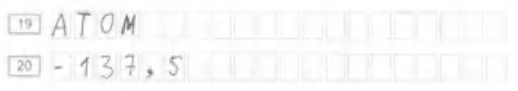 Рис. 1Замена ошибочных ответовВ нижней части листа (бланка) ответов № 1 на задания с кратким ответом предусмотрены поля для записи исправленных ответов на задания с кратким ответом взамен ошибочно записанных.Для замены ответа, внесенного в лист (бланк)	ответов № 1 на задания с краткимответом, нужно в соответствующих  полях  замены  проставить  номер  задания,  ответ на который следует исправить, и записать новое значение верного ответа на указанное задание (рис. 2).16 В случае если ответ на задание требуется записать в виде последовательности цифр (чисел) или букв, то ответ в поле листа (бланка) ответа № 1 необходимо записать в соответствии с инструкцией к заданию: в виде последовательности цифр (чисел) или букв, без каких-либо разделительных символов, в том числе пробелов, т.е. нельзя оставлять пустые клеточки, запятые и другие разделительные символы между цифрами (числами) или буквами) последовательности. При оценивании кратких ответов на задания, где ответом является последовательность символов, порядок следования символов последовательности влияет на оценивание такого ответа. При этом разделительные символы, в том числе пробелы, запятые и пр. будут игнорироваться.В случае если в области замены ошибочных ответов на задания с кратким ответом будет заполнено поле для номера задания, а новый ответ не внесен, то для оценивания будет использоваться пустой ответ (т.е. задание будет засчитано невыполненным). Поэтому в случае неправильного указания номера задания в области замены ошибочных ответов, неправильный номер задания следует зачеркнуть.Ниже приведен пример замены.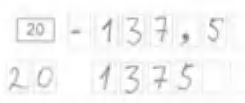 Рис. 2Ответственный организатор в аудитории по окончании выполнения экзаменационной работы участником экзамена должен проверить лист (бланк) ответов № 1 участника экзамена на наличие замены ошибочных ответов на задания с кратким ответом. В случае если участник экзамена осуществлял во время выполнения экзаменационной работы замену ошибочных ответов, организатору в аудитории необходимо посчитать количество замен ошибочных ответов, в поле «Количество заполненных полей «Замена ошибочных ответов» поставить соответствующее цифровое значение, а также поставить подпись в специально отведенном месте.В случае если участник экзамена не использовал поле «Замена ошибочных ответов на  задания  с  кратким  ответом»  организатор  в  поле  «Количество  заполненных  полей«Замена ошибочных ответов» ставит «Х» и подпись в специально отведенном месте.Заполнение листов (бланков) ответов № 2 и дополнительного листа (бланка) ответов № 2 , а также листа (бланка) устного экзаменаЛист (бланк) ответов № 2 предназначен для записи ответов на задания с развернутым  ответом  (строго  в  соответствии  с  требованиями  инструкции  к  КИМ и к отдельным заданиям КИМ). Запрещается делать какие-либо записи и пометки, не относящиеся к ответам на задания, в том числе содержащие информацию о персональных данных участника экзамена.Дополнительный лист (бланк) ответов № 2 выдается организатором в аудитории по требованию участника экзамена в случае недостаточного количества места для записи развернутых ответов.Поле для записи цифрового значения кода дополнительного листа (бланка) ответов№ 2 и (или) следующего дополнительного листа (бланка) ответов № 2 заполняется организатором  в аудитории  только  при  выдаче  следующего  дополнительного  листа(бланка) ответов № 2, если участнику экзамена не хватило места на ранее выданных дополнительных листах (бланках) ответов № 2. В этом случае организатор в аудитории вносит в это поле цифровое значение кода следующего дополнительного листа (бланка) ответов № 2, который выдает участнику экзамена для заполнения. Если дополнительный лист (бланк) ответов № 2 не выдавался, то поле указанное остается пустым.Поле для записи цифрового значения кода дополнительного листа (бланка) ответов№ 2 и (или) следующего дополнительного листа (бланка) ответов № 2 заполняет организатор в аудитории только при выдаче дополнительного листа (бланка) ответов № 2, вписывая в это поле цифровое значение кода дополнительного листа (бланка) ответов № 2, который выдается участнику экзамена. Если дополнительный лист (бланк) ответов № 2 не выдавался, то указанное поле остается пустым.Лист (бланк) устного экзамена заполняется так же, как регистрационная часть листа (бланка)  ответов  №  1.  В  поле  «Номер  аудитории»  указывается  номер  аудиториипроведения устного экзамена.Инструктивные материалыИнструкция для руководителя ППЭПри проведении ГИА по учебному предмету не допускается привлекать в качестве руководителей ППЭ педагогических работников, являющихся учителями обучающихся, сдающих     экзамен     в данном     ППЭ     (за     исключением     ППЭ,     организованных в труднодоступных и отдаленных местностях, в организациях, осуществляющих образовательную деятельность за пределами территории Российской Федерации, загранучреждениях, а также в учреждениях уголовно-исполнительной системы).Руководитель  ППЭ  должен  заблаговременно  пройти  инструктаж  по порядку и процедуре проведения ГИА и ознакомиться с:нормативными правовыми документами, регламентирующими проведение ГИА;инструкцией, определяющей порядок работы руководителя ППЭ, а также инструкциями, определяющими порядок работы лиц, привлекаемых к проведению ГИА (организаторов, организаторов вне аудитории и т.д.);правилами оформления ведомостей, протоколов и актов, заполняемых при проведении ГИА в аудиториях, ППЭ.Работник образовательной организации, направляемый для проведения ГИА в качестве  руководителя  ППЭ,  под  подпись  информируется  по  месту  работы  о  сроках,местах и порядке проведения ГИА, в том числе о ведении в ППЭ и аудиториях видеозаписи (в случае принятия ОИВ соответствующего решения), об основаниях для удаления из ППЭ, о применении мер дисциплинарного и административного воздействия в отношении лиц, привлекаемых к проведению ГИА и нарушивших установленный порядок проведения ГИА.Подготовка к проведению ГИАНе позднее чем за один календарный день до проведения экзамена руководитель ППЭ совместно с руководителем образовательной организации, на базе которой организован ППЭ, обязан:обеспечить  готовность  ППЭ  к проведению  ГИА  в соответствии  с требованиями к ППЭ17;проверить	наличие	и готовность	помещений	(аудиторий),	необходимых	дляпроведения ГИА18;проверить готовность аудиторий и необходимого оборудования для участников ГИА с ОВЗ (в случае распределения такой категории участников ГИА в ППЭ);проверить	готовность	рабочих	мест		для	организаторов	вне	аудитории, обеспечивающих	вход	участников	ГИА,	сотрудников,	осуществляющих	охрануправопорядка, и (или) сотрудников органов внутренних дел (полиции);проверить готовность рабочих мест для организаторов в аудитории и общественных наблюдателей;обеспечить аудитории для проведения ГИА заметным обозначением их номеров;обеспечить помещения ППЭ заметным обозначением о ведении видеонаблюдения (в случае принятия ОИВ соответствующего решения);обеспечить	каждое	рабочее	место	участника	ГИА	в аудитории	заметнымобозначением его номера;обеспечить каждую аудиторию функционирующими часами, находящимися в поле зрения участников ГИА;убрать (закрыть) в аудиториях стенды, плакаты и иные материалы со справочно-познавательной информацией;запереть  и  опечатать  помещения,  не использующиеся  для  проведения  экзамена в день проведения экзамена;проверить  наличие  отдельного  места  (помещения)  для  хранения  личных  вещей участников ГИА до входа в ППЭ;проверить  наличие  отдельного  места  (помещения)  для  хранения  личных  вещейорганизаторов ППЭ, медицинского работника, специалистов по проведению инструктажа и обеспечению лабораторных работ, экспертов, оценивающих выполнение лабораторных работ по химии, экзаменаторов – собеседников, технических специалистов и ассистентов до входа в ППЭ;проверить наличие помещения для сопровождающих до входа в ППЭ;проверить наличие помещения для представителей средств массовой информации до входа в ППЭ;проверить  наличие  помещения,  изолированного  от  аудиторий  для  проведения экзамена, для общественных наблюдателей в ППЭ;проверить наличие помещения для медицинского работника;подготовить  журнал  учета  участников  экзамена,  обратившихся  к  медицинскомуработнику (см. приложение 2);проверить работоспособность технических средств, обеспечивающих качественное воспроизведение	аудиозаписей	для	проведения	письменной	части	ОГЭпо иностранным языкам и ОГЭ по русскому языку, а также средств цифровой аудиозаписи в случае проведения ОГЭ по иностранным языкам с включенным разделом «Говорение», устные ответы, на задания которого записываются на аудионосители;проверить	готовность	аудиторий	для	сдачи	экзаменов	по	физике	и	химии(укомплектованность аудитории необходимым лабораторным оборудованием);  подготовить  ножницы  для  вскрытия  доставочных  пакетов  с ЭМ  для  каждойаудитории;подготовить черновики из расчета по два листа на каждого участника ГИА, а также дополнительные	черновики	(за	исключением	ОГЭ	по иностранным	языкам	(раздел«Говорение»);подготовить  конверты  для  упаковки  использованных  черновиков  (по  одному конверту на аудиторию);подготовить  в  необходимом  количестве  инструкции  для  участников  экзамена, зачитываемые организаторами в аудитории перед началом экзамена (одна инструкция наодну аудиторию);проверить пожарные выходы, наличие средств первичного пожаротушения.Заблаговременно провести инструктаж под подпись со всеми работниками ППЭ по порядку и процедуре проведения ГИА и ознакомить с:нормативными правовыми документами, регламентирующими проведение ГИА; инструкциями,  определяющими  порядок  работы  организаторов  и  других  лиц,привлекаемых к проведению ГИА в ППЭ;правилами заполнения листов (бланков) ответов участниками ГИА;правилами оформления ведомостей, протоколов актов, заполняемых при проведенииГИА.Проведение ГИА в ППЭ19Руководителю  ППЭ  необходимо  помнить,  что  экзамен  проводится  в спокойной и доброжелательной обстановке.В  день  проведения  экзамена  (в  период  с момента  входа  в ППЭ  и до  окончания экзамена) в ППЭ руководителю ППЭ запрещается:а) пользоваться средствами связи за пределами Штаба ППЭ;б) оказывать содействие участникам ГИА, в том числе передавать им средства связи, электронно-вычислительную	технику,	фото-,	аудио-	и видеоаппаратуру,	справочныематериалы, письменные заметки и иные средства хранения и передачи информации.В день проведения ГИА руководитель ППЭ должен явиться в ППЭ не позднее 7.50 по местному времени.Руководитель ППЭ несет персональную ответственность за соблюдение мер информационной безопасности и исполнение Порядка ГИА на всех этапах проведенияГИА в ППЭ.До начала экзамена руководитель ППЭ должен:не позднее 8.00 по местному времени назначить ответственного за регистрацию лиц, привлекаемых к проведению ГИА в ППЭ;обеспечить контроль за регистрацией работников ППЭ в день экзамена (в случае неявки распределенных в данный ППЭ работников ППЭ произвести замену работников ППЭ);проверить готовность всех аудиторий к проведению ГИА, в том числе сверку часов во всех аудиториях;дать	распоряжение	техническим	специалистам,	отвечающим	за	организацию видеонаблюдения в ППЭ, о начале видеонаблюдения в Штабе ППЭ до получения ЭМ, ваудиториях ППЭ не позднее 08.00 по местному времени (в случае, если такое решение было принято ОИВ).Данные  рекомендации  применимы  к  проведению  ГВЭ  (при  условии  внесения  корректив  с  учетом особенностей организации и проведения).не позднее 08.15 по местному времени получить от члена ГЭК ЭМ, в том числе списки распределения участников ГИА и организаторов по аудиториям, дополнительные листы (бланки) ответов № 2 на задания с развернутым ответом.В  случае  использования  ЭМ  на  электронных  носителях  в  зашифрованном  видеруководитель ППЭ получает от РЦОИ код расшифровки и в присутствии члена ГЭК, общественных наблюдателей (при наличии) организует расшифровку, тиражирование на бумажные носители и упаковку ЭМ. По решению ГЭК тиражирование ЭМ проводится в аудиториях в присутствии участников ГИА.Не позднее 08.30 по местному времени провести инструктаж по процедуре проведения экзамена для работников ППЭ, выдать ответственному организатору вне аудитории списки участников экзамена, распределенных в данный ППЭ.Назначить ответственного организатора в каждой аудитории и направить организаторов всех категорий на рабочие места в соответствии со списком распределения в данном ППЭ.Выдать ответственным организаторам в аудитории:списки участников экзамена в аудиториях ППЭ; протоколы проведения экзамена в аудитории;инструкцию для участников экзамена, зачитываемую организатором в аудиторииперед началом экзамена (одна инструкция на аудиторию); ножницы для вскрытия пакета с ЭМ;таблички с номерами аудиторий;черновики (в случае проведения ГИА по иностранным языкам (раздел «Говорение») черновики не выдаются) (минимальное количество черновиков – два на одного участника ГИА);конверт для упаковки использованных черновиков (один конверт на аудиторию).Передать медицинскому работнику инструкцию, определяющую порядок его работы во время проведения ГИА в ППЭ, журнал учета участников экзамена, обратившихся к медицинскому работнику.Не позднее 09.00 по местному времени обеспечить допуск: участников экзамена согласно спискам распределения;сопровождающих (присутствуют в день экзамена в помещении, которое организуется до входа в ППЭ).Если   участник   экзамена   опоздал   на экзамен,   он допускается   к сдаче   ГИА в установленном порядке, при этом время окончания экзамена не продлевается, о чем сообщается участнику экзамена. Рекомендуется составить акт в свободной форме. Указанный акт подписывает участник экзамена, руководитель ППЭ и член ГЭК.В случае проведения ГИА по русскому языку (прослушивание текста (изложение), который  записан  на  аудионоситель),  иностранным  языкам  (письменная  часть,  раздел«Аудирование», текст которого записан на аудионоситель) допуск опоздавших участниковв аудиторию после включения аудиозаписи не осуществляется (за исключением, если в аудитории нет других участников или, если участники ГИА в аудитории завершили прослушивание аудиозаписи). Персональное аудирование для опоздавших участников ГИА не проводится (за исключением, если в аудитории нет других участников экзамена).В случае отказа участника экзамена от сдачи запрещенного средства (средства связи, электронно-вычислительная техника, фото-, аудио- и видеоаппаратура, справочные материалы,  письменные  заметки  и иные  средства  хранения  и передачи  информации)составляется   акт   о недопуске   указанного   участника   ГИА   в ППЭ.   Указанный   актподписывают член ГЭК и участник ГИА, отказавшийся от сдачи запрещенного средства. Акт составляется в двух экземплярах в свободной форме. Первый экземпляр член ГЭК оставляет у себя для передачи председателю ГЭК, второй передает участнику экзамена.При  отсутствии  участника  экзамена  в  списках  распределения  в  данный  ППЭ,участник экзамена в ППЭ не допускается, член ГЭК фиксирует данный факт для дальнейшего принятия решения.Не позднее 09.45 по местному времени выдать в Штабе ППЭ ответственным организаторам в аудиториях комплекты ЭМ, дополнительные листы (бланки) ответов назадания с развернутым ответом, конверты для упаковки листов (бланков) ответов, использованных КИМ, неиспользованных КИМ, бракованных (с нарушением комплектации) КИМ, для электронных носителей, использующихся на экзамене.До начала экзамена руководитель ППЭ должен выдать общественным наблюдателям форму общественного наблюдения за проведением экзамена в ППЭ по мере прибытия общественных наблюдателей в ППЭ.Во	время	экзамена	руководитель	ППЭ	совместно	с	членами	ГЭК	долженосуществлять контроль за ходом проведения экзамена, проверять помещения ППЭ на предмет присутствия посторонних лиц, решать вопросы, не предусмотренные настоящей инструкцией, содействовать членам ГЭК в проведении проверки сведений и фактов, изложенных в апелляции о нарушении установленного порядка проведения ГИА, в случае подачи такой апелляции участником ГИА.Завершение ГИА в ППЭПосле проведения экзамена руководитель ППЭ должен в Штабе ППЭ за специально подготовленным столом в присутствии членов ГЭК получить от всех ответственных организаторов в аудитории следующие материалы:запечатанный конверт с листами (бланками) ответов № 1 на задания с кратким ответом и листами (бланками) ответов № 2 на задания с развернутым ответом, в том числе с дополнительными листами (бланками) ответов № 2 на задания с развернутым ответом;конверт с использованными КИМ участников экзамена; конверт с неиспользованными КИМ участников экзамена; конверт с бракованными (с нарушением комплектации) ЭМ;запечатанный  конверт  с  электронным  носителем  (CD,  флеш-карты  и  др.)  саудиозаписью для выполнения участниками ГИА заданий по аудированию письменной части экзамена по иностранному языку;запечатанный  конверт  с  электронным  носителем  (CD,  флеш-карты  и  др.)  саудиозаписью для выполнения участниками ГИА заданий письменной части (изложение) экзамена по русскому языку, в котором он был выдан;запечатанный конверт с электронным носителем (CD, флеш-карты и др.) с файлами практических экзаменационных заданий по информатике и ИКТ, в котором он был выдан;запечатанный конверт с использованными черновиками;неиспользованные дополнительные листы (бланки) ответов № 2 на задания с развернутым ответом;неиспользованные черновики;запечатанный конверт с электронным носителем (CD, флеш-карты и др.) с файлами ответов участников ГИА на задания устной части экзамена по иностранному языку;запечатанный конверт с электронным носителем (CD, флеш-карты и др.) с файламиответов участников ГВЭ и аудио протоколами записи устных ответов участников ГВЭ;запечатанный конверт с электронным носителем (CD, флеш-карты и др.) с файлами экзаменационных работ участников по информатике и ИКТ;протоколы проведения экзамена в аудитории ППЭ; служебные записки (при наличии).Сформировать и передать члену ГЭК в ППЭ по акту приема-передачи:  запечатанный конверт с листами (бланками) ответов № 1 на задания с краткимответом и листами (бланками) ответов № 2 на задания с развернутым ответом, в том числе с дополнительными листами (бланками) ответов № 2 на задания с развернутым ответом;запечатанный конверт с использованными КИМ участников экзамена;    запечатанный конверт с неиспользованными КИМ участников экзамена; запечатанный конверт с бракованными (или с нарушением комплектации) ЭМ; запечатанный  конверт  с  электронным  носителем  (CD,  флеш-карты  и  др.)  саудиозаписью (текст изложения) для выполнения участниками ГИА заданий письменной части экзамена по русскому языку;запечатанный  конверт  с  электронным  носителем  (CD,  флеш-карты  и  др.)  саудиозаписью для выполнения участниками ГИА заданий по аудированию письменной части экзамена по иностранному языку;запечатанный конверт с электронным носителем (CD, флеш-карты и др.) с файламипрактических экзаменационных заданий по информатике и ИКТ; запечатанный конверт с использованными черновиками;неиспользованные  дополнительные  листы  (бланки)  ответов  №  2  на  задания  сразвернутым ответом;запечатанный конверт с электронным носителем (CD, флеш-карты и др.) с файлами ответов участников ГИА на задания устной части экзамена по иностранному языку;запечатанный конверт с электронным носителем (CD, флеш-карты и др.) с файламиответов участников ГВЭ и аудио протоколами записи устных ответов участников ГВЭ; запечатанный конверт с электронным носителем (CD, флеш-карты и др.) с файламиэкзаменационных работ участников по информатике и ИКТ;протоколы проведения экзамена в аудитории; протокол проведения ГИА в ППЭ;списки участников экзамена в аудитории;протокол  идентификации  личности  участников  экзамена  при  отсутствии  у  нихдокумента, удостоверяющего личность (при наличии);акты об удалении участников ГИА с экзамена (при наличии);акты о досрочном завершении экзамена по объективным причинам (при наличии);другие  документы  и материалы,  которые  руководитель  ППЭ  и  член  ГЭК  сочли необходимым передать в РЦОИ.Передать	помещения,	оборудование	и разрешенные	справочные	материалы руководителю организации, на базе которой был организован ППЭ (или уполномоченномуим лицу).Инструкция для члена ГЭК20Данные  рекомендации  применимы  к  проведению  ГВЭ  (при  условии  внесения  корректив  с  учетом особенностей организации и проведения).Член ГЭК обеспечивает соблюдение требований Порядка, в том числе:по решению председателя ГЭК не позднее чем за два дня до начала экзаменов проводит проверку готовности ППЭ, обеспечивает доставку ЭМ в ППЭ в день экзамена, осуществляет контроль за проведением экзаменов в ППЭ;осуществляет взаимодействие с лицами, присутствующими в ППЭ, по обеспечению соблюдения требований Порядка;в случае выявления нарушений Порядка принимает решение об удалении с экзамена участников   экзамена,   а также   иных   лиц,   находящихся   в ППЭ,   по согласованиюс председателем ГЭК принимает решение об остановке экзамена в ППЭ или отдельных аудиториях ППЭ.Член ГЭК несет ответственность за:целостность, полноту и сохранность ЭМ при передаче их в ППЭ в день экзамена и из ППЭ в РЦОИ для последующей обработки;своевременность проведения проверки фактов нарушения порядка в ППЭ в случае подачи участником экзамена апелляции о нарушении установленного порядка проведенияГИА и предоставление всех материалов для рассмотрения апелляции в КК в тот же день; соблюдение информационной безопасности на всех этапах проведения ГИА.На члена ГЭК возлагается обязанность по фиксированию всех случаев нарушенияпорядка проведения ГИА в ППЭ.Член ГЭК имеет право:удалять	с	экзамена	участников	ГИА,	нарушивших	установленный	порядокпроведения ГИА;удалять с экзамена организаторов ППЭ, ассистентов, медицинских работников, технических специалистов, специалистов по проведению инструктажа и обеспечению лабораторных работ, экзаменаторов-собеседников, экспертов, оценивающих выполнениелабораторных работ по химии, общественных наблюдателей и других лиц, имеющих право присутствовать в ППЭ, нарушивших установленный порядок проведения ГИА.  Подготовка к проведению ГИАЧлен ГЭК проходит подготовку по порядку исполнения своих обязанностей в период проведения ГИА, в том числе:знакомится с нормативными правовыми документами, регламентирующими порядок проведения   ГИА,   методическими   документами   Рособрнадзора,   рекомендуемыми   киспользованию при организации и проведении ГИА;знакомится с инструкцией, определяющей порядок работы члена ГЭК в ППЭ; присутствует накануне дня проведения соответствующего экзамена при полученииКИМ ответственным лицом от ОМСУ, тиражировании КИМ (в том числе в РЦОИ) на бумажные носители и упаковке ЭМ.Лица, привлекаемые к проведению ГИА в качестве членов ГЭК, информируются под подпись о сроках, местах и порядке проведения ГИА, в том числе о ведении в ППЭ иаудиториях видеозаписи (в случае принятия ОИВ соответствующего решения), об основаниях для удаления из ППЭ, о применении мер дисциплинарного и административного воздействия в отношении лиц, привлекаемых к проведению ГИА и нарушивших установленный порядок проведения ГИА.Проведение экзамена в ППЭЧлену	ГЭК	необходимо	помнить,	что	экзамен	проводится	в спокойной и доброжелательной обстановке.В день проведения экзамена члену ГЭК в ППЭ запрещается:а)	оказывать	содействие	участникам	экзаменов,	в том	числе	передаватьим средства      связи,      электронно-вычислительную      технику,      фото-,      аудио- и видеоаппаратуру,  справочные материалы,  письменные  заметки  и иные  средства хранения и передачи информации;б) пользоваться средствами связи вне Штаба ППЭ (пользование средствами связи допускается только в Штабе ППЭ в случае служебн ой необходи мости).                     	В  день  проведения  ГИА  не  позднее  07.30  по  местному  времени  член  ГЭК обеспечивает доставку ЭМ в ППЭ.Не позднее  08.15  по  местному  времени  в  Штабе  ППЭ  передаёт  руководителюППЭ:списки распределения участников ГИА и организаторов по аудиториям; экзаменационные материалы ГИА;дополнительные листы (бланки) ответов № 2 на задания с развернутым ответом;акт приемки-передачи материалов ППЭ.В случае использования ЭМ на электронных носителях в зашифрованном виде членГЭК присутствует при расшифровке, тиражировании на бумажные носители и упаковкеЭМ. По решению ГЭК тиражирование ЭМ может проводиться в аудиториях в присутствии участников ГИА.Член ГЭК доставляет в ППЭ вместе с ЭМ:дополнительные листы (бланки) ответов № 2 на задания с развернутым ответом;возвратные  доставочные  пакеты  для  упаковки  листов  (бланков)  ответов  после проведения экзамена;возвратные доставочные пакеты для упаковки материалов ППЭ (использованные,неиспользованные,	бракованные	(с	нарушением	комплектации)	КИМ,	электронные носители) для хранения в местах, определенных ОИВ, и последующей доставки в РЦОИ.До начала экзамена член ГЭК должен:присутствовать при проведении руководителем ППЭ инструктажа организаторовППЭ;присутствовать при организации входа участников экзамена в ППЭ и осуществлятьконтроль  за выполнением  требования  о запрете  участникам  экзаменов,  организаторамППЭ, техническим специалистам, ассистентам, медицинским работникам иметь при себе средства связи, в том числе осуществляет контроль за организацией сдачи иных вещей в специально выделенном до входа в ППЭ месте для личных вещей участников экзамена, организаторов, медицинских работников, технических специалистов и ассистентов;в случае отсутствия у участника ГИА документа, удостоверяющего личность, при наличии его в списках распределения в данный ППЭ присутствует при подтверждении его личности сопровождающим.Во время экзамена член ГЭК:контролирует   соблюдение   порядка    проведения    ГИА    в ППЭ,    в том    числе не допускает наличие в ППЭ (аудиториях, коридорах, туалетных комнатах, медицинском кабинете  и т.д.)  у участников  экзамена,  организаторов  ППЭ,  медицинского  работника,технических   специалистов,   ассистентов   средств   связи,   электронно-вычислительнойтехники, фото-, аудио- и видеоаппаратуры, справочных материалов, письменных заметок и иных средств хранения и передачи информации;присутствует в аудитории при копировании ЭМ в увеличенном размере для участников ГИА с ОВЗ, участников ГИА – детей-инвалидов и инвалидов;не допускает выноса письменных заметок и иных средств хранения и передачи информации, ЭМ на бумажном или электронном носителях из аудиторий и ППЭ, а также фотографирования ЭМ;оказывает  содействие  руководителю  ППЭ  в решении  возникающих  в процессеэкзамена     ситуаций,     не регламентированных     нормативными     правовыми     актами и настоящей Инструкцией;в случае принятия решения об удалении с экзамена участника экзамена совместнос руководителем  ППЭ  и ответственным   организатором   в аудитории   заполняет   акт об удалении участника экзамена в Штабе ППЭ;по приглашению  организатора  вне  аудитории  проходит  в медицинский  кабинет (в  случае  если  участник  экзамена  по состоянию  здоровья  или  другим  объективнымпричинам не может завершить выполнение экзаменационной работы);при   согласии   участника   экзамена   досрочно   завершить   экзамен   совместно с медицинским    работником     заполняет    акт     о досрочном     завершении    экзаменапо объективным причинам в медицинском кабинете;принимает от участника экзамена апелляцию о нарушении установленного порядка проведения ГИА в двух экземплярах в Штабе ППЭ;организует проведение проверки изложенных в апелляции о нарушении Порядка сведений при участии организаторов ППЭ, не задействованных в аудитории, в которой сдавал экзамен участник экзамена, технических специалистов, ассистентов, общественных наблюдателей (при наличии), сотрудников, осуществляющих охрану правопорядка, медицинских работников и заполняет протокол рассмотрения апелляции о нарушении установленного порядка проведения ГИА в Штабе ППЭ;принимает решение об остановке экзамена в ППЭ или в отдельных аудиториях ППЭпо согласованию с председателем ГЭК (заместителем председателя ГЭК) при форс- мажорных   обстоятельствах   с последующим   составлением   соответствующих   актов в свободной форме.Завершение ГИА в ППЭПо окончании проведения экзамена член ГЭК:осуществляет контроль за получением ЭМ руководителем ППЭ от ответственных организаторов в аудитории в Штабе ППЭ;контролирует правильность оформления протоколов, актов по результатам проведения экзамена в ППЭ;принимает от руководителя ППЭ по акту приема-передачи следующие материалыППЭ:запечатанные конверты с листами (бланками) ответов № 1 на задания с краткимответом и листами (бланками) ответов № 2 на задания с развернутым ответом, в том числе с дополнительными листами (бланками) ответов № 2 на задания с развернутым ответом;запечатанный конверт с использованными КИМ участников ГИА; запечатанный конверт с неиспользованными ЭМ;запечатанный конверт с бракованными (или с нарушением комплектации) ЭМ;запечатанный конверт с электронным носителем (CD, флеш-карты и др.) с аудиозаписью (текст изложения) для выполнения участниками ГИА заданий письменной части экзамена по русскому языку;запечатанный  конверт  с  электронным  носителем  (CD,  флеш-карты  и  др.)  саудиозаписью для выполнения участниками ГИА заданий по аудированию письменной части экзамена по иностранному языку;запечатанный конверт с электронным носителем (CD, флеш-карты и др.) с файлами практических экзаменационных заданий по информатике и ИКТ;запечатанный конверт с использованными черновиками;неиспользованные дополнительные листы (бланки) ответов № 2 на задания с развернутым ответом;запечатанный конверт с электронным носителем (CD, флеш-карты и др.) с файлами ответов участников ГИА на задания устной части экзамена по иностранному языку;запечатанный конверт с электронным носителем (CD, флеш-карты и др.) с файлами ответов участников ГВЭ и аудио протоколами записи устных ответов участников ГВЭ;запечатанный конверт с электронным носителем (CD, флеш-карты и др.) с файлами экзаменационных работ участников по информатике и ИКТ;протоколы проведения экзамена в аудитории;протокол проведения экзамена ГИА в ППЭ; списки участников экзамена в аудитории;протоколы идентификации личностей участников экзамена при отсутствии у нихдокумента, удостоверяющего личность (при наличии);акты об удалении участников с экзамена (при наличии);акты о досрочном завершении экзамена по объективным причинам (при наличии); другие документы и материалы, которые руководитель ППЭ посчитал необходимымпередать в РЦОИ.Если по решению ОИВ сканирование экзаменационных работ участников ГИА проводится в ППЭ, член ГЭК присутствует при сканировании экзаменационных работтехническим специалистом.Член ГЭК составляет отчет о проведении экзамена в ППЭ, который в тот же день передается в ГЭК.Полученные  от  руководителя  ППЭ  запечатанные  пакеты  с  экзаменационнымиработами и другими материалами ППЭ направляются членом ГЭК в тот же день в РЦОИ (структурные подразделения РЦОИ муниципального района и (или) городского округа).Инструкция для организаторов в аудитории21В качестве организаторов в аудитории ППЭ привлекаются лица, прошедшие соответствующую подготовку и удовлетворяющие требованиям, предъявляемым к работникам ППЭ.При проведении ГИА по учебному предмету в состав организаторов в аудитории не входят  специалисты  по данному  учебному  предмету.  Специалисты  по  проведениюинструктажа  и  обеспечению  лабораторных  работ  должны  пройти  соответствующую подготовку. Не допускается привлекать в качестве организаторов в аудитории работниковДанные  рекомендации  применимы  к  проведению  ГВЭ  (при  условии  внесения  корректив  с  учетом особенностей организации и проведения).образовательных организаций, являющихся учителями обучающихся, сдающих экзамен в данном ППЭ (за исключением ППЭ, организованных в труднодоступных и отдаленных местностях, в образовательных организациях, расположенных за пределами территории Российской Федерации, а также в образовательных учреждениях уголовно- исполнительной системы).Работники образовательных организаций, привлекаемые к проведению ГИА в качестве организаторов в аудитории, по месту работы информируются под подпись о сроках, местах и порядке проведения ГИА, в том числе о ведении в ППЭ и аудиторияхвидеозаписи (в случае принятия соответствующего решения ОИВ), об основаниях для удаления из ППЭ, о применении мер дисциплинарного и административного воздействия в отношении лиц, привлекаемых к проведению ГИА и нарушивших установленный порядок проведения ГИА.Подготовка к проведению ГИАОрганизатор  в  аудитории   должен   заблаговременно   пройти   инструктаж по порядку и процедуре проведения ГИА и ознакомиться с:нормативными правовыми документами, регламентирующими проведение ГИА; инструкцией, определяющей порядок работы организаторов в аудитории; правилами заполнения листов (бланков) ответов;правилами оформления ведомостей, протоколов и актов, заполняемых при проведении ГИА в аудиториях.Проведение экзамена в ППЭОрганизатору	в	аудитории	необходимо	помнить,	что	экзамен	проводится в спокойной и доброжелательной обстановке.В день проведения экзамена (в период с момента входа в ППЭ и до окончания экзамена) в ППЭ организатору в аудитории запрещается:а) иметь при себе средства связи, электронно-вычислительную технику, фото-,аудио- и видеоаппаратуру, справочные материалы, письменные заметки и иные средства хранения и передачи информации, художественную литературу и т.д.;б) оказывать содействие участникам экзамена, в том числе передавать им средствасвязи, электронно-вычислительную технику, фото-, аудио- и видеоаппаратуру, справочные материалы, письменные заметки и иные средства хранения и передачи информации;в) выносить из аудиторий и ППЭ ЭМ на бумажном или электронном носителях, фотографировать ЭМ  .                     	В день проведения экзамена организатор в аудитории ППЭ должен:прибыть в ППЭ не позднее 08.00 по местному времени и зарегистрироваться у ответственного организатора вне аудитории, уполномоченного руководителем ППЭ;оставить  личные  вещи  в  месте  хранения  личных  вещей  организаторов  ППЭ,расположенном до входа в ППЭ;пройти инструктаж у руководителя ППЭ по процедуре проведения ГИА не позднее08.30 по местному времени;получить у руководителя ППЭ информацию о назначении ответственных организаторов  в аудитории  и распределении  по аудиториям  ППЭ,  а также информацию о сроках ознакомления участников ГИА с результатами;получить у руководителя ППЭ:списки участников экзамена в аудиториях ППЭ; протоколы проведения экзамена в аудитории;инструкцию для участников экзамена, зачитываемую организатором в аудиторииперед началом экзамена (одна инструкция на аудиторию); ножницы для вскрытия пакета с ЭМ;таблички с номерами аудиторий;черновики (в случае проведения ГИА по иностранным языкам (раздел «Говорение»)черновики не выдаются) (минимальное количество черновиков – два на одного участника ГИА);конверт для упаковки использованных черновиков (один конверт на аудиторию).Не позднее  9.00  по  местному  времени  пройти  в свою  аудиторию,  проверить ее готовность к экзамену и приступить к выполнению своих обязанностей.Организатору в аудитории необходимо:вывесить у входа в аудиторию один экземпляр списка участников ГИА;раздать на рабочие места участников экзамена черновики (минимальное количестводва листа) (за  исключением  ГИА  по иностранным  языкам,  раздел  «Говорение») на каждого участника экзамена;подготовить на доске необходимую информацию для заполнения регистрационных полей в листах (бланках) ответов.Вход участников экзамена в аудиторию.Ответственный	организатор	в	аудитории	при	входе	участников	экзамена в аудиторию должен:провести	идентификацию	личности	по документу,	удостоверяющему	личность участника экзамена, проверить корректность указанных в протоколе данных документа,удостоверяющего личность;сообщить участнику ГИА номер его места в аудитории.Участники экзамена могут взять с собой в аудиторию только документ, удостоверяющий личность, гелевую, капиллярную ручку с чернилами черного цвета, при необходимости – лекарства и питание, а также средства обучения и воспитания, которые разрешено использовать на ГИ А по от дельным  учебным предмет ам.                     	Организатор в аудитории должен:проследить, чтобы участник ГИА занял отведенное ему место строго в соответствиисо списком участников экзамена в аудитории ППЭ;  следить, чтобы участники ГИА не менялись местами;напомнить участникам ГИА о запрете иметь при себе средства связи, электронно-вычислительную технику, фото-, аудио- и видеоаппаратуру, справочные материалы, письменные заметки и иные средства хранения и передачи информации.Ответственный организатор в аудитории должен не позднее 09.45 по местному времени  получить  у  руководителя  ППЭ  ЭМ,  в  том  числе  дополнительные  листы(бланки) ответов, пакеты для упаковки листов (бланков) ответов, использованных КИМ, неиспользованных КИМ, бракованных (с нарушением комплектации) КИМ, для электронных носителей, использующихся на экзамене.Проведение экзамена в аудитории.Организатор в аудитории должен провести инструктаж участников экзамена.Инструктаж состоит из двух частей. Первая часть инструктажа проводится с 09.50 по местному времени и включает в себя информирование участников ГИА о порядке проведения экзамена, правилах оформления экзаменационной работы, продолжительности экзамена, о случаях удаления с экзамена, о порядке подачи апелляций о нарушении порядка проведения ГИА и о несогласии с выставленными баллами, о времени и месте ознакомления с результатами ГИА,  а  также о  том, что  записи на  КИМ и  черновиках не обрабатываются и не проверяются.Выдача  ЭМ  начинается  не  ранее  10.00  по  местному  времени,  при  этомнеобходимо:продемонстрировать участникам ГИА целостность комплектов ЭМ;выдать участникам экзамена ЭМ, которые включают в себя листы (бланки) ответови КИМ, в произвольном порядке;провести вторую часть инструктажа, при которой организатор должен:дать указание участникам экзамена проверить качество напечатанного комплектаКИМ;в  случае  обнаружения  брака  или  некомплектности  ЭМ организаторы  выдаютучастнику ГИА новый комплект ЭМ;дать  указание  участникам  экзамена  приступить  к  заполнению  регистрационныхполей листов (бланков) ответов на задания с кратким ответом и на задания с развернутым ответом;в случае если участник экзамена отказывается ставить личную подпись в бланкеответов на задания с кратким ответом, организатор в аудитории ставит в указанном бланке свою подпись;проверить	правильность	заполнения	регистрационных	полей	на всех	листах (бланках) у каждого участника ГИА и соответствие данных участника экзамена (ФИО,серии и номера документа, удостоверяющего личность) в бланке ответов на задания с кратким ответом и документе, удостоверяющем личность;после  проверки  правильности  заполнения  всеми  участниками  регистрационныхполей листов (бланков) ответов на задания с кратким ответом и на задания с развернутым ответом объявить начало экзамена и время его окончания, зафиксировать их на доске (информационном стенде), после чего участники экзамена приступают к выполнению экзаменационной работы.В продолжительность выполнения экзаменационной работы не включается время, выделенное на подготовительные мероприятия (инструктаж  участников  ГИА,  выдачу им ЭМ, заполнение ими регистрационных полей листов (бланков) ответов на задания с кратким ответом, настройку необходимых технических средств, используемых при проведении экзаменов), а также на перенос22 ассистентом ответов участника ГИА в экзаменационные листы бланки для записи ответов.Во время экзамена в каждой аудитории присутствует не менее двух организаторовв аудитории. В случае необходимости временно покинуть аудиторию следует произвести замену из числа организаторов вне аудитории.Во время экзамена организатор в аудитории должен следить за порядком ваудитории и не допускать:разговоров участников экзамена между собой;Перенос ответов в экзаменационные бланки производится ассистентом после того, как участник экзамена завершил экзамен.обмена любыми материалами и предметами между участниками экзамена;наличия средств связи, электронно-вычислительной техники, фото-, аудио- и видеоаппаратуры, справочных материалов, кроме разрешенных, которые содержатся в КИМ, письменных заметок и иных средств хранения и передачи информации;произвольного выхода участника экзамена из аудитории и перемещения по ППЭ без сопровождения организатора вне аудитории;выноса из аудиторий и ППЭ ЭМ на бумажном или электронном носителях, фотографирования ЭМ участниками экзамена, а также ассистентами или техническимиспециалистами;переписывания участниками экзамена заданий КИМ в черновики; выноса из аудиторий черновики.Также запрещается оказывать содействие участникам экзамена, в том числе передавать им средства связи, электронно-вычислительную технику, фото, аудио- и видеоаппаратуру, справочные материалы, письменные заметки и иные средства хранения и передачи информации.Организатор в аудитории должен следить за состоянием участников экзамена и при ухудшении самочувствия направлять участников экзамена в сопровождении организаторов вне аудиторий в медицинский кабинет. Ответственный организатор в аудитории должен пригласить организатора вне аудитории, который сопроводит такого участника ГИА к медицинскому работнику и пригласит члена ГЭК в медицинский кабинет. При согласии участника ГИА досрочно завершить экзамен член ГЭК и медицинский работник составляют акт о досрочном завершении экзамена по объективным причинам. Организатор в аудитории ставит в соответствующем поле листа (бланка) ответов № 1 участника экзамена соответствующую отметку.В  случае  если  участник  экзамена  предъявил  претензию  по содержанию  заданиясвоего КИМ, необходимо зафиксировать суть претензии в служебной записке и передать ее руководителю ППЭ (служебная записка должна содержать информацию об уникальном номере КИМ, задании и содержании замечания).При выходе участника экзамена из аудитории необходимо проверить комплектность оставленных им на рабочем столе ЭМ и черновиков.Удаление с экзаменаПри  установлении  факта  наличия  у  участника  экзамена  средств  связи  и  (или)электронно-вычислительной техники, фото-, аудио- и видеоаппаратуры, справочных материалов, письменных заметок и иных средств хранения и передачи информации во время проведения ГИА или иного нарушения Порядка такой участник удаляется с экзамена.Для этого организаторы в аудитории приглашают члена ГЭК, руководителя ППЭ. Акт об удалении участника ГИА с экзамена составляется членом ГЭК в Штабе ППЭ в присутствии руководителя ППЭ, организатора в аудитории, общественного наблюдателя(при наличии). В аудитории организатор в аудитории ставит в листе (бланке) ответов № 1 участника экзамена в поле «Удален с экзамена в связи с нарушением порядка проведения ГИА» соответствующую отметку и подпись в соответствующем поле.Выдача дополнительных листов (бланков) ответов № 2 на задания с развернутым ответомВ случае если участник экзамена полностью заполнил лист (бланк) ответов № 2 на задания с развернутым ответом, организатор в аудитории должен:убедиться, чтобы обе стороны основного листа (бланка) ответов № 2 на задания с развернутым ответом полностью заполнены;выдать по просьбе участника ГИА дополнительный лист (бланк) ответов № 2 на задания с развернутым ответом;привязать выданный бланк к предыдущим бланкам в соответствии с используемой технологией, например, заполнить поле для записи цифрового значения кода дополнительного листа (бланка) ответов № 2 и (или) следующего дополнительного листа (бланка) ответов № 2, вписав в это поле цифровое значение кода дополнительного листа (бланка) ответов № 2, который выдается участнику экзамена. (Если дополнительный лист (бланк) ответов № 2 не выдавался, то указанное поле остается пустым.)Дополнительные  листы  (бланки)  ответов  №  2  копировать  и  выдавать  копиикатегорически запрещено!При нехватке дополнительных листов (бланков) ответов № 2 необходимо обратиться в Штаб ППЭ.Каждый  выход  участника  экзамена  из  аудитории  рекомендуется  фиксироватьорганизаторами в специальной ведомости учета времени отсутствия участников экзамена в аудитории. Если один и тот же участник экзамена выходит несколько раз, то каждый его выход фиксируется в ведомости в новой строке. При нехватке места на одном листе записи продолжаются на следующем листе (выдаётся в Штабе ППЭ по схеме, установленной руководителем ППЭ).Завершение выполнения экзаменационной работы участниками экзамена иорганизация сбора ЭМУчастники экзамена, досрочно завершившие выполнение экзаменационной работы, могут покинуть ППЭ. Организатору в аудитории необходимо принять у них все ЭМ и получить их подпись в протоколе проведения экзамена.За 30 минут и за 5 минут до окончания выполнения экзаменационной работы организатор в аудитории должен уведомить участников экзамена о скором завершении экзамена и о необходимости перенести ответы из черновиков в листы (бланки) ответов.За 15 минут до окончания выполнения экзаменационной работы:    пересчитать ЭМ в аудитории (испорченные или с нарушением комплектации); неиспользованные черновики;отметить в протоколе проведения экзамена в аудитории факты неявки на экзаменучастников экзамена, а также проверить отметки фактов (в случае если такие факты имели место) удаления с экзамена, не завершения выполнения экзаменационной работы, ошибок в документах.По окончании выполнения экзаменационной работы участниками экзамена организатор в аудитории должен:объявить, что выполнение экзаменационной работы окончено; попросить положить все ЭМ на край стола (включая КИМ и черновики).Собрать у участников экзамена:листы (бланки) ответов № 1 на задания с кратким ответом и № 2 на задания с развернутым  ответом,  дополнительные  листы  (бланки)  ответов  № 2  на  задания  сразвернутым ответом; КИМ;черновики (в случае проведения ГИА по иностранным языкам (раздел «Говорение») черновики не используются);в случае если листы (бланки) ответов № 2 и дополнительные листы (бланки) ответов№  2  содержат  незаполненные  области  (за  исключением  регистрационных  полей),  то необходимо погасить их следующим образом: «Z»;заполнить	протокол	проведения	экзамена	в аудитории,	получив	подписи	уучастников экзамена.Собранные у участников экзамена ЭМ организатор в аудитории пересчитывает и упаковывает в полученные пакеты (конверты). На каждом пакете организаторы указывают наименование, адрес и номер ППЭ, номер аудитории, наименование учебного предмета,по которому  проводился  экзамен,  и количество  материалов  в пакете,  фамилию,  имя, отчество (при наличии) организаторов.При этом запрещается:использовать какие-либо иные пакеты вместо выданных пакетов; вкладывать вместе с бланками какие-либо другие материалы; скреплять бланки (скрепками, степлером и т.п.);менять ориентацию бланков в пакете (верх-низ, лицевая-оборотная сторона).В отдельные конверты упаковываются: использованные КИМ; неиспользованные КИМ;бракованные (с нарушением комплектации) КИМ; ведомости;служебные записки.Использованные и неиспользованные черновики необходимо пересчитать. Использованные черновики необходимо упаковать в конверт и запечатать. На конверте необходимо указать: код региона, номер ППЭ (наименование и адрес) и номер аудитории, код учебного предмета, название учебного предмета, по которому проводится экзамен, количество черновиков в конверте.Все материалы сдаются руководителю ППЭ в Штабе ППЭ в присутствии члена (членов) ГЭК.ЭМ, которые организаторы в аудитории передают руководителю ППЭ:запечатанный конверт с листами (бланками) ответов № 1 на задания с кратким ответом и листами (бланками) ответов № 2 на задания с развернутым ответом, в том числе с дополнительными листами (бланками) ответов № 2 на задания с развернутым ответом;конверт с использованными КИМ участников экзамена; конверт с неиспользованными КИМ участников экзамена; конверт с бракованными (с нарушением комплектации) ЭМ;запечатанный конверт с электронным носителем (CD, флеш-карты и др.) с аудиозаписью для выполнения участниками ГИА заданий по аудированию письменной части экзамена по иностранному языку;конверт с электронным носителем (CD, флеш-карты и др.) с аудиозаписью длявыполнения  участниками  ГИА  заданий  письменной  части  (изложение)  экзамена  по русскому языку, в котором он был выдан;конверт с электронным носителем (CD, флеш-карты и др.) с файлами практическихэкзаменационных заданий по информатике и ИКТ, в котором он был выдан; запечатанный конверт с использованными черновиками;неиспользованные дополнительные листы (бланки) ответов № 2 на задания с развернутым ответом;неиспользованные черновики;запечатанный конверт с электронным носителем (CD, флеш-карты и др.) с файлами ответов участников ГИА на задания устной части экзамена по иностранному языку;запечатанный конверт с электронным носителем (CD, флеш-карты и др.) с файлами ответов участников ГВЭ и аудио протоколами записи устных ответов участников ГВЭ;запечатанный конверт с электронным носителем (CD, флеш-карты и др.) с файлами экзаменационных работ участников по информатике и ИКТ;протоколы проведения экзамена в аудитории ППЭ; служебные записки (при наличии).Организаторы  в  аудитории  покидают  ППЭ  после  передачи  всех  материалов и с разрешения руководителя ППЭ.Продолжительность выполнения экзаменационной работы ОГЭПродолжительность выполнения экзаменационной работы ГВЭ (письменная и устная формы)Инструкция для организатора вне аудитории23В качестве организаторов вне аудитории привлекаются лица, прошедшие соответствующую     подготовку     и удовлетворяющие     требованиям,     предъявляемым к работникам ППЭ.При проведении ГИА по учебному предмету в состав организаторов вне аудитории не входят   специалисты   по данному   учебному   предмету.   Не допускается   привлекать в качестве организаторов вне аудитории педагогических работников, являющихся учителями обучающихся, сдающих экзамен в данном ППЭ (за исключением ППЭ, организованных в труднодоступных и отдаленных местностях, в образовательных организациях, расположенных за пределами территории Российской Федерации, а также в учреждениях уголовно-исполнительной системы).Работники образовательных организаций, привлекаемые к проведению ГИА в качестве организаторов вне аудитории, по месту работы информируются под подпись о сроках, местах и порядке проведения ГИА, о порядке проведения ГИА, в том числе о ведении в ППЭ и аудиториях видеозаписи, об основаниях для удаления из ППЭ, о применении мер дисциплинарного и административного воздействия в отношении лиц, привлекаемых к проведению ГИА и нарушивших Порядок.Подготовка к проведению ГИАОрганизатор  вне  аудитории   должен   заблаговременно   пройти   инструктаж по порядку и процедуре проведения ГИА и ознакомиться с:нормативными правовыми документами, регламентирующими проведение ГИА; инструкцией, определяющей порядок работы организаторов вне аудитории.Проведение экзамена в ППЭОрганизатору  вне  аудитории  необходимо  помнить,  что  экзамен  проводится в спокойной и доброжелательной обстановке.В день проведения экзамена (в период с момента входа в ППЭ и до окончанияэкзамена) в ППЭ организатору вне аудитории запрещается:а) иметь при себе средства связи, электронно-вычислительную технику, фото-, аудио- и видеоаппаратуру, справочные материалы, письменные заметки и иные средствахранения и передачи информации, художественную литературу и т.д.;          б) оказы вать содействие участникам экзамена, в том числе передавать им средстваДанные  рекомендации  применимы  к  проведению  ГВЭ  (при  условии  внесения  корректив  с  учетом особенностей организации и проведения).связи, электронно-вычислительную технику, фото-, аудио- и видеоаппаратуру, справочные материалы, письменные заметки и иные средства хранения и передачи информации;в) выносить из аудиторий и ППЭ ЭМ на бумажном или электронном носителях, фотографировать ЭМ  .                     	В день проведения экзамена организатор вне аудитории ППЭ должен:прибыть в ППЭ не позднее 08.00 по местному времени;оставить  личные  вещи  в месте  для  хранения  личных  вещей  лиц,  привлекаемых к проведению  ГИА,  которое  расположено  до входа  в ППЭ.  В  случае  использованияпереносных	металлоискателей	входом	в	ППЭ	является	место	проведения уполномоченными лицами работ с использованием указанных металлоискателей;зарегистрироваться у ответственного организатора вне аудитории, уполномоченного руководителем ППЭ.Ответственный организатор вне аудитории, уполномоченный руководителем ППЭ на проведение регистрации лиц, привлекаемых к проведению ГИА, должен явиться в ППЭ не позднее 07.50 и получить у руководителя ППЭ список работников ППЭ и общественных наблюдателей. Не позднее 08.00 по местному времени на входе в ППЭ совместно с сотрудниками, осуществляющими охрану правопорядка, и (или) сотрудниками органов внутренних дел (полиции) проверить наличие документов у работников ППЭ, установить соответствие их личности представленным документам, а также проверить наличие указанных лиц в списке работников ППЭ;пройти инструктаж у руководителя ППЭ по процедуре проведения экзамена. Инструктаж проводится не ранее 08.30 по местному времени;получить у руководителя ППЭ информацию о назначении организаторов вне аудитории и распределении на места работы.Не позднее 08.45 по местному времени:получить	от руководителя	ППЭ	список	участников	экзамена	образовательнойорганизации для размещения на информационном стенде при входе в ППЭ;      пройти на свое место работы и приступить к выполнению своих обязанностей. Перед началом проведения экзамена:обеспечить организацию входа участников экзамена в ППЭ:предупреждать участников ГИА о запрете иметь при себе средства связи, электронно-вычислительную технику, фото-, аудио- и видеоаппаратуру, справочные материалы, письменные заметки и иные средства хранения и передачи информации;до входа в ППЭ указать участникам экзамена на необходимость оставить личные вещи (средства связи и иные запрещенные средства и материалы и др.) в специально выделенном до входа в ППЭ месте для личных вещей;при входе в ППЭ совместно с сотрудниками, осуществляющими охрану правопорядка, и (или) сотрудниками органов внутренних дел (полиции) проверить документы, удостоверяющие личность участников экзамена, и наличие их в списках распределения в данный ППЭ. В случае отсутствия у обучающегося документа, удостоверяющего личность, он допускается в ППЭ после письменного подтверждения его личности сопровождающим. При отсутствии участника экзамена в списках распределения в данный ППЭ, участник ГИА в ППЭ не допускается, в этом случае необходимо пригласить члена ГЭК для фиксирования данного факта для дальнейшего принятия решения.С   помощью   стационарных   и   (или)   переносных   металлоискателей   проверить у участников экзамена наличие запрещенных средств (в случае принятия ОИВ решения об использовании металлоискателей). Проверка участников экзамена с помощью металлоискателей может быть осуществлена организаторами и (или) сотрудниками, осуществляющими охрану правопорядка, и (или) сотрудниками органов внутренних дел (полиции). По медицинским показаниям (при предоставлении подтверждающего документа) участник экзамена может быть освобожден от проверки с использованием металлоискателя. При появлении сигнала металлоискателя организатор предлагает участнику экзамена показать предмет, вызывающий сигнал. Если этим предметом является запрещенное средство, в том числе средство связи, организатор предлагает участнику экзамена сдать данное средство в место хранения личных вещей участников экзамена или сопровождающему. ВАЖНО: организатор вне аудитории не прикасается к участникам экзамена и его вещам, а просит добровольно показать предмет, вызывающий сигнал переносного металлоискателя, и сдать все запрещенные средства в место хранения личных вещей участников экзамена или сопровождающему.В случае если участник экзамена отказывается сдавать запрещенное средство, организатор вне аудитории повторно разъясняет ему, что в соответствии с пунктом 55 Порядка в день проведения экзамена в ППЭ запрещается иметь при себе средства связи, электронно-вычислительную технику, фото-, аудио- и видеоаппаратуру, справочные материалы, письменные заметки и иные средства хранения и передачи информации. Таким образом, такой участник экзамена не может быть допущен в ППЭ.В этом случае организатор вне аудитории приглашает руководителя ППЭ и члена ГЭК. Руководитель ППЭ в присутствии члена ГЭК составляет акт о недопуске участника экзамена, отказавшегося от сдачи запрещенного средства. Указанный акт подписывают член ГЭК, руководитель ППЭ и участник экзамена, отказавшийся от сдачи запрещенного средства. Акт составляется в двух экземплярах в свободной форме. Первый экземпляр оставляет член ГЭК для передачи председателю ГЭК, второй – участнику ГИА. Повторно к участию в ГИА по данному учебному предмету в резервные сроки указанный участник экзамена может быть допущен только по решению председателя ГЭК.Во время проведения экзамена:помогать участникам экзамена ориентироваться в помещениях ППЭ, указывать местонахождение нужной аудитории, а также осуществлять контроль за перемещениемпо ППЭ лиц, имеющих право присутствовать в ППЭ в день проведения экзамена; следить за соблюдением тишины и порядка в ППЭ;сопровождать участников экзамена при выходе из аудитории во время экзамена;следить за соблюдением порядка проведения ГИА в ППЭ и не допускать следующих нарушений порядка участниками экзамена, организаторами в аудитории (вне аудиторий), в том числе в коридорах, туалетных комнатах, медицинском пункте и т.д.:наличия	в ППЭ	у указанных	лиц	средств	связи,	электронно-вычислительнойтехники, фото-, аудио- и видеоаппаратуры, справочных материалов, письменных заметок и иных средств хранения и передачи информации;выноса	из аудиторий	и ППЭ	ЭМ на	бумажном	или	электронном	носителях,фотографирования ЭМ.приглашать члена (членов) ГЭК в медицинский кабинет (в случае, когда участник экзамена обратился к медицинскому работнику).В случае выявления нарушений порядка проведения ГИА следует незамедлительнообратиться к члену ГЭК (руководителю ППЭ).Выполнять все указания руководителя ППЭ и членов ГЭК, оказывать содействие в решении ситуаций, не предусмотренных настоящей Инструкцией.Завершение ГИА в ППЭОрганизатор вне аудитории должен контролировать организованный выход из ППЭучастников экзамена, завершивших экзамен.Организаторы	вне	аудитории	покидают	ППЭ	после	завершения	экзамена по разрешению руководителя ППЭ.Инструкция для технического специалиста Подготовка к проведению ГИАТехнический	специалист	должен	заблаговременно	пройти	инструктаж по техническому обеспечению проведения ГИА в ППЭ и ознакомиться с:нормативными правовыми документами, регламентирующими проведение ГИА;инструкцией, определяющей порядок работы технических специалистов; с руководствами пользователя программного обеспечения (при наличии).Не позднее чем за 1 календарный день до проведения первого экзамена в ППЭтехнический	специалист	должен	провести	организационно-технологические мероприятия по подготовке ППЭ:проверить	соответствие	технических	характеристик	компьютеров	(ноутбуков) в аудиториях и Штабе ППЭ, а также резервных компьютеров (ноутбуков) предъявляемымминимальным требованиям;проверить  работоспособность  CD  (DVD)-ROM  (в  случае  доставки  ЭМ  на  CD- дисках);проверить резервные внешние CD (DVD)-приводы (в случае доставки ЭМ на CD- дисках);настроить в каждой аудитории звуковоспроизводящие средства для прослушивания диска с экзаменационным заданием;проверить работоспособность устройств цифровой аудиозаписи (при проведении устной части экзамена по иностранному языку ‒ раздела «Говорение»).Проведение экзамена в ППЭТехнический специалист в ППЭ должен:прибыть в ППЭ не позднее 08.00 по местному времени;настроить в каждой аудитории звуковоспроизводящие средства для прослушивания диска	с экзаменационным	заданием	(часть	1	ГИА	по	русскому	языку,	раздел«Аудирование»	ГИА	по	иностранным	языкам)	и	убедиться	в работоспособности устройства;организовать	рабочее	место	участника	экзамена	для	проведения	ГИА	поинформатике и ИКТ;организовать	рабочее	место	участника	экзамена	для	проведения	ГИА	по иностранным языкам (устная часть ГИА по иностранным языкам):обеспечить	в	каждой	аудитории	работоспособность	устройства	цифровойаудиозаписи устных ответов участников экзамена;провести контрольную запись и сохранение аудиофайла в предусмотренный каталог на жестком диске или съемном носителе.При возникновении любых технических неполадок в ходе проведения устной части ГИА  по  иностранным  языкам  технический  специалист  должен  выявить  и устранитьпричину неполадок. В случае если технический специалист не может исправить технические неполадки, возникшие в ходе проведения устной части ГИА по иностранным языкам, за короткий промежуток времени, он должен сообщить об этом руководителю ППЭ.Завершение ГИА в ППЭСохранить после завершения экзамена всеми участниками ГВЭ в устной форме в каждой аудитории файлы с устными ответами на съемный носитель («флеш- накопитель»)  и передать  руководителю  ППЭ  (файлы  сохраняются  в отдельной  папкес именем (номером) аудитории. Все папки аудиторий располагаются в папке с именем (номером) ППЭ).Инструкция для медицинского работникаВ день проведения ГИА медицинский работник ППЭ должен:прибыть в ППЭ не позднее 08.30 по местному времени и зарегистрироваться у ответственного организатора вне аудитории, уполномоченного руководителем ППЭ;оставить личные вещи в месте для хранения личных вещей лиц, привлекаемых кпроведению ГИА, которое расположено до входа в ППЭ;получить от руководителя ППЭ или руководителя ОО, на базе которой расположен ППЭ, настоящую инструкцию и ознакомиться с ней, а также журнал учета участников ГИА, обратившихся к медицинскому работнику (далее – Журнал) (Приложение 2);пройти в отведенное для него помещение в ППЭ и приступить к выполнению своих обязанностей.Проведение экзаменаВ	день	проведения	экзамена	(в	период	с	момента	входа	в	ППЭ и до окончания экзамена) в ППЭ медицинскому работнику запрещается:а) иметь при себе средства связи (в случае необходимости вызова бригады скоройпомощи в Штабе ППЭ есть телефон), электронно-вычислительную технику, фото-, аудио- и видеоаппаратуру, справочные материалы, письменные заметки и иные средства хранения и передачи информации, художественную литературу и т.д.;б) оказывать содействие участникам экзамена, в том числе передавать им средствасвязи, электронно-вычислительную технику, фото-, аудио- и видеоаппаратуру, справочные материалы, письменные заметки и иные средства хранения и передачи информации;в) выносить из аудиторий и ППЭ ЭМ на бумажном или электронном носителях, фотографировать ЭМ.Учет участников ГИА, обратившихся в медицинский пункт, и составление акта о досрочном завершении экзамена по объективным причинам.Медицинский работник должен вести Журнал. Все поля Журнала обязательны к заполнению.Участник ГИА, получивший необходимую медицинскую помощь, вправе отказаться от составления акта о досрочном завершении экзамена по объективным причинам и вернуться в аудиторию проведения экзамена для продолжения выполнения экзаменационной работы. Медицинскому работнику необходимо поставить «Х» в соответствующем поле Журнала.В случае если участник экзамена желает досрочно завершить экзамен, медицинский работник совместно с членом ГЭК составляет акт о досрочном завершении экзамена по объективным причинам, который также подписывается членом ГЭК. Медицинскому работнику необходимо поставить «Х» в соответствующем поле Журнала.Инструкция для специалистов по проведению инструктажа и обеспечению лабораторных работ, зачитываемая перед началом лабораторной работы по физике и химииНа экзамене в каждой аудитории присутствует специалист по проведению инструктажа и обеспечению лабораторных работ, который проводит перед экзаменом инструктаж по технике безопасности и следит за соблюдением правил безопасного труда во время работы обучающихся с лабораторным оборудованием.Инструкция по правилам безопасности труда при проведении экзамена пофизикеУважаемые участники экзамена!Будьте  внимательны  и  дисциплинированны,  точно  выполняйте  указания организатора в аудитории.Не	приступайте	к	выполнению	работы	без	разрешения	организатора	ваудитории.Размещайте приборы, материалы, оборудование на своем рабочем месте таким образом, чтобы исключить их падение или опрокидывание.Перед выполнением работы внимательно изучите ее содержание и порядоквыполнения.При проведении опытов не допускайте предельных нагрузок измерительных приборов.При     сборке      экспериментальных      установок      используйте      провода (с наконечниками и предохранительными чехлами) с прочной изоляцией без видимых повреждений. Запрещается пользоваться проводником с изношенной изоляцией.При сборке электрической цепи избегайте пересечения проводов.Источник  тока  в  электрической  цепи  подключайте  в  последнюю  очередь. Собранную цепь включайте только после проверки и с разрешения организатора.Не	производите	пересоединения	в	цепях	до	отключения	источника электропитания.Пользуйтесь инструментами с изолирующими ручками.По	окончании	работы	отключите	источник	электропитания,	после	чегоразберите электрическую цепь.Не уходите с рабочего места без разрешения организатора в аудитории.Обнаружив  неисправность  в  электрических  устройствах,  находящихся  поднапряжением, немедленно отключите источник электропитания и сообщите об этом организатору в аудитории.Инструкция по технике безопасности при выполнении химическогоэкспериментаУважаемые участники экзамена!Во время работы необходимо соблюдать чистоту, тишину и порядок.Категорически  запрещается  в  лаборатории  принимать  пищу,  пить  воду  и пробовать вещества на вкус.Нельзя	приступать	к	работе,	пока	не	пройден	инструктаж	по	техникебезопасности.При проведении работы можно пользоваться только теми склянками, банками и т.п., на которых имеются чёткие надписи на этикетках.Склянки  с  веществами  или  растворами  необходимо  брать  одной  рукой  за горлышко, а другой – поддерживать снизу за дно.При  переливании  реактивов  не  наклоняйтесь  над  сосудами  во  избежание попадания капель жидкостей на кожу, глаза или одежду.Для переноса жидкости из одной ёмкости в другую рекомендуется использовать склянки с пипеткой.Сосуды с реактивами после использования необходимо закрывать пробками иставить на соответствующие места.Смешивая растворы, необходимо стремиться, чтобы общий объём смеси не превышал 1/2 объёма пробирки (не более 3–4 мл).Запрещается	брать	твёрдые	вещества	руками:	используйте	для	этого шпатель/ложечку для отбора сухих веществ.Для  определения  запаха  вещества  следует  осторожно,  не  наклоняясь  над сосудом	и	не	вдыхая	глубоко,	лёгким	движением	руки	направлять	на	себявыделяющийся газ (пары вещества).Перемешивая  содержимое  пробирки,  запрещается  закрывать  её  отверстие пальцем руки: используйте для этого пробку или перемешайте, слегка постукиваяпальцем по нижней части пробирки.В случае разлива жидкости или рассыпания твёрдого вещества сообщите об этом эксперту, оценивающему выполнение лабораторных работ, или организатору в аудитории.В случае ухудшения самочувствия сообщите об этом эксперту, оценивающему выполнение лабораторных работ, или организатору в аудитории.Инструкция	для	участника	ГИА,	зачитываемая	организатором в аудитории перед началом экзаменаТекст, который выделен жирным шрифтом, должен быть прочитан участникам ГИА слово   в   слово.	Это	делается	для	стандартизации	процедуры	проведения	ГИА. Комментарии, выделенные курсивом, не читаются участникам ГИА. Они даны в помощь организатору. Инструктаж и экзамен проводятся в спокойной и доброжелательной обстановке.Подготовительные мероприятия:Не позднее 8.45 по местному времени оформить на доске в аудитории образец регистрационных полей бланка регистрации участника ГИА24. Заполнить поля: «Дата проведения экзамена», «Код региона», «Код образовательной организации», «Номер и буква класса» (при наличии), «Код пункта проведения экзамена», «Номер аудитории». Поля «ФИО», данные документа, удостоверяющего личность, участники ГИА заполняют в соответствии с документом, удостоверяющим личность. Поля «Код региона», «Кодобразовательной  организации»,  «Номер  класса»,  «Код  пункта  проведения»,  «Номер аудитории» следует заполнять, начиная с первой позиции.Во время экзамена на рабочем столе участника ГИА, помимо ЭМ, могут находиться:гелевая, капиллярная ручка с чернилами черного цвета; документ, удостоверяющий личность;лекарства и питание (при необходимости);дополнительные материалы, которые можно использовать на ГИА по отдельным учебным предметам:Оформление на доске регистрационных полей бланка регистрации участника ГИА может быть произведено за день до проведения экзамена.Инструкция для участников ГИАПервая часть инструктажа (начало проведения с 9.50 по местному времени):Уважаемые  участники  экзамена!  Сегодня  вы  проходите  государственную итоговую аттестацию по	(назовите соответствующий учебный предмет).Все задания составлены на основе школьной программы, поэтому каждый из вас может успешно сдать экзамен.Вместе с тем напоминаем, что в целях предупреждения нарушений порядка проведения ГИА в аудиториях ППЭ ведется видеонаблюдение25.Во время проведения экзамена вам необходимо соблюдать порядок проведенияГИА.В день проведения экзамена запрещается:иметь при себе средства связи, электронно-вычислительную технику, фото-,аудио-  и  видеоаппаратуру,  справочные  материалы,  письменные  заметки  и  иные средства хранения и передачи информации;выносить из аудиторий и ППЭ черновики, экзаменационные материалы набумажном	или	электронных	носителях,	фотографировать	экзаменационные материалы;пользоваться справочными материалами, кроме тех, которые указаны в тексте контрольных измерительных материалов (КИМ);переписывать задания из КИМ в черновики (можно делать пометки в КИМ); перемещаться по ППЭ во время экзамена без сопровождения организатора. Во время проведения экзамена запрещается:выносить из аудиторий письменные принадлежности;разговаривать,	пересаживаться,	обмениваться	любыми	материалами	и предметами.В случае нарушения порядка проведения ГИА вы будете удалены с экзамена.В случае нарушения порядка проведения ГИА работниками ППЭ или другими участниками экзамена вы имеете право подать апелляцию о нарушении порядка проведения ГИА. Апелляция о нарушении порядка проведения ГИА подается в деньпроведения экзамена члену ГЭК до выхода из ППЭ.Ознакомиться с результатами ГИА вы сможете в своей школе или в местах, в которых вы были зарегистрированы на сдачу ГИА.Плановая дата ознакомления с результатами:(назвать дату).После получения результатов ГИА вы можете подать апелляцию о несогласии с выставленными баллами. Апелляция подается в течение двух рабочих дней после официального дня объявления результатов ГИА.Апелляцию вы можете подать в своей школе или в месте, где вы были зарегистрированы на сдачу ГИА, а также непосредственно в конфликтную комиссию.Апелляция по вопросам содержания и структуры заданий по учебным предметам, а также по вопросам, связанным с оцениванием результатов выполнения заданий экзаменационной работы с кратким ответом, нарушением участником ГИА требований порядка или неправильным оформлением экзаменационной работы, не рассматривается.Обращаем ваше внимание, что во время экзамена на вашем рабочем столе, помимо экзаменационных материалов, могут находиться только:гелевая, капиллярная ручка с чернилами черного цвета; документ, удостоверяющий личность;Читается в случае принятия ОИВ соответствующего решения.черновики (в случае проведения ГИА по иностранным языкам (раздел «Говорение») черновики не выдаются);лекарства и питание (при необходимости);дополнительные	материалы,	которые	можно	использовать	на	ГИА	поотдельным учебным предметам.Вторая  часть  инструктажа  (начало  проведения  не ранее  10.00  по местному времени).Организатор обращает внимание участников ГИА на доставочный (-ые) спецпакет(-ы) с ЭМ.Экзаменационные	материалы	в аудиторию	поступили	в доставочном спецпакете. Упаковка спецпакета не нарушена.Продемонстрировать	спецпакет	и вскрыть	его	не ранее	10.00	по местному времени, используя ножницы.В  спецпакете  находятся  индивидуальные  комплекты  с экзаменационными материалами, которые сейчас будут вам выданы.(Организатор раздает участникам ИК в произвольном порядке).Проверьте	целостность	своего	индивидуального	комплекта.	Осторожно вскройте пакет, отрывая клапан (справа налево).(Организатор показывает, как открывать пакет).До  начала  работы  с бланками  ОГЭ  проверьте  комплектацию  выданных экзаменационных материалов. В индивидуальном комплекте находятся:лист (бланк) ответов № 1 на задания с кратким ответом;  лист (бланк) ответов № 2 на задания с развернутым ответом; КИМ.Внимательно просмотрите текст КИМ, проверьте наличие полиграфическихдефектов, количество страниц КИМ.В случае если вы обнаружили несовпадения, обратитесь к нам.Сделать паузу для проверки участниками комплектации ИК.При  обнаружении  нарушения  комплектации,  типографских  дефектов  заменить полностью индивидуальный комплект на новый.Приступаем к заполнению листа (бланка) ответов № 1 на задания с кратким ответом.Записывайте  буквы  и цифры  в соответствии  с образцом  на бланке.  Каждая цифра, символ записывается в отдельную клетку, начиная с первой клетки.Заполните	регистрационные	поля	в соответствии	с информацией	на доске(информационном стенде) гелевой, капиллярной ручкой с чернилами черного цвета. При отсутствии такой ручки обратитесь к нам, так как бланки, заполненные иной ручкой, не обрабатываются и не проверяются.Обратите внимание участников на доску.Заполните поля: «Дата проведения экзамена», «Код региона», «Код образовательной организации», «Номер и буква класса (при наличии), «Код пункта проведения ГИА», «Номер аудитории». При заполнении поля «Код образовательной организации» обратитесь к нам, поле «Класс» заполняйте самостоятельно.Заполните  сведения  о себе:  фамилия,  имя,  отчество  (при  наличии),  данные документа, удостоверяющего личность.Сделать	паузу	для	заполнения	участниками	регистрационных	полей	листов(бланков) ответов № 1.Поставьте вашу подпись строго внутри окошка «Подпись участника ГИА».В случае если участник экзамена отказывается ставить личную подпись в поле«Подпись  участника  ГИА»,  организатор  в аудитории  ставит  свою  подпись  в  поле участника экзамена.Организаторы проверяют правильность заполнения регистрационных полей на всех листах (бланках) ответов № 1 каждого участника экзамена и соответствие данных участника экзамена в документе, удостоверяющем личность, и в листе (бланке) ответов№ 1 с кратким ответом.Напоминаем основные правила по заполнению бланков ответов.При выполнении заданий внимательно читайте инструкции к заданиям, указанные    у вас    в КИМ.    Записывайте    ответы,    начиная    с первой    клетки,в соответствии с этими инструкциями.При выполнении заданий с кратким ответом ответ необходимо записывать справа от номера задания, начиная с первой позиции. Каждый символ записывается в отдельную ячейку.Не разрешается использовать при записи ответа на задания с кратким ответом никаких иных символов, кроме символов кириллицы, латиницы, арабских цифр, запятой и знака «дефис» («минус»).Вы можете заменить ошибочный ответ.Для этого в поле «Замена ошибочных ответов» следует внести номер задания, ответ на который следует исправить, а в строку записать новое значение верногоответа на указанное задание.Обращаем ваше внимание, что на листах (бланках) ответов № 1 на задания с кратким ответом запрещается делать какие-либо записи и пометки, не относящиеся к ответам  на задания.  Вы можете  делать  пометки  в   черновиках  и КИМ.  Такжеобращаем  ваше  внимание  на то,  что  ответы,  записанные  в	черновиках  и КИМ, не проверяются.По	всем	вопросам,	связанным	с проведением	экзамена	(за	исключениемвопросов по содержанию КИМ), вы можете обращаться к нам. В случае необходимости  выхода  из аудитории  оставьте  ваши  экзаменационные  материалы и	черновики	на   своем   рабочем   столе.	Организатор	проверит	комплектность оставленных вами экзаменационных  материалов,  после  чего  вы сможете  выйти из аудитории. На территории пункта вас будет сопровождать организатор.В случае плохого самочувствия незамедлительно обращайтесь к нам. В ППЭ присутствует  медицинский  работник.  Напоминаем,  что  по состоянию  здоровьявы можете досрочно завершить экзамен и прийти на пересдачу.Инструктаж закончен. Перед началом выполнения экзаменационной работы, пожалуйста,  успокойтесь,  сосредоточьтесь,  внимательно  прочитайте  инструкцию к заданиям КИМ и сами задания.Начало выполнения экзаменационной работы: (объявить время начала)Окончание выполнения экзаменационной работы: (указать время)Запишите на доске время начала и окончания выполнения экзаменационной работы.Время, отведенное на инструктаж и заполнение регистрационных полей листов (бланков) ответов, в общее время выполнения экзаменационной работы не включается.Не забывайте переносить ответы из черновиков и КИМ в бланки ответов гелевой, капиллярной ручкой с чернилами черного цвета.Вы можете приступать к выполнению заданий. Желаем удачи!За  30  минут  до окончания  выполнения  экзаменационной  работы  необходимо объявить:До окончания выполнения экзаменационной работы осталось 30 минут.Не  забывайте  переносить  ответы  из КИМ  и  черновиков  в листы  (бланки)ответов № 1 и № 2 гелевой, капиллярной ручкой с чернилами черного цвета.За	5	минут	до окончания	выполнения	экзаменационной	работы	необходимо объявить:До окончания выполнения экзаменационной работы осталось 5 минут.Проверьте,	все	ли ответы	вы перенесли	из КИМ	и	черновиков	в листы (бланки) ответов.По окончании выполнения экзаменационной работы объявить:Выполнение экзаменационной работы окончено. Вложите КИМ в конверт индивидуального комплекта. Остальные  экзаменационные  материалы  положите на край стола. Мы пройдем и соберем ваши экзаменационные материалы.Организаторы осуществляют сбор экзаменационных материалов с рабочих местучастников ГИА в организованном порядке.Приложение 1. Примерный перечень часто используемых при проведении ГИА документов, удостоверяющих личностьДокументы, удостоверяющие личность граждан Российской ФедерацииПаспорт гражданина Российской Федерации, удостоверяющий личность гражданина Российской Федерации на территории Российской Федерации26;Паспорт гражданина Российской Федерации для выезда из Российской Федерации и въезда в Российскую Федерацию, удостоверяющий личность гражданина Российской Федерации за пределами территории Российской Федерации27 (удостоверяет личность гражданина Российской Федерации за пределами территории Российской Федерации и используется для участия в ГИА в ППЭ, расположенных за пределами территории Российской Федерации);Дипломатический  паспорт28   (удостоверяет  личность  гражданина   РоссийскойФедерации за пределами территории Российской Федерации и используется для участия в ГИА в ППЭ, расположенных за пределами территории Российской Федерации);Служебный паспорт29 (удостоверяет личность гражданина Российской Федерации за пределами территории Российской Федерации и используется для участия в ГИА вППЭ, расположенных за пределами территории Российской Федерации);Удостоверение личности военнослужащего30 (удостоверяет личность и правовое положение военнослужащего Российской Федерации и используется участником экзамена-военнослужащим в период пребывания его на военной службе);Временное удостоверение личности гражданина Российской Федерации, выдаваемое на период оформления паспорта31.Документы, удостоверяющие личность иностранных граждан в Российской Федерации32Паспорт	иностранного	гражданина	либо	иной	документ,	установленныйфедеральным законом или признаваемый в соответствии с международным договором Российской Федерации в качестве документа, удостоверяющего личность иностранного гражданина;Свидетельство о предоставлении временного убежища на территории РоссийскойФедерации;Указ Президента Российской Федерации от 13.03.1997 № 232 «Об основном документе, удостоверяющем личность гражданина Российской Федерации на территории Российской Федерации»; постановление Правительства Российской Федерации от 08.07.1997 № 828 «Об утверждении Положения о паспорте гражданина Российской Федерации, образца бланка и описания паспорта гражданина Российской Федерации».Указы Президента Российской Федерации от 21.12.1996 № 1752, от 19.10.2005 № 1222, от  29.12.2012№ 1709.№ 1709.№ 1709.28Указы  Президента  Российской  Федерации  от  21.12.1996  №  1752,  от  19.10.2005  №  1222,  от  29.12.2012Указы Президента Российской Федерации от 21.12.1996 № 1752, от 19.10.2005 № 1222, от 29.12.2012Постановление Правительства Российской Федерации от 12.02.2003 № 91 «Об удостоверении личностивоеннослужащего Российской Федерации»; приказ Министра обороны Российской Федерации от 22.11.2021 № 700«Об утверждении Инструкции об организации работы по обеспечению функционирования системы воинского учета».Постановление Правительства Российской Федерации от 08.07.1997 № 828 «Об утверждении Положения о паспорте гражданина Российской Федерации, образца бланка и описания паспорта гражданина Российской Федерации»; Приказ МВД России от 16.11.2020 № 773.Федеральный закон от 25.07.2002 № 115-ФЗ «О правовом положении иностранных граждан в Российской Федерации».Свидетельство о предоставлении временного убежища, выдаваемое одному из родителей несовершеннолетнего;Иные документы, предусмотренные федеральным законом или  признаваемые всоответствии с международным договором Российской Федерации в качестве документов, удостоверяющих личность лица без гражданства.Документы, удостоверяющие личность лица без гражданства в Российской Федерации33Документ, выданный иностранным государством и признаваемый в соответствиис	международным	договором	Российской	Федерации	в	качестве	документа,удостоверяющего личность лица без гражданства;Разрешение на временное проживание;Временное	удостоверение	личности	лица	без	гражданства	в	Российской Федерации;Вид на жительство;Свидетельство о предоставлении временного убежища на территории Российской Федерации;Свидетельство о предоставлении временного убежища, выдаваемое одному из родителей несовершеннолетнего;Иные документы, предусмотренные федеральным законом или признаваемые в соответствии с международным договором Российской Федерации в качестве документов,удостоверяющих личность лица без гражданства.Документы, удостоверяющие личность беженцев34Удостоверение беженца;Свидетельство о рассмотрении ходатайства о признании беженцем на территории Российской Федерации по существу;Свидетельство о предоставлении временного убежища на территории РоссийскойФедерации;Свидетельство о предоставлении временного убежища, выдаваемое одному из родителей несовершеннолетнего.Федеральный закон от 25.07.2002 № 115-ФЗ «О правовом положении иностранных граждан в Российской Федерации».Федеральный закон от 19.02.1993 № 4528-1 «О беженцах».Приложение 2. Журнал учета участников ГИА, обратившихся к медицинскому работникуЖ У Р Н А Лучета участников ГИА, обратившихся к медицинскому работнику во время проведения экзаменаНАЧАТ				.ОКОНЧЕН					.Приложение 3. Образец заявления на участие в ОГЭ/ГВЭРуководителю образовательной организацииЗаявление на участие в ОГЭ/ГВЭфамилияимяотчество (при наличии)ДатаНаименование документа, удостоверяющего личностьпрошу  зарегистрировать  меня  для  участия  в ОГЭ/ГВЭ  по следующим  учебным предметам:35 Для участника ГВЭ 36 Для участника ГВЭ37 Здесь и далее раздел «Говорение» не относится к участникам ГВЭПрошу  создать  условия  для  сдачи  ОГЭ/ГВЭ,  учитывающие  состояние  здоровья, особенности психофизического развития, подтверждаемые:копией рекомендаций психолого-медико-педагогической комиссииоригиналом или заверенной в установленном порядке копией  справки, подтверждающей факт установления инвалидности, выданной федеральным государственным учреждением медико-социальной экспертизыУказать дополнительные условия, учитывающие состояние здоровья, особенности психофизического развитияОтдельная аудиторияУвеличение продолжительности выполнения экзаменационной работы ОГЭ/ГВЭ на 1,5 часа(иные дополнительные условия/материально-техническое оснащение, учитывающие состояние здоровья, особенности психофизического развития)Согласие на обработку персональных данных прилагается.С  порядком  проведения  экзаменов,  в  том  числе  с  основаниями  для  удаления  с экзамена, изменения или аннулирования результатов экзаменов, с порядком подачи ирассмотрения апелляций, со временем и местом ознакомления с результатами экзаменов ознакомлен /ознакомлена.Подпись заявителя	/	(Ф.И.О.)«	»	20	г.Контактный телефон Регистрационный номерПриложение 4. Образец согласия на обработку персональных данных38СОГЛАСИЕ НА ОБРАБОТКУ ПЕРСОНАЛЬНЫХ ДАННЫХ39Я,	,(ФИО родителя (законного представителя)паспорт	выдан	,(серия, номер)	(когда и кем выдан)адрес регистрации:	, даю свое согласие на обработку в   	 (наименование организации)персональных                                                                                               данных    	 (указать, кого), относящихся исключительно к перечисленным ниже категориям персональных данных: фамилия, имя, отчество; пол; гражданство; реквизиты документа, удостоверяющего личность; наименование образовательной организации, в которой мною осваиваются образовательные программы основного общего образования; номер класса (при наличии); форма обучения; перечень учебных предметов, выбранных мною для сдачи государственной итоговой аттестации по образовательным программам основного общего образования (ГИА), форма ГИА; отнесение меня к категории лиц с ограниченными возможностями здоровья, детей-инвалидов или инвалидов; отнесение меня к категории лиц, обучающихся в специальных учебно-воспитательных учреждениях закрытого типа, а также в учреждениях, исполняющих наказание в виде лишения свободы; отнесение меня к категории лиц, обучающихся по образовательным программам основного общего образования, изучавших родной язык из числа языков народов Российской Федерации и литературу народов Российской Федерации на родном языке из числа языков народов Российской Федерации и выбравших экзамен по родному языку и родной литературе для сдачи ГИА; наличие у меня допуска к ГИА; мои результаты проверки каждого из заданий ГИА по учебным предметам.Я даю согласие на использование персональных данных исключительно в целях формирования федеральной информационной системы обеспечения проведения государственной итоговой аттестации обучающихся, освоивших основные образовательные программы основного общего и среднего общего образования, и приема граждан  в образовательные  организации  для  получения  среднего  профессионального и высшего образования (ФИС) и региональной информационной системы обеспечения проведения государственной итоговой аттестации обучающихся, освоивших основные образовательные программы  основного общего и среднего общего образования (РИС), а также на хранение данных об этих результатах на электронных носителях.Настоящее согласие предоставляется мной на осуществление действий в отношении персональных данных (указать кого), которые необходимы для достижения указанныхвыше целей,  включая (без  ограничения) сбор,  систематизацию, накопление,  хранение, уточнение (обновление, изменение), использование, передачу третьим лицам для осуществления     действий     по обмену     информацией     (операторам     ФИС     и РИС),38 Применяется при подаче согласия на обработку персональных данных до 1 марта 2022 года.обезличивание, блокирование персональных данных, а также осуществление любых иных действий, предусмотренных действующим законодательством Российской Федерации.Я проинформирован, что  	(наименование  организации)гарантирует   обработку   персональных   данных   (указать   кого)   в соответствии с действующим законодательством Российской Федерации как неавтоматизированным, так и автоматизированным способами.Данное согласие действует до достижения целей обработки персональных данных или в течение срока хранения информации.Данное  согласие  может  быть  отозвано  в любой  момент  по моему	письменномузаявлению.Я   подтверждаю,   что,   давая   такое   согласие,   я действую   по собственной   воле и в своих интересах.«	»	20    г. 	/ 	_/Подпись	Расшифровка подписиПриложение 4.1. Образец согласия на обработку персональных данных40СОГЛАСИЕ НА ОБРАБОТКУ ПЕРСОНАЛЬНЫХ ДАННЫХ41Я,	,40 Применяется при подаче согласия на обработку персональных данных, начиная с 1 марта 2022 года в связи со вступлением в силу приказа Рособрнадзора от 11.06.2021 № 805 (зарегистрирован в Минюсте России 01.09.2021, регистрационный № 64829).(ФИО)паспорт	выдан	,(серия, номер)	(когда и кем выдан)адрес регистрации:	, даю свое согласие на обработку в   	 (наименование  организации)моих персональных данных, относящихся исключительно к перечисленным ниже категориям персональных данных: фамилия, имя, отчество; пол; дата рождения; контактный телефон (при наличии); гражданство; СНИЛС (при наличии); реквизиты документа,  удостоверяющего  личность;  наименование  образовательной  организации, в которой я осваиваю образовательные программы основного общего образования; номер класса   (при   наличии);   форма   обучения;   об   отнесении   меня   к   категории   лиц с ограниченными возможностями здоровья, детей-инвалидов или инвалидов; об отнесении меня к категории лиц, обучающихся в специальных учебно-воспитательных учреждениях закрытого типа, а также в учреждениях, исполняющих наказание в виде лишения свободы; об отнесении меня к категории лиц, обучающихся по образовательным программам основного общего образования, изучавших родной язык из числа языков народов Российской Федерации и литературу народов Российской Федерации на родном языке из числа языков народов Российской Федерации  и выбравших экзамен по родному языку и (или) родной литературе для сдачи государственной итоговой аттестации по образовательным программам основного общего образования (ГИА); о наличии у меня допуска к ГИА; о перечне учебных предметов, выбранных мною для сдачи ГИА, форме ГИА; мои результаты проверки каждого из заданий ГИА по учебным предметам.Я  даю  согласие  на использование  персональных  данных  исключительно  в целяхформирования федеральной информационной системы обеспечения проведения государственной итоговой аттестации обучающихся, освоивших основные образовательные программы основного общего и среднего общего образования, и приема граждан  в образовательные  организации  для  получения  среднего  профессионального и высшего образования (ФИС) и региональной информационной системы обеспечения проведения государственной итоговой аттестации обучающихся, освоивших основные образовательные программы  основного общего и среднего общего образования (РИС), а также на хранение данных об этих результатах на электронных носителях.Настоящее согласие предоставляется мной на осуществление действий в отношении моих персональных данных, которые необходимы для достижения указанных выше целей, включая  (без  ограничения)  сбор,  систематизацию,  накопление,  хранение,  уточнение(обновление, изменение), использование, передачу третьим лицам для осуществления действий по обмену информацией (операторам ФИС и РИС), обезличивание, блокирование персональных данных, а также осуществление любых иных действий, предусмотренных действующим законодательством Российской Федерации.Я проинформирован, что  	(наименование организации)гарантирует обработку моих персональных данных в соответствии с действующим законодательством      Российской      Федерации      как      неавтоматизированным,      так и автоматизированным способами.Данное согласие действует до достижения целей обработки персональных данныхили в течение срока хранения информации.Данное согласие может быть отозвано в любой момент по моему	письменному заявлению.Я	подтверждаю,	что,	давая	такое	согласие,	я действую	по собственной	волеи в своих интересах.«	»	20    г. 	/ 	/Подпись	Расшифровка подписиПриложение 5. Памятка о правилах проведения ГИА в 2022 году42Общая информация о порядке проведении ГИА:В целях обеспечения безопасности, обеспечения порядка и предотвращения фактов нарушения порядка проведения ГИА пункты проведения экзаменов (ППЭ) могут быть оборудованы стационарными и (или) переносными металлоискателями, средствами видеонаблюдения, средствами подавления сигналов подвижной связи по решению органа исполнительной власти субъекта Российской Федерации, осуществляющего государственное управление в сфере образования (ОИВ).ГИА по всем учебным предметам начинается в 10.00 по местному времени.Результаты экзаменов по каждому учебному предмету утверждаются, изменяются и (или) аннулируются председателем государственной экзаменационной комиссии субъекта Российской Федерации (ГЭК). Изменение результатов возможно в случае проведения перепроверки экзаменационных работ по решению ОИВ или ГЭК (о проведении перепроверки сообщается дополнительно), удовлетворения апелляции о несогласии с выставленными баллами, поданной участником экзамена. Аннулирование результатов возможно в случае выявления нарушений Порядка или удовлетворения апелляции о нарушении порядка проведения экзаменов, поданной участником экзамена.Результаты ГИА признаются удовлетворительными в случае, если участник ГИА по сдаваемым учебным предметам набрал минимальное количество первичных баллов, определенное ОИВ.Результаты ГИА в течение одного рабочего дня, следующего за днем получения результатов проверки экзаменационных работ, утверждаются председателем ГЭК. После утверждения результаты ГИА в течение одного рабочего дня передаются в образовательные организации для последующего ознакомления участников ГИА с утвержденными председателем ГЭК результатами ГИА.Ознакомление участников ГИА с утвержденными председателем ГЭК результатами ГИА по учебному предмету осуществляется в течение одного рабочего днясо	дня	их	передачи	в	образовательные	организации.	Указанный	день	считается официальным днем объявления результатов.Обязанности участника экзамена в рамках участия в ГИА:В день экзамена участник экзамена должен прибыть в ППЭ заблаговременно. Вход участников экзамена в ППЭ начинается с 09.00 по местному времени.Допуск	участников	экзамена	в	ППЭ	осуществляется	при	наличии	у нихдокументов, удостоверяющих их личность, и при наличии их в списках распределения в данный ППЭ.Если	участник	экзамена	опоздал	на экзамен,	он допускается	к сдаче	ГИАв установленном  порядке,  при  этом  время  окончания  экзамена  не продлевается,  о чем сообщается участнику экзамена.В случае проведения ГИА по русскому языку (часть 1– изложение), по иностранным языкам  (письменная  часть,  раздел  «Аудирование»)  допуск  опоздавших  участников42 Данная Памятка, а также информация, указанная в абзаце 4 пункта 34 Порядка, могут быть размещены на официальном сайте образовательной организации, органа местного самоуправления, осуществляющего управление в сфере образования. Способы ознакомления могут быть определены ОИВ, образовательными организациями, органами местного самоуправления, осуществляющие управление в сфере образования.экзамена в аудиторию после включения аудиозаписи не осуществляется (за исключением, если в аудитории нет других участников или если участники ГИА в аудитории завершили прослушивание аудиозаписи). Персональное прослушивание изложения и аудирование для опоздавших участников экзамена не проводится (за исключением случая, когда в аудитории нет других участников экзамена).Повторный общий инструктаж для опоздавших участников экзамена не проводится. Организаторы      предоставляют      необходимую      информацию      для      заполнениярегистрационных полей бланков ГИА.В случае отсутствия по объективным причинам у участника экзамена документа, удостоверяющего личность, он допускается в ППЭ после письменного подтверждения еголичности сопровождающим от образовательной организации.В день проведения экзамена в ППЭ участникам экзамена запрещается иметь при себе средства связи, электронно-вычислительную технику, фото-, аудио- и видеоаппаратуру, справочные материалы, письменные заметки и иные средства хранения ипередачи информации, выносить из аудиторий письменные заметки и иные средства хранения и передачи информации, из ППЭ и аудиторий ППЭ запрещается выносить экзаменационные материалы, в том числе КИМ и черновики на бумажном или электронном носителях, фотографировать экзаменационные материалы.Рекомендуется взять с собой на экзамен только необходимые вещи. Иные личные вещи участники экзамена обязаны оставить в специально выделенном в здании (комплексе зданий), где расположен ППЭ, до входа в ППЭ месте (помещении) для хранения личныхвещей участников экзамена.Участники экзамена  занимают рабочие места  в аудитории в соответствии со списками распределения. Изменение рабочего места запрещено.Во время экзамена участникам экзамена запрещается общаться друг с другом, свободно перемещаться по аудитории и ППЭ, выходить из аудитории без разрешения организатора.При выходе из аудитории во время экзамена участник экзамена должен оставитьэкзаменационные материалы, черновики и письменные принадлежности на рабочем столе.Участники экзамена, допустившие нарушение указанных требований или иные нарушения Порядка, удаляются с экзамена. Акт об удалении с экзамена составляется впомещении для руководителя ППЭ в присутствии члена ГЭК, руководителя ППЭ, организатора, общественного наблюдателя (при наличии). Для этого организаторы, руководитель ППЭ или общественные наблюдатели приглашают члена ГЭК, который составляет акт об удалении с экзамена и удаляет лиц, нарушивших Порядок, из ППЭ. Организатор ставит в соответствующем поле бланка участника ГИА необходимую отметку. Акт об удалении с экзамена составляется в двух экземплярах. Первый экземпляр акта выдается лицу, нарушившему Порядок, второй экземпляр в тот же день направляется в ГЭК для рассмотрения и последующего направления в РЦОИ для учета при обработке экзаменационных работ.Экзаменационная работа выполняется гелевой, капиллярной ручкой с чернилами черного    цвета.    Экзаменационные    работы,    выполненные    другими    письменнымипринадлежностями, не обрабатываются и не проверяются.Права участника экзамена в рамках участия в ГИА:Участник экзамена может при выполнении работы использовать черновики, выдаваемые образовательной организацией, на базе которой организован ППЭ, и делатьпометки в КИМ (в случае проведения ГИА по иностранным языкам (раздел «Говорение») черновики не выдаются).Внимание! Черновики и КИМ не проверяются и записи в них не учитываются приобработке.Участник экзамена, который по состоянию здоровья или другим объективным причинам не может завершить выполнение экзаменационной работы, имеет право досрочно  сдать  экзаменационные  материалы  и покинуть  аудиторию.  В этом  случаеучастник экзамена в сопровождении организатора проходит в медицинский кабинет, куда приглашается член ГЭК. При согласии участника экзамена досрочно завершить экзамен составляется   акт    о досрочном    завершении    экзамена    по объективным    причинам. В дальнейшем участник экзамена по решению председателя ГЭК сможет сдать экзамен по данному предмету в резервные сроки.Участники экзаменов, досрочно завершившие выполнение экзаменационной работы,  могут  покинуть  ППЭ.  Организаторы  принимают  у них  все  экзаменационныематериалы.Участникам экзаменов, не прошедшим ГИА или получившим на ГИА неудовлетворительные   результаты   более   чем   по   двум   учебным   предметам   либополучившим повторно неудовлетворительный результат по одному или двум учебным предметам   на   ГИА    в    резервные    сроки,    предоставляется    право    пройти    ГИА по  соответствующим  учебным  предметам  в  дополнительный  период,  но  не  ранее 1 сентября текущего года в сроки и формах, устанавливаемых Порядком.Участникам экзаменов, проходящим ГИА только по обязательным учебным предметам, не прошедшим ГИА или получившим на ГИА неудовлетворительные результаты более чем по одному обязательному учебному предмету, либо получившим повторно неудовлетворительный результат по одному из этих предметов на ГИА в резервные сроки, предоставляется право пройти ГИА по соответствующим учебным предметам в дополнительный период, но не ранее 1 сентября текущего года в сроки и формах, устанавливаемых ПорядкомУчастник экзамена имеет право подать апелляцию о нарушении установленного Порядка проведения ГИА и (или) о несогласии с выставленными баллами в конфликтную комиссию.Конфликтная комиссия не рассматривает апелляции по вопросам содержания и структуры заданий по учебным предметам, а также по вопросам, связанным с оцениванием результатов выполнения заданий экзаменационной работы с кратким ответом, нарушением участником экзамена требований Порядка или неправильным оформлением экзаменационной работы.Конфликтная комиссия не позднее чем за один рабочий день до даты рассмотрения апелляции информирует участников ГИА, подавших апелляции, о времени и месте ихрассмотрения.Обучающийся и (или) его родители (законные представители) при желании присутствуют при рассмотрении апелляции.Апелляцию о нарушении установленного порядка проведения ГИА участникэкзамена подает в день проведения экзамена члену ГЭК, не покидая ППЭ.В целях проверки изложенных в апелляции сведений о нарушении порядка проведения   ГИА   членом   ГЭК   организуется   проведение   проверки   при   участииорганизаторов, технических специалистов, специалистов по проведению инструктажа и обеспечению лабораторных работ, экзаменаторов-собеседников, экспертов, оценивающихвыполнение лабораторных работ по химии, не задействованных в аудитории, в которой сдавал экзамен участник ГИА, подавший апелляцию, общественных наблюдателей, сотрудников, осуществляющих охрану правопорядка и (или) сотрудников органов внутренних дел (полиции), медицинских работников, а также ассистентов. Результаты проверки оформляются в форме заключения. Заключение о результатах проверки в тот же день передаются членом ГЭК в конфликтную комиссию.При  рассмотрении  апелляции  о  нарушении  установленного  порядка  проведенияГИА конфликтная комиссия рассматривает апелляцию и заключение о результатах проверки и выносит одно из решений:об отклонении апелляции;об удовлетворении апелляции.При удовлетворении апелляции результат ГИА, по процедуре которого участником экзамена была подана апелляция, аннулируется и участнику экзамена предоставляется возможность   сдать   экзамен   по   учебному   предмету   в   текущем   учебном   году   посоответствующему учебному предмету (соответствующим учебным предметам) в резервные сроки.Апелляция о несогласии с выставленными баллами подается в течение двухрабочих дней, следующих за официальным днем объявления результатов ГИА по соответствующему учебному предмету. Обучающиеся подают апелляцию о несогласии с выставленными баллами в образовательную организацию, которой они были допущены к ГИА, или непосредственно в конфликтную комиссию.При рассмотрении апелляции о несогласии с выставленными баллами конфликтная комиссия запрашивает распечатанные изображения экзаменационной работы, электронные носители, содержащие файлы с цифровой аудиозаписью устных ответов участников ГИА, протоколы устных ответов участника экзамена, копии протоколов проверки экзаменационной работы предметной комиссией и КИМ участников экзаменов, подавших апелляцию.Указанные	материалы	предъявляются	участникам	экзаменов	(в	случае	егоприсутствия при рассмотрении апелляции).До  заседания  конфликтной  комиссии  по рассмотрению  апелляции  о несогласии с выставленными баллами конфликтная комиссия устанавливает правильность оцениванияэкзаменационной работы обучающегося, подавшего апелляцию. Для этого к рассмотрению апелляции привлекается эксперт предметной комиссии по соответствующему учебному предмету. В случае если эксперт не дает однозначного ответа о правильности оценивания экзаменационной работы конфликтная комиссия обращается в Комиссию по разработке КИМ по соответствующему учебному предмету с запросом о разъяснениях по критериям оценивания. По результатам рассмотрения апелляции о несогласии с выставленными баллами    конфликтная    комиссия    принимает    решение    об отклонении    апелляции и сохранении выставленных баллов (отсутствие технических ошибок и ошибок оценивания экзаменационной работы) или об удовлетворении апелляции и изменении баллов (наличие технических ошибок и (или) ошибок оценивания экзаменационной работы). Баллы могут быть изменены как в сторону увеличения, так и в сторону уменьшения.Апелляции   о нарушении   установленного   порядка   проведения   ГИА   и   (или) о несогласии  с выставленными  баллами  могут  быть  отозваны  участниками  ГИА  по ихсобственному желанию. Для этого участник ГИА пишет заявление об отзыве поданной им апелляции.  Обучающиеся  подают  соответствующее  заявление  в письменной  формев образовательные организации, которыми они были допущены в установленном порядке к ГИА.В	случае	отсутствия	заявления	об отзыве	поданной	апелляции	конфликтнаякомиссия рассматривает его апелляцию в установленном порядке.В целях информирования граждан о порядке проведения ГИА в средствах массовой информации, в которых осуществляется официальное опубликование нормативных правовых актов органов государственной власти субъектов Российской Федерации, на официальных сайтах ОИВ, организаций, осуществляющих образовательную деятельность, и (или) на специализированных сайтах публикуется следующая информация:сроках проведения ГИА – не позднее чем за месяц до завершения срока подачи заявления;сроках и местах подачи заявлений на сдачу ГИА по учебным предметам – не позднее чем за два месяца до завершения срока подачи заявления;сроках, местах и порядке подачи и рассмотрения апелляций – не позднее чем за месяц до начала экзаменов;сроках, местах и порядке информирования о результатах ГИА – не позднее чем замесяц до дня начала ГИА.Информация подготовлена в соответствии со следующими нормативными правовыми документами, регламентирующими проведение ГИА:Федеральным    законом    от    29.12.2012    № 273-ФЗ    «Об    образовании в Российской Федерации».Приказом Министерства просвещения Российской Федерации и Федеральной службы   по   надзору   в   сфере   образования   и   науки   от   07.11.2018   №   189/1513«Об	утверждении	Порядка	проведения	государственной	итоговой	аттестации по образовательным программам основного общего образования».АудиторииПомещения, предоставляемые для проведения экзаменов, обеспечивающие проведение экзаменов в условиях, соответствующих требованиям санитарно-эпидемиологических правил и нормативовГВЭГосударственный выпускной экзаменГИАГосударственная	итоговая	аттестация	по образовательным программам основного общего образованияГЭКГосударственная экзаменационная комиссия субъекта Российской ФедерацииИКИндивидуальный комплект участника ОГЭКИМКонтрольный измерительный материалКККонфликтная комиссия субъекта Российской ФедерацииМинпросвещения РоссииМинистерство просвещения Российской ФедерацииОбразовательная организацияОрганизация, осуществляющая образовательную деятельность по имеющим государственную аккредитацию образовательным программам основного общего образованияОГЭОсновной государственный экзаменОИВОрган исполнительной власти субъекта Российской Федерации, осуществляющий государственное управление в сфере образованияОМСУОрган  местного  самоуправления,  осуществляющий  управление в сфере образованияПКПредметные комиссии субъекта Российской ФедерацииПМПКПсихолого-медико-педагогическая    комиссияПОПрограммное обеспечение, используемое субъектами Российской Федерации для создания и ведения баз данных, обработки ЭМ и формирования результатов ГИА, а также для проведения ОГЭ по информатике и ИКТПорядокПорядок   проведения   государственной   итоговой    аттестации по образовательным программам основного общего образования, утвержденный приказом Министерства просвещения Российской Федерации и Федеральной службы по надзору в сфере образования и науки от 07.11.2018 № 189/1513 (зарегистрирован Минюстом России 10.12.2018 , регистрационный № 52953)ППЭПункт проведения экзаменовРИСРегиональная информационная система обеспечения проведения государственной итоговой аттестации обучающихся, освоивших основные    образовательные     программы     основного     общего и среднего общего образованияРособрнадзорФедеральная служба по надзору в сфере образования и наукиРЦОИРегиональный центр обработки информации субъекта Российской ФедерацииСопровождающиеПредставители  образовательных  организаций,  сопровождающие участников ГИА до ППЭУчастники ГИАУчастники          государственной          итоговой          аттестации по образовательным программам основного общего образования в форме основного государственного экзамена и государственного выпускного экзамена, допущенные к ГИА в установленном порядкеУчастники ГИА с ОВЗОбучающиеся,	экстерны	с	ограниченными	возможностями здоровья, допущенные к ГИА в установленном порядкеУчастники ГИА- дети-инвалиды  и инвалидыОбучающиеся – дети-инвалиды и инвалиды, экстерны – дети- инвалиды и инвалиды, допущенные к ГИА в установленном порядкеФИПИФедеральное  государственное  бюджетное  научное  учреждение«Федеральный институт педагогических измерений»ФИСФедеральная информационная система обеспечения проведения государственной итоговой аттестации обучающихся, освоивших основные    образовательные     программы     основного     общего и среднего       общего        образования,        и приема        граждан в образовательные организации для получения среднего профессионального и высшего образованияФЦТФедеральное	государственное	бюджетное	учреждение«Федеральный центр тестирования»ЧерновикиЛисты	бумаги	для	черновиков	со	штампом	образовательной организации, на базе, которой расположен ППЭШтаб ППЭСпециально отведенное Помещение в ППЭ для руководителя ППЭ, оборудованное телефонной связью, принтером и персональным компьютером помещение в ППЭ для руководителя ППЭЭкстерныЛица, осваивающие  образовательные  программы  основного общего образования в форме самообразования или семейного образования, либо лица, обучающиеся по не имеющим государственной аккредитации образовательным программам основного общего образования, допущенные в текущем году к ГИАКатегорияДоступные для выбора формы проведения ГВЭДоступные для выбора формы проведения ГВЭДоступные для выбора формы проведения ГВЭДоступные для выбора формы проведения ГВЭДоступные для выбора формы проведения ГВЭКатегорияПроведение ГВЭПроведение ГВЭПроведение ГВЭ по русскому языку (письменная форма)Проведение ГВЭ по русскому языку (письменная форма)Проведение ГВЭ по русскому языку (письменная форма)КатегорияПисьменнаяУстнаяСочинениеИзложение створческим заданиемДиктантОбучающиеся в специальных учебно-воспитательных учреждениях закрытого типа, а также в учреждениях, исполняющих наказание в виде лишения свободыданетдаданетУчастники экзамена с ОВЗ, участники экзамена – дети-инвалиды и инвалиды экстерны с ОВЗ, экстерны – дети-инвалиды, инвалиды: с нарушениями опорно- двигательного аппарата; глухие, слабослышащиеи позднооглохшие; слепые, слабовидящие и поздноослепшие;участники экзамена с задержкой психического развития; обучающиеся с тяжёлыми нарушениями речидадададанетУчастники экзамена с ОВЗ, участники экзамена –дети-инвалиды и инвалиды с расстройствами аутистического спектрадададададаХарактеристика ЭМНомера вариантовКатегории участников ГВЭЛитера «А»:100-е номера вариантов(сочинение);400-е номера вариантов(изложение с творческим заданием).Участники ГВЭ без ОВЗ;Участники ГВЭ снарушениями опорно-двигательного аппарата;Иные категории участников ГВЭ, которым требуется созданиеспециальных условий (диабет, онкология, астма и др.).ЭМ не содержат визуальных образов.ЭМ могут быть переведены на шрифт Брайля (при необходимости)Литера «С»:300-е номера вариантов(сочинение);600-е номера вариантов(изложение (сжатое) с творческим заданием).Слепые, поздноослепшие;Слабовидящие.ЭМ не содержат звуковыхобразов.При оценивании экзаменационной работы с литерой «К» предусмотрены критерии, отличающиеся от критериев оценивания ЭМ с литерой «А».Литера «К»:200-е номера вариантов(сочинение);500-е номера вариантов (изложение (сжатое или подробное) с творческим заданием).Глухие, позднооглохшие;Слабослышащие;С тяжелыми нарушениямиречи;С задержкой психическогоразвития.Диктант с особымикритериями оценивания- 700-е номера вариантов(диктант)Участники ГВЭ с расстройствамиаутистического спектра.Характеристика ЭМНомера вариантовКатегории участников ГВЭЭМ содержат задания скратким и развернутым ответомЛитера «А»:100-е номера вариантовУчастникам ГВЭ без ОВЗ;Глухие, позднооглохшие;Слабослышащие;С тяжелыми нарушениями речи;С нарушениями опорно- двигательного аппарата;С расстройствамиаутистического спектра;Иные категории участниковГВЭ, которым требуется создание специальных условий (диабет, онкология, астма и др.).ЭМ содержат задания с кратким и развернутым ответомВизуальные образы в тексте ЭМ сведены к минимумуЭМ могут быть переведены на шрифт Брайля (при необходимости)Литера «С»:300-е номера вариантовСлепые, поздноослепшие;Слабовидящие.ЭМ не содержат заданий с развернутым ответом.Литера «К»:200-е номера вариантовУчастники экзамена с задержкой психического развития.№ОборудованиеКоличество из расчёта на один комплект1Пробирка малая (10 мл.)32Штатив (подставка для пробирок) на 10 гнёзд13Склянки для хранения реактивов (10–50 мл)64Шпатель (ложечка для отбора сухих веществ)15Раздаточный лоток1Комплект 1Комплект 2Комплект 3Комплект 4Раствор аммиакаСоляная кислотаСерная кислотаГидроксид натрия/калияХлорид алюминияХлорид аммонияХлорид магнияСульфат алюминияСульфат цинка 10.Фосфат калия/натрия 11.Нитрат серебра 12.Железо13.  Индикаторы (фенолфталеин, метилоранж, лакмус)Пероксид водородаСоляная кислотаСерная кислотаГидроксид натрия/калияХлорид барияХлорид алюминияХлорид кальцияСульфат железа(II)Карбонат натрия/калияНитрат серебраОксид меди(II)Оксид алюминияИндикаторы(фенолфталеин, метилоранж, лакмус)Соляная кислотаСерная кислотаГидроксид натрия/калияХлорид барияНитрат кальцияКарбонат натрия/калияФосфат натрия/калияОксид кремнияОксид меди(II)10. Сульфат меди(II)11. Железо12. Медь13.  Индикаторы(фенолфталеин, метилоранж, лакмус)Соляная кислотаСерная кислотаГидроксид натрия/калияКарбонат натрия/калияНитрат серебраНитрат натрия/калияХлорид кальцияХлорид барияСульфат железа(II)Фосфат калия/натрияХлорид железа(III)Пероксид водородаИндикаторы (фенолфталеин, метилоранж, лакмус)Комплект 5Комплект 6Комплект 7Комплект 8Соляная кислотаСерная кислотаГидроксиднатрия/калияСульфат меди(II)Сульфат магнияХлорид меди(II)Хлорид магнияНитрат серебраХлорид барияКарбонат натрия/калияЦинкОксид алюминияИндикаторы (фенолфталеин метилоранж, лакмус)Соляная кислотаСерная кислотаГидроксиднатрия/калияХлорид железа(III)Сульфат алюминияСульфат цинкаХлорид литияФосфат натрия/калияНитрат серебраНитрат барияАлюминийМедь13.   Индикаторы(фенолфталеин метилоранж, лакмус)Соляная кислотаСерная кислотаГидроксиднатрия/калияСульфат аммонияБромид	натрия/калияИодид натрия/калияФосфат натрия/калияХлорид литияНитрат серебраНитратнатрия/калияХлорид барияСульфатнатрия/калияИндикаторы (метилоранж, лакмус, фенолфталеин)Серная кислотаСоляная кислотаГидроксид натрия/калияГидроксид кальцияГидрокарбонат натрияХлорид кальцияНитрат серебраНитрат барияХлорид аммонияХлорид натрия/калияОксид магнияХлорид меди(II)Индикаторы(метилоранж,	лакмус, фенолфталеин)№ВеществаВ каком виде включены в комплекты1АлюминийГранулы2ЖелезоСтружка3ЦинкГранулы4МедьПроволока5Оксид меди(II)Порошок6Оксид магнияПорошок7Оксид алюминияПорошок8Оксид кремнияПорошок9Соляная кислотаРазбавленный раствор10Серная кислотаРазбавленный раствор11Гидроксид натрия / гидроксид калияРаствор 10–15%12Гидроксид кальцияРаствор 10–15%13Хлорид натрия / хлорид калияРаствор 5–10%14Хлорид литияРаствор 5–10%15Хлорид кальция/хлорид магнияРаствор 5–10%16Хлорид меди(II)Раствор 5–10%17Хлорид алюминияРаствор 5–10%18Хлорид железа(III)Раствор 5–10%19Хлорид аммонияРаствор 5–10%20Хлорид барияРаствор (не более 5%)21Сульфат натрия / сульфат калияРаствор 5–10%22Сульфат магнияРаствор 5–10%23Сульфат меди(II)Раствор 5–10%24Сульфат железа(II)Раствор 5–10%25Сульфат цинкаРаствор 5–10%26Сульфат алюминияРаствор 5–10%27Сульфат аммонияРаствор 5–10%28Нитрат натрия / нитрат калияРаствор 5–10%29Карбонат натрия / карбонат калияРаствор 5–10%30Гидрокарбонат натрия / гидрокарбонат калияРаствор 5–10%31Фосфат натрия / фосфат калияРаствор 5–10%32Бромид натрия / бромид калияРаствор 5–10%33Иодид натрия / иодид калияРаствор 5–10%34Нитрат барияРаствор (не более 5%)35Нитрат кальцияРаствор 5–10%36Нитрат серебраРаствор 5–10%37АммиакРаствор 5–10%38Пероксид водородаРаствор 3–5%39Индикаторы   (метилоранж,   лакмус,   фенолфталеин)   /индикаторная бумагаРастворы, бумага40Дистиллированная вода№ОборудованиеКоличество из расчёта на одну аудиторию (15 экзаменуемых)1Весы лабораторные электронные до 200 г12Спиртовка лабораторная1213Воронка коническая14Стеклянная палочка15Пробирка ПХ-14106Стакан высокий с носиком ВН-50 с меткой27Цилиндр измерительный 2–50–218Штатив (подставка) для пробирок на 10 гнёзд19Держатель для пробирок110Шпатель (ложечка для забора веществ)211Раздаточный лоток112Набор	флаконов	для	хранения	растворов и реактивов15 комплектов по 6 штук13Цилиндр измерительный с носиком 1–500214Стакан высокий 500 мл315Набор ершей для мытья посуды316Халат217Резиновые перчатки218Защитные очки119Спирт этиловый20 мл на одну спиртовку (на 1 раз)20Бумага фильтровальная1 на один эксперимент21Комплект(ы) реактивов (таблица 3)Название учебного предметаПродолжительность выполнения экзаменационной работыПродолжительностьвыполнения экзаменационной работы участниками ОГЭ - обучающимися с ОВЗ, детьми-инвалидами и инвалидамиРусский язык3 часа 55 минут (235 минут)5 часов 25 минут (325 минут)Математика3 часа 55 минут (235 минут)5 часов 25 минут (325 минут)Литература3 часа 55 минут (235 минут)5 часов 25 минут (325 минут)Физика3 часа (180 минут)4 часа 30 минут (270 минут)Обществознание3 часа (180 минут)4 часа 30 минут (270 минут)История3 часа (180 минут)4 часа 30 минут (270 минут)Биология3 часа (180 минут)4 часа 30 минут (270 минут)Химия3 часа (180 минут)4 часа 30 минут (270 минут)Информатика и ИКТ2 часа 30 минут (150 минут)4 часа (240 минут)География2 часа 30 минут (150 минут)4 часа (240 минут)Иностранные языки (письменная часть)2 часа (120 минут)3 часа 30 минут (210 минут)Иностранные языки (устная часть)15 минут45 минутНазвание учебного предметаПродолжительность выполнения экзаменационной работы (письменная форма)Продолжительностьвыполнения экзаменационной работы участниками ГВЭ - обучающимися с ОВЗ, детьми- инвалидами и инвалидамиПродолжительность подготовки ответов на вопросы экзаменационных заданий в устной формеРусский язык3 часа 55 минут (235 минут)5 часов 25 минут (325 минут)40 минутМатематика3 часа 55 минут (235 минут)5 часов 25 минут (325 минут)1 час (60 минут)Обществознание3 часа (180 минут)4 часа 30 минут40 минутБиология(270 минут)30 минутЛитература(270 минут)1 час (60 минут)История2 часа 30 минут (150 минут)4 часа (240 минут)30 минутХимия2 часа 30 минут (150 минут)4 часа (240 минут)30 минутФизика2 часа 30 минут (150 минут)4 часа (240 минут)40 минутГеография2 часа 30 минут (150 минут)4 часа (240 минут)50 минутИнформатика и ИКТ2 часа 30 минут (150 минут)4 часа (240 минут)45 минутИностранные языки2 часа (120 минут)3 часа 30 минут (210 минут)30 минутУчебный предметСредства обучения и воспитания, которыми разрешено пользоваться на экзаменеСредства обучения и воспитания, которыми разрешено пользоваться на экзаменеСредства обучения и воспитания, которыми разрешено пользоваться на экзаменеУчебный предметФорма ГИАФорма ГИАФорма ГИАУчебный предметОГЭГВЭ (письменная форма)ГВЭ (устная форма)Русский языкорфографический словарьорфографический и толковый словарине используютсяМатематикалинейка, справочные материалы, содержащие основные формулы курса математики образовательной программы основного общего образованиялинейка, справочные материалы, содержащие основные формулы курса математики образовательной программы основного общего образованиялинейка, справочные материалы, содержащие основные формулы курса математики образовательной программы основного общего образованияФизикалинейка; непрограммируемый калькулятор; лабораторное оборудованиенепрограммируемый калькулятор; линейканепрограммируемый калькулятор; справочные материалы, содержащие основные формулы  курса физики образовательной программы основного общего образованияХимиянепрограммируемый калькулятор; лабораторное оборудование; Периодическая система химических элементов Д.И. Менделеева; таблица растворимости солей, кислот и оснований в воде; электрохимический ряд напряжений металловнепрограммируемый калькулятор; Периодическая система химических элементов Д.И. Менделеева; таблица растворимости солей, кислот и оснований в воде; электрохимический ряд напряжений металловнепрограммируемый калькулятор; Периодическая система химических элементов Д.И. Менделеева; таблица растворимости солей, кислот и оснований в воде; электрохимический ряд напряжений металловБиологиялинейка; непрограммируемый калькуляторлинейкане используютсяЛитератураорфографический словарь; полные тексты художественных произведений, а также сборники лирикитексты художественных произведений, а также сборники лирикине используютсяГеографиялинейка; непрограммируемый калькулятор; географические атласы для 7-9 классовнепрограммируемый калькулятор; географические атласы для 7-9 классовнепрограммируемый калькулятор; географические атласы для 7-9 классовИностранные языкитехнические средства, обеспечивающие воспроизведение аудиозаписей, содержащихся на электронных носителях, для выполнения заданий раздела «Аудирование» КИМ ОГЭ;компьютерная техника, не имеющая доступ к информационно- телекоммуникационной сети «Интернет»; аудиогарнитура для выполнения заданий раздела «Говорение» КИМ ОГЭне используютсядвуязычный словарьИнформатика и ИКТкомпьютерная техника, не имеющая доступ к информационно- телекоммуникационной сети «Интернет»компьютерная техника, не имеющая доступ к информационно- телекоммуникационной сети «Интернет»компьютерная техника, не имеющая доступ к информационно- телекоммуникационной сети «Интернет»Историяне используютсяне используютсяатласы по историиРоссии для 6-9 классов(наименование и адрес образовательной организации, на базе которой расположен ППЭ)(Код ППЭ)1.2.3.4.5.(Ф.И.О./Подпись/Дата медицинских работников, закрепленных за ППЭ в дни проведения ГИА)п/пОбращениеОбращениеФамилия, имя, отчество участника ГИАНомер аудиторииПричина обращенияПринятые меры(в соответствующем поле поставить «Х»)Принятые меры(в соответствующем поле поставить «Х»)Подпись участника ГИАПодпись медицинского работникап/пдатавремяФамилия, имя, отчество участника ГИАНомер аудиторииПричина обращенияОказана медицинская помощь, участник ГИА ОТКАЗАЛС ЯОТ СОСТАВЛЕНИЯ АКТАО ДОСРОЧН ОМЗАВЕРШЕН ИИ ЭКЗАМЕНАОказана медицинск ая помощь,   и СОСТА ВЛЕН АКТО ДОСРО ЧНОМ ЗАВЕРШЕ НИИ ЭКЗАМЕ НАПодпись участника ГИАПодпись медицинского работника12345678910СерияНомерНаименование учебного предметаОтметка  о выборе (досрочный/ основной/ дополнительный период)Выбор	датыв соответствии с единым расписанием проведения ОГЭ/ГВЭФорма	сдачи экзамена (устная/ письменная)35Русский язык (указатьизложение/сочинение/диктант)36МатематикаФизикаХимияИнформатика и ИКТБиологияИсторияГеографияАнглийский язык (письменная часть и раздел«Говорение»37)Немецкий язык (письменная часть и раздел«Говорение»)Французский язык (письменная часть и раздел«Говорение»)Испанский язык (письменная часть и раздел«Говорение»)ОбществознаниеЛитература